РОССИЙСКАЯ ФЕДЕРАЦИЯФЕДЕРАЛЬНЫЙ ЗАКОНО ГОСУДАРСТВЕННОМ РЕГУЛИРОВАНИИ ПРОИЗВОДСТВАИ ОБОРОТА ЭТИЛОВОГО СПИРТА, АЛКОГОЛЬНОЙ И СПИРТОСОДЕРЖАЩЕЙПРОДУКЦИИ И ОБ ОГРАНИЧЕНИИ ПОТРЕБЛЕНИЯ (РАСПИТИЯ)АЛКОГОЛЬНОЙ ПРОДУКЦИИПринятГосударственной Думой19 июля 1995 годаОдобренСоветом Федерации15 ноября 1995 годаСписок изменяющих документов(в ред. Федеральных законов от 07.01.1999 N 18-ФЗ,от 29.12.2001 N 186-ФЗ, от 24.07.2002 N 109-ФЗ, от 25.07.2002 N 116-ФЗ,от 02.11.2004 N 127-ФЗ, от 21.07.2005 N 102-ФЗ, от 16.10.2006 N 160-ФЗ,от 29.12.2006 N 248-ФЗ, от 19.07.2007 N 219-ФЗ, от 01.12.2007 N 302-ФЗ,от 23.07.2008 N 160-ФЗ, от 30.12.2008 N 313-ФЗ, от 27.12.2009 N 374-ФЗ,от 05.04.2010 N 41-ФЗ, от 27.07.2010 N 227-ФЗ, от 28.12.2010 N 430-ФЗ,от 01.07.2011 N 169-ФЗ, от 18.07.2011 N 218-ФЗ (ред. 30.06.2012),от 21.07.2011 N 253-ФЗ, от 25.06.2012 N 93-ФЗ, от 28.07.2012 N 133-ФЗ,от 25.12.2012 N 259-ФЗ, от 30.12.2012 N 286-ФЗ, от 23.07.2013 N 232-ФЗ,от 02.11.2013 N 296-ФЗ, от 31.12.2014 N 490-ФЗ, от 31.12.2014 N 491-ФЗ,от 31.12.2014 N 494-ФЗ, от 06.04.2015 N 82-ФЗ, от 29.06.2015 N 182-ФЗ,от 29.12.2015 N 400-ФЗ, от 23.06.2016 N 202-ФЗ, от 03.07.2016 N 260-ФЗ,от 03.07.2016 N 261-ФЗ,с изм., внесенными Постановлением Конституционного Суда РФот 12.11.2003 N 17-П,Федеральными законами от 26.07.2006 N 134-ФЗ,от 20.04.2007 N 55-ФЗ,Постановлением Конституционного Суда РФот 30.03.2016 N 9-П)Глава I. ОБЩИЕ ПОЛОЖЕНИЯСтатья 1. Сфера действия настоящего Федерального закона1. Настоящий Федеральный закон устанавливает правовые основы производства и оборота этилового спирта, алкогольной и спиртосодержащей продукции и ограничения потребления (распития) алкогольной продукции в Российской Федерации.Государственное регулирование производства и оборота этилового спирта, алкогольной и спиртосодержащей продукции и ограничение потребления (распития) алкогольной продукции осуществляются в целях защиты нравственности, здоровья, прав и законных интересов граждан, экономических интересов Российской Федерации, обеспечения безопасности указанной продукции, нужд потребителей в ней, а также в целях контроля за соблюдением законодательства, норм и правил в регулируемой области.(п. 1 в ред. Федерального закона от 18.07.2011 N 218-ФЗ)2. Настоящий Федеральный закон регулирует отношения, связанные с производством и оборотом этилового спирта, алкогольной и спиртосодержащей продукции, и отношения, связанные с потреблением (распитием) алкогольной продукции.(п. 2 в ред. Федерального закона от 31.12.2014 N 490-ФЗ)3. Действие настоящего Федерального закона не распространяется на:деятельность физических лиц, производящих не в целях сбыта продукцию, содержащую этиловый спирт;(в ред. Федерального закона от 18.07.2011 N 218-ФЗ)обращение спиртосодержащих лекарственных средств, зарегистрированных уполномоченным федеральным органом исполнительной власти и включенных в государственный реестр лекарственных средств, за исключением производства, оборота и (или) использования для собственных нужд фармацевтической субстанции спирта этилового (этанола);(в ред. Федерального закона от 03.07.2016 N 261-ФЗ)деятельность аптечных организаций, связанную с изготовлением и отпуском лекарственных препаратов (в том числе гомеопатических лекарственных препаратов), содержащих этиловый спирт и изготавливаемых по рецептам на лекарственные препараты и в соответствии с требованиями медицинских организаций;(абзац введен Федеральным законом от 18.07.2011 N 218-ФЗ)абзац утратил силу. - Федеральный закон от 03.07.2016 N 261-ФЗ;абзац шестой утратил силу. - Федеральный закон от 18.07.2011 N 218-ФЗ;абзац утратил силу с 1 июля 2012 года. - Федеральный закон от 18.07.2011 N 218-ФЗ;деятельность по обороту спиртосодержащей непищевой продукции, расфасованной в металлическую аэрозольную упаковку емкостью не более 450 миллилитров;(абзац введен Федеральным законом от 29.12.2006 N 248-ФЗ)ввоз в Российскую Федерацию и вывоз из Российской Федерации этилового спирта, алкогольной и спиртосодержащей продукции, предназначенных для официального пользования дипломатических представительств, консульских учреждений, межгосударственных и межправительственных организаций, иных официальных представительств иностранных государств, в том числе представительств иностранных государств при межгосударственных и межправительственных организациях;(в ред. Федерального закона от 18.07.2011 N 218-ФЗ)ввоз в Российскую Федерацию и вывоз из Российской Федерации этилового спирта, алкогольной и спиртосодержащей продукции, предназначенных для показа в качестве образцов на выставках и для проведения сертификации, в количестве не более пяти единиц (бутылок или иной потребительской тары) в отношении каждого соответствующего наименования;(абзац введен Федеральным законом от 29.12.2006 N 248-ФЗ, в ред. Федерального закона от 18.07.2011 N 218-ФЗ)обращение спиртосодержащих медицинских изделий, зарегистрированных уполномоченным федеральным органом исполнительной власти и включенных в государственный реестр медицинских изделий и организаций (индивидуальных предпринимателей), осуществляющих производство и изготовление медицинских изделий, за исключением производства спиртосодержащих медицинских изделий в жидком виде с содержанием фармацевтической субстанции спирта этилового (этанола).(абзац введен Федеральным законом от 03.07.2016 N 261-ФЗ)4. Правительство Российской Федерации исходя из объема потребительской тары (упаковки) и (или) стоимости парфюмерно-косметической продукции, товаров бытовой химии и средств личной гигиены вправе устанавливать перечень этой продукции, на деятельность по обороту которой не распространяется действие настоящего Федерального закона.(п. 4 введен Федеральным законом от 29.12.2006 N 248-ФЗ; в ред. Федерального закона от 29.06.2015 N 182-ФЗ)Статья 2. Основные понятия, используемые в настоящем Федеральном законе(в ред. Федерального закона от 21.07.2005 N 102-ФЗ)Для целей настоящего Федерального закона используются следующие основные понятия:1) этиловый спирт - спирт, произведенный из пищевого или непищевого сырья, в том числе денатурированный этиловый спирт, фармацевтическая субстанция спирта этилового (этанол), головная фракция этилового спирта (отходы спиртового производства), спирт-сырец, дистилляты винный, виноградный, плодовый, коньячный, кальвадосный, висковый;(в ред. Федеральных законов от 18.07.2011 N 218-ФЗ, от 03.07.2016 N 261-ФЗ)2) денатурированный этиловый спирт (денатурат) - этиловый спирт, содержащий денатурирующие вещества в концентрации, предусмотренной настоящим Федеральным законом;2.1) фармацевтическая субстанция спирта этилового (этанол) - фармацевтическая субстанция, определенная в соответствии с Федеральным законом от 12 апреля 2010 года N 61-ФЗ "Об обращении лекарственных средств" и содержащая этиловый спирт;(пп. 2.1 в ред. Федерального закона от 03.07.2016 N 261-ФЗ)3) спиртосодержащая продукция - пищевая или непищевая продукция, спиртосодержащие лекарственные препараты, спиртосодержащие медицинские изделия с содержанием этилового спирта более 0,5 процента объема готовой продукции;(пп. 3 в ред. Федерального закона от 03.07.2016 N 261-ФЗ)3.1) спиртосодержащие лекарственные препараты - лекарственные препараты для медицинского и ветеринарного применения в жидком виде, определенные в соответствии с Федеральным законом от 12 апреля 2010 года N 61-ФЗ "Об обращении лекарственных средств" и содержащие фармацевтическую субстанцию спирта этилового (этанол);(пп. 3.1 введен Федеральным законом от 03.07.2016 N 261-ФЗ)3.2) спиртосодержащие медицинские изделия - медицинские изделия в жидком виде, содержащие фармацевтическую субстанцию спирта этилового (этанол);(пп. 3.2 введен Федеральным законом от 03.07.2016 N 261-ФЗ)4) спиртосодержащая пищевая продукция - пищевая продукция, в том числе виноматериалы, любые растворы, эмульсии, суспензии, виноградное сусло, иное фруктовое сусло, пивное сусло (за исключением алкогольной продукции) с содержанием этилового спирта, произведенного из пищевого сырья, более 0,5 процента объема готовой продукции;(в ред. Федеральных законов от 18.07.2011 N 218-ФЗ, от 31.12.2014 N 490-ФЗ)5) спиртосодержащая непищевая продукция - непищевая продукция (в том числе денатурированная спиртосодержащая продукция, спиртосодержащая парфюмерно-косметическая продукция, любые растворы, эмульсии, суспензии), произведенная с использованием этилового спирта, иной спиртосодержащей продукции или спиртосодержащих отходов производства этилового спирта, с содержанием этилового спирта более 0,5 процента объема готовой продукции;(в ред. Федерального закона от 31.12.2014 N 490-ФЗ)6) денатурированная спиртосодержащая продукция - спиртосодержащая непищевая продукция, содержащая денатурирующие вещества в концентрации, предусмотренной настоящим Федеральным законом;7) алкогольная продукция - пищевая продукция, которая произведена с использованием или без использования этилового спирта, произведенного из пищевого сырья, и (или) спиртосодержащей пищевой продукции, с содержанием этилового спирта более 0,5 процента объема готовой продукции, за исключением пищевой продукции в соответствии с перечнем, установленным Правительством Российской Федерации. Алкогольная продукция подразделяется на такие виды, как спиртные напитки (в том числе водка, коньяк), вино, фруктовое вино, ликерное вино, игристое вино (шампанское), винные напитки, пиво и напитки, изготавливаемые на основе пива, сидр, пуаре, медовуха;(в ред. Федеральных законов от 18.07.2011 N 218-ФЗ, от 25.12.2012 N 259-ФЗ, от 31.12.2014 N 490-ФЗ)8) утратил силу с 1 июля 2012 года. - Федеральный закон от 18.07.2011 N 218-ФЗ;9) спиртные напитки - алкогольная продукция, которая произведена с использованием этилового спирта, произведенного из пищевого сырья, и (или) спиртосодержащей пищевой продукции и не относится к винным напиткам;(пп. 9 в ред. Федерального закона от 18.07.2011 N 218-ФЗ)10) водка - спиртной напиток, который произведен на основе этилового спирта, произведенного из пищевого сырья, и воды, с содержанием этилового спирта от 38 до 56 процентов объема готовой продукции;10.1) коньяк - спиртной напиток с содержанием этилового спирта не менее 40 процентов объема готовой продукции (за исключением коньяка с защищенным географическим указанием, коньяка с защищенным наименованием места происхождения, коллекционного коньяка), который произведен из коньячных дистиллятов, полученных фракционной дистилляцией (перегонкой) виноматериалов, произведенных из винограда, и выдержан в дубовых бочках или дубовых бутах либо в контакте с древесиной дуба не менее трех лет. Коньяк с защищенным географическим указанием, коньяк с защищенным наименованием места происхождения, коллекционный коньяк должны иметь содержание этилового спирта не менее 37,5 процента объема готовой продукции. Коньячный дистиллят, выдержка которого составляет более пяти лет, выдерживается в дубовых бочках или дубовых бутах. Коньяк, выдержка которого составляет более пяти лет, производится из коньячных дистиллятов, прошедших полный цикл производства дистиллятов;(пп. 10.1 введен Федеральным законом от 31.12.2014 N 490-ФЗ)11) вино - алкогольная продукция с содержанием этилового спирта от 8,5 (за исключением вина с защищенным географическим указанием или с защищенным наименованием места происхождения) до 16,5 (за исключением столового вина) процента объема готовой продукции, произведенная в результате полного или неполного брожения ягод свежего винограда, виноградного сусла без добавления этилового спирта, а также без добавления (за исключением столового вина) концентрированного виноградного сусла и (или) ректификованного концентрированного виноградного сусла. Вино с защищенным географическим указанием или с защищенным наименованием места происхождения может иметь содержание этилового спирта не менее 4,5 процента объема готовой продукции. Содержание этилового спирта в столовом вине не должно превышать 15 процентов объема готовой продукции. При производстве столового вина допускается добавление концентрированного виноградного сусла и (или) ректификованного концентрированного виноградного сусла для увеличения содержания этилового спирта (обогащение) или подслащивания. При обогащении или подслащивании добавление концентрированного виноградного сусла и (или) ректификованного концентрированного виноградного сусла осуществляется в количестве, которое может увеличить содержание этилового спирта в объеме готовой продукции не более чем на 4 процента. При производстве столового вина обогащение осуществляется путем добавления концентрированного виноградного сусла и (или) ректификованного концентрированного виноградного сусла в виноградное сусло, подвергшееся неполному брожению, или в вино, в котором процесс брожения не окончен, а подслащивание - на любой стадии технологического процесса до момента розлива;(пп. 11 в ред. Федерального закона от 18.07.2011 N 218-ФЗ (ред. 30.06.2012))12) утратил силу с 1 июля 2012 года. - Федеральный закон от 18.07.2011 N 218-ФЗ;12.1) ликерное вино - алкогольная продукция с содержанием этилового спирта от 15 до 22 процентов объема готовой продукции, произведенная в результате полного или неполного брожения целых или дробленых ягод винограда, иных фруктов либо виноградного или иного фруктового сусла с добавлением или без добавления концентрированного виноградного или иного фруктового сусла, ректификованного концентрированного виноградного или иного фруктового сусла, без добавления (за исключением специального вина) этилового спирта, за исключением винного дистиллята, ректификованного винного дистиллята, виноградного дистиллята, ректификованного виноградного дистиллята, иного фруктового дистиллята. При производстве ликерного вина с защищенным географическим указанием, ликерного вина с защищенным наименованием места происхождения допускается добавление ректификованного этилового спирта, произведенного из пищевого сырья (специальное вино);(пп. 12.1 введен Федеральным законом от 18.07.2011 N 218-ФЗ, в ред. Федерального закона от 31.12.2014 N 490-ФЗ)12.2) фруктовое вино - алкогольная продукция с содержанием этилового спирта от 6 до 15 процентов объема готовой продукции, произведенная в результате полного или неполного брожения дробленых свежих фруктов одного вида или нескольких видов, либо фруктового сусла, либо восстановленного концентрированного фруктового сока с добавлением или без добавления сахаросодержащих продуктов, без добавления этилового спирта;(пп. 12.2 введен Федеральным законом от 18.07.2011 N 218-ФЗ)12.3) винный напиток - алкогольная продукция с содержанием этилового спирта от 1,5 процента до 22 процентов объема готовой продукции с насыщением или без насыщения двуокисью углерода, содержащая не менее 50 процентов виноматериалов с добавлением или без добавления ректификованного этилового спирта, произведенного из пищевого сырья, и (или) спиртованных виноградного или иного фруктового сусла, и (или) винного дистиллята, и (или) фруктового дистиллята, и (или) сахаросодержащих продуктов, и (или) ароматических и вкусовых добавок, и (или) пищевых красителей, и (или) воды;(пп. 12.3 введен Федеральным законом от 18.07.2011 N 218-ФЗ)12.4) сидр - алкогольная продукция с содержанием этилового спирта не более 6 процентов объема готовой продукции, произведенная в результате брожения яблочного сусла и (или) восстановленного яблочного сока без добавления этилового спирта с насыщением или без насыщения двуокисью углерода;(п. 12.4 введен Федеральным законом от 25.12.2012 N 259-ФЗ)12.5) пуаре (грушевый сидр) - алкогольная продукция с содержанием этилового спирта не более 6 процентов объема готовой продукции, произведенная в результате брожения грушевого сусла и (или) восстановленного грушевого сока без добавления этилового спирта с насыщением или без насыщения двуокисью углерода;(п. 12.5 введен Федеральным законом от 25.12.2012 N 259-ФЗ)12.6) медовуха (медовый напиток) - алкогольная продукция с содержанием этилового спирта от 1,5 процента до 6 процентов объема готовой продукции, произведенная в результате брожения медового сусла, содержащего не менее 8 процентов меда, с использованием или без использования меда для подслащивания и иных продуктов пчеловодства, растительного сырья, с добавлением или без добавления сахаросодержащих продуктов, без добавления этилового спирта;(п. 12.6 введен Федеральным законом от 25.12.2012 N 259-ФЗ)13) виноматериалы - спиртосодержащая пищевая продукция с содержанием этилового спирта до 22 процентов объема готовой продукции, произведенная в результате полного или неполного брожения ягод винограда, иных фруктов, виноградного или иного фруктового сусла с добавлением или без добавления концентрированного виноградного или иного фруктового сусла, ректификованного концентрированного виноградного или иного фруктового сусла, с добавлением (специальные виноматериалы) или без добавления этилового спирта, разлитая в производственную или транспортную тару, предназначенная для производства алкогольной продукции и не подлежащая реализации населению;(в ред. Федеральных законов от 18.07.2011 N 218-ФЗ, от 31.12.2014 N 490-ФЗ)13.1) пиво - алкогольная продукция с содержанием этилового спирта, образовавшегося в процессе брожения пивного сусла, которая произведена из пивоваренного солода, хмеля и (или) полученных в результате переработки хмеля продуктов (хмелепродуктов), воды с использованием пивных дрожжей, без добавления этилового спирта, ароматических и вкусовых добавок. Допускается частичная замена пивоваренного солода зерном, и (или) продуктами его переработки (зернопродуктами), и (или) сахаросодержащими продуктами при условии, что их совокупная масса не превышает 20 процентов массы заменяемого пивоваренного солода, а масса сахаросодержащих продуктов не превышает 2 процентов массы заменяемого пивоваренного солода;(пп. 13.1 введен Федеральным законом от 18.07.2011 N 218-ФЗ)13.2) напитки, изготавливаемые на основе пива (пивные напитки), - алкогольная продукция с содержанием этилового спирта, образовавшегося в процессе брожения пивного сусла, не более 7 процентов объема готовой продукции, которая произведена из пива (не менее 40 процентов объема готовой продукции) и (или) приготовленного из пивоваренного солода пивного сусла (не менее 40 процентов массы сырья), воды с добавлением или без добавления зернопродуктов, сахаросодержащих продуктов, хмеля и (или) хмелепродуктов, плодового и иного растительного сырья, продуктов их переработки, ароматических и вкусовых добавок, без добавления этилового спирта;(пп. 13.2 введен Федеральным законом от 18.07.2011 N 218-ФЗ)13.3) сусло - спиртосодержащая пищевая продукция, являющаяся полуфабрикатом производства алкогольной продукции, с содержанием этилового спирта, образовавшегося в процессе брожения, более 1,5 процента от ее объема, получаемая в зависимости от вида алкогольной продукции из фруктов (фруктовое сусло), из воды, пивоваренного солода, хмеля и (или) хмелепродуктов (пивное сусло), из воды и меда (медовое сусло). В сусле для производства пива и пивных напитков допускается частичная замена пивоваренного солода зерном, и (или) полученными в результате переработки зерна продуктами (зернопродуктами), и (или) сахаросодержащими продуктами при условии, что совокупная масса не превышает 20 процентов массы заменяемого пивоваренного солода, а масса сахаросодержащих продуктов не превышает 2 процентов массы заменяемого пивоваренного солода;(пп. 13.3 введен Федеральным законом от 18.07.2011 N 218-ФЗ, в ред. Федерального закона от 31.12.2014 N 490-ФЗ)13.4) виноградное сусло - пищевое сырье с содержанием этилового спирта не более 1 процента объема готовой продукции, получаемое из ягод свежего винограда самопроизвольно или с использованием физических приемов - дробления, отделения гребней, стекания, прессования;(пп. 13.4 введен Федеральным законом от 31.12.2014 N 490-ФЗ)14) безводный (стопроцентный) спирт - условное понятие, применяемое в расчетах;15) производство этилового спирта, алкогольной и спиртосодержащей продукции - производство такой продукции в целях ее продажи и получения прибыли, а также для собственных нужд. Не признаются производством алкогольной продукции действия по изготовлению алкогольной продукции путем смешения закупленной алкогольной продукции, содержащейся в потребительской упаковке и маркированной в соответствии со статьей 12 настоящего Федерального закона, с иной пищевой продукцией или с применением других технологических процессов (настаивание, брожение и другие) в отношении такой алкогольной продукции, совершаемые организацией, осуществляющей розничную продажу алкогольной продукции при оказании услуг общественного питания в местах оказания таких услуг;(в ред. Федеральных законов от 31.12.2014 N 490-ФЗ, от 03.07.2016 N 261-ФЗ)15.1) полный цикл производства дистиллятов - производство организацией винного, виноградного, коньячного дистиллятов, включающее в себя переработку винограда (в том числе выращенного), производство виноматериалов, их дистилляцию и выдержку (хранение в специальной производственной таре до достижения свойств дистиллятов, определенных техническими документами организации);(пп. 15.1 введен Федеральным законом от 31.12.2014 N 490-ФЗ)16) оборот - закупка (в том числе импорт), поставки (в том числе экспорт), хранение, перевозки и розничная продажа, на которые распространяется действие настоящего Федерального закона;(в ред. Федерального закона от 18.07.2011 N 218-ФЗ)17) уведомление - документ, который подтверждает закупку (в том числе для собственных нужд), поставку, перевозку этилового спирта (в том числе денатурата), нефасованной спиртосодержащей продукции с содержанием этилового спирта более 25 процентов объема готовой продукции и наличие которого является обязательным для организации, осуществляющей закупку, поставки, перевозки указанной продукции;(пп. 17 в ред. Федерального закона от 18.07.2011 N 218-ФЗ)18) мощность основного технологического оборудования для производства этилового спирта или алкогольной продукции с использованием этилового спирта, для производства пива и пивных напитков, сидра, пуаре, медовухи (производственная мощность) - максимально возможный годовой объем производства соответствующей продукции на принадлежащем организации и установленном ею основном технологическом оборудовании для производства соответствующей продукции, выраженный в декалитрах;(пп. 18 введен Федеральным законом от 18.07.2011 N 218-ФЗ, в ред. Федерального закона от 23.07.2013 N 232-ФЗ)19) норма минимального использования производственной мощности - минимально возможный годовой объем производства этилового спирта или алкогольной продукции с использованием этилового спирта на принадлежащем организации и установленном ею основном технологическом оборудовании для производства соответствующей продукции, выраженный в декалитрах и позволяющий обеспечивать установленный Правительством Российской Федерации минимальный уровень рентабельности производства этих видов продукции;(пп. 19 введен Федеральным законом от 18.07.2011 N 218-ФЗ)20) приостановление использования основного технологического оборудования для производства этилового спирта или алкогольной продукции с использованием этилового спирта - временное прекращение использования организацией основного технологического оборудования для производства этилового спирта или алкогольной продукции с использованием этилового спирта по уведомлению о приостановлении использования указанного оборудования, представленному организацией в лицензирующий орган, без приостановления действия лицензии;(пп. 20 введен Федеральным законом от 18.07.2011 N 218-ФЗ)21) уведомление о приостановлении или возобновлении использования основного технологического оборудования для производства этилового спирта или алкогольной продукции с использованием этилового спирта - документ, который подтверждает возможность или невозможность соблюдения нормы минимального использования производственной мощности;(пп. 21 введен Федеральным законом от 18.07.2011 N 218-ФЗ)22) уведомление о начале оборота на территории Российской Федерации алкогольной продукции - документ, содержащий дату первой поставки на территорию Российской Федерации алкогольной продукции определенного наименования, описание ее характеристик и свойств, технологических процессов производства, производственного контроля, хранения, перевозки, реализации, утилизации, маркировки алкогольной продукции, подаваемый в уполномоченный Правительством Российской Федерации федеральный орган исполнительной власти в порядке, установленном Правительством Российской Федерации. Информация, содержащаяся в уведомлении о начале оборота на территории Российской Федерации алкогольной продукции, вносится в федеральный реестр алкогольной продукции;(пп. 22 введен Федеральным законом от 18.07.2011 N 218-ФЗ, в ред. Федерального закона от 30.12.2012 N 286-ФЗ)23) винодельческая продукция - пищевая продукция, произведенная в результате полного или неполного брожения ягод свежего винограда, виноградного сусла, либо произведенная с последующей перегонкой виноматериалов и выдержкой или без выдержки, либо произведенная в результате полного или неполного брожения ягод свежего винограда, виноградного сусла с добавлением одного или нескольких таких продуктов, как ректификованный этиловый спирт, произведенный из пищевого сырья, виноградный дистиллят, винный дистиллят (в том числе ректификованные), сахаросодержащие продукты, вкусовые добавки, ароматизаторы, диоксид углерода, вода, указанные в технических документах на такую продукцию. Винодельческая продукция подразделяется на такие виды, как вино, игристое вино (шампанское), ликерное вино, дистилляты (винный, виноградный, коньячный), спиртные напитки, произведенные из указанных дистиллятов (в том числе коньяк), виноматериалы (виноградные), винные напитки. Винодельческой продукцией с защищенным географическим указанием, с защищенным наименованием места происхождения могут быть такие виды, как вино, игристое вино (шампанское), ликерное вино, спиртные напитки, произведенные из винного, виноградного, коньячного дистиллятов (в том числе коньяк);(пп. 23 введен Федеральным законом от 31.12.2014 N 490-ФЗ)24) винодельческая продукция с защищенным географическим указанием - винодельческая продукция, производство которой, в том числе розлив, осуществляется в границах географического объекта, указываемого на различных видах этикеток (этикетке, кольеретке, контрэтикетке), потребительской таре (упаковке), и которая произведена из определенных техническими документами сорта или смеси сортов винограда и обладает свойствами, которые определяются характерными для данного географического объекта природными условиями. Винодельческая продукция с защищенным географическим указанием производится из винограда, не менее 85 процентов которого выращено в границах данного географического объекта, а остальной использованный для производства такой продукции виноград выращен в границах субъекта Российской Федерации, в котором расположен данный географический объект;(пп. 24 введен Федеральным законом от 31.12.2014 N 490-ФЗ)25) винодельческая продукция с защищенным наименованием места происхождения - винодельческая продукция, производство которой, в том числе розлив, осуществляется в границах географического объекта, указываемого на различных видах этикеток (этикетке, кольеретке, контрэтикетке), потребительской таре (упаковке), и которая произведена из определенных техническими документами сорта или смеси сортов винограда, произрастающего и переработанного в границах данного географического объекта, и обладает свойствами, которые определяются характерными для данного географического объекта природными условиями и (или) людскими факторами, используемыми агротехническими мероприятиями и технологическими приемами;(пп. 25 введен Федеральным законом от 31.12.2014 N 490-ФЗ)26) виноградник - земельный участок, предназначенный для выращивания кустов винограда и используемый в этих целях, в том числе для производства винодельческой продукции;(пп. 26 введен Федеральным законом от 31.12.2014 N 490-ФЗ)27) реестр виноградных насаждений - государственная информационная система учета сведений о виноградных насаждениях, в том числе о месте нахождения, площади, правообладателях виноградников, количестве кустов винограда, плотности виноградных насаждений, об их состоянии, о сортовом составе, об урожайности, об объеме собранного винограда.(пп. 27 введен Федеральным законом от 31.12.2014 N 490-ФЗ)Статья 3. Законодательство о государственном регулировании производства и оборота этилового спирта, алкогольной и спиртосодержащей продукции и об ограничении потребления (распития) алкогольной продукции(в ред. Федерального закона от 18.07.2011 N 218-ФЗ)Законодательство о государственном регулировании производства и оборота этилового спирта, алкогольной и спиртосодержащей продукции и об ограничении потребления (распития) алкогольной продукции состоит из настоящего Федерального закона, иных федеральных законов и нормативных правовых актов Российской Федерации, а также принимаемых в соответствии с ними законов и иных нормативных правовых актов субъектов Российской Федерации.(в ред. Федерального закона от 18.07.2011 N 218-ФЗ)Статья 4. Государственная монополия на производство и (или) оборот этилового спирта, алкогольной и спиртосодержащей продукцииГосударственная монополия на производство и (или) оборот этилового спирта, алкогольной и спиртосодержащей продукции на территории Российской Федерации может вводиться федеральным законом.Статья 5. Полномочия органов государственной власти Российской Федерации в области производства и оборота этилового спирта, алкогольной и спиртосодержащей продукции(в ред. Федерального закона от 21.07.2005 N 102-ФЗ)К полномочиям органов государственной власти Российской Федерации в области производства и оборота этилового спирта, алкогольной и спиртосодержащей продукции относятся:(в ред. Федерального закона от 21.07.2005 N 102-ФЗ)регулирование цен на этиловый спирт, алкогольную и спиртосодержащую продукцию;(в ред. Федерального закона от 21.07.2005 N 102-ФЗ)регулирование экспорта, импорта этилового спирта, алкогольной и спиртосодержащей продукции;абзац утратил силу. - Федеральный закон от 21.07.2005 N 102-ФЗ;организация и проведение государственного контроля (надзора) в области производства и оборота этилового спирта, алкогольной и спиртосодержащей продукции, а также государственного надзора за использованием основного технологического оборудования для производства этилового спирта, которое подлежит государственной регистрации;(в ред. Федерального закона от 03.07.2016 N 261-ФЗ)введение обязательной маркировки федеральными специальными марками и акцизными марками алкогольной продукции, производимой и реализуемой на территории Российской Федерации;(в ред. Федеральных законов от 29.12.2001 N 186-ФЗ, от 21.07.2005 N 102-ФЗ)установление видов подакцизной продукции и ставок акцизов на этиловый спирт, алкогольную и спиртосодержащую продукцию;КонсультантПлюс: примечание.Федеральным законом от 21.07.2005 N 102-ФЗ в абзаце восьмом статьи 5 слова "государственных стандартов и утверждение технических условий" заменяются словами "национальных стандартов и утверждение технических регламентов" со дня вступления в силу соответствующих технических регламентов.установление государственных стандартов и утверждение технических условий в области производства и оборота этилового спирта, алкогольной и спиртосодержащей продукции;установление порядка лицензирования производства и оборота этилового спирта, алкогольной и спиртосодержащей продукции, лицензирование производства, закупки, хранения, поставок и перевозок этилового спирта, алкогольной и спиртосодержащей продукции, а также розничной продажи вина, игристого вина (шампанского), осуществляемой сельскохозяйственными товаропроизводителями (организациями, индивидуальными предпринимателями, крестьянскими (фермерскими) хозяйствами), признаваемыми таковыми в соответствии с Федеральным законом от 29 декабря 2006 года N 264-ФЗ "О развитии сельского хозяйства" (далее также - сельскохозяйственные товаропроизводители);(в ред. Федерального закона от 31.12.2014 N 490-ФЗ)абзац десятый утратил силу. - Федеральный закон от 18.07.2011 N 218-ФЗ;организация и осуществление государственного учета и отчетности в области производства и оборота этилового спирта, алкогольной и спиртосодержащей продукции;установление порядка представления деклараций (декларирования) об объеме производства, оборота и (или) использования этилового спирта, алкогольной и спиртосодержащей продукции, а также об объеме винограда, использованного для производства винодельческой продукции;(в ред. Федеральных законов от 18.07.2011 N 218-ФЗ, от 31.12.2014 N 490-ФЗ)определение комплекса мер по защите здоровья и прав потребителей этилового спирта, алкогольной и спиртосодержащей продукции;(в ред. Федерального закона от 21.07.2005 N 102-ФЗ)абзацы четырнадцатый - пятнадцатый утратили силу. - Федеральный закон от 30.12.2008 N 313-ФЗ;разработка и принятие федеральных целевых программ в области производства и оборота этилового спирта, алкогольной и спиртосодержащей продукции, а также принятие мер, направленных на устранение недобросовестной конкуренции, охрану окружающей среды;установление максимального содержания этилового спирта в спиртосодержащей продукции;(абзац введен Федеральным законом от 21.07.2005 N 102-ФЗ)введение единой государственной автоматизированной информационной системы учета объема производства и оборота этилового спирта, алкогольной и спиртосодержащей продукции (далее - единая государственная автоматизированная информационная система) для осуществления государственного контроля за объемом производства и оборота указанной продукции;(абзац введен Федеральным законом от 21.07.2005 N 102-ФЗ)установление порядка ведения единого государственного реестра мощностей основного технологического оборудования для производства этилового спирта или алкогольной продукции с использованием этилового спирта, производства пива и пивных напитков, сидра, пуаре, медовухи и осуществление ведения такого реестра;(абзац введен Федеральным законом от 18.07.2011 N 218-ФЗ, в ред. Федерального закона от 23.07.2013 N 232-ФЗ)установление минимального уровня рентабельности производства этилового спирта и алкогольной продукции с использованием этилового спирта, норм минимального использования производственных мощностей, порядка учета и декларирования использования указанных мощностей;(абзац введен Федеральным законом от 18.07.2011 N 218-ФЗ)установление порядка представления уведомлений о начале оборота на территории Российской Федерации алкогольной продукции, а также порядка ведения федерального реестра алкогольной продукции и осуществление его ведения;(в ред. Федерального закона от 30.12.2012 N 286-ФЗ)установление порядка ведения автоматизированной системы контроля перевозок этилового спирта и спиртосодержащей продукции на территории Российской Федерации, а также требований к соответствующим специальным техническим средствам регистрации движения и ведение автоматизированной системы контроля перевозок этилового спирта и спиртосодержащей продукции на территории Российской Федерации;(абзац введен Федеральным законом от 18.07.2011 N 218-ФЗ)установление требований к производственным, складским помещениям и стационарным торговым объектам, используемым для производства и оборота этилового спирта, алкогольной и спиртосодержащей продукции;(абзац введен Федеральным законом от 18.07.2011 N 218-ФЗ)установление требований к транспортным средствам и оборудованию для перевозок этилового спирта (в том числе денатурата) и нефасованной спиртосодержащей продукции с содержанием этилового спирта более 25 процентов объема готовой продукции;(абзац введен Федеральным законом от 18.07.2011 N 218-ФЗ)установление порядка составления расчета производственной мощности и формы такого расчета;(абзац введен Федеральным законом от 23.07.2013 N 232-ФЗ)установление порядка ведения реестра виноградных насаждений;(абзац введен Федеральным законом от 31.12.2014 N 490-ФЗ)другие вопросы, связанные с производством и оборотом этилового спирта, алкогольной и спиртосодержащей продукции, отнесенные к ведению Российской Федерации иными федеральными законами;утверждение перечня поселений, в которых отсутствует точка доступа к информационно-телекоммуникационной сети "Интернет".(абзац введен Федеральным законом от 03.07.2016 N 261-ФЗ)Статья 6. Полномочия органов государственной власти субъектов Российской Федерации в области производства и оборота этилового спирта, алкогольной и спиртосодержащей продукции(в ред. Федерального закона от 21.07.2005 N 102-ФЗ)1. К полномочиям органов государственной власти субъектов Российской Федерации в области производства и оборота этилового спирта, алкогольной и спиртосодержащей продукции относятся:(в ред. Федерального закона от 21.07.2005 N 102-ФЗ)абзацы второй - третий утратили силу. - Федеральный закон от 21.07.2005 N 102-ФЗ;выдача лицензий на розничную продажу алкогольной продукции (за исключением лицензий на розничную продажу вина, игристого вина (шампанского), осуществляемую сельскохозяйственными товаропроизводителями), регистрация выданных лицензий, лицензий, действие которых приостановлено, и аннулированных лицензий;(в ред. Федерального закона от 29.06.2015 N 182-ФЗ)прием деклараций об объеме розничной продажи алкогольной и спиртосодержащей продукции, об объеме собранного винограда для производства винодельческой продукции, осуществление государственного контроля за их представлением;(в ред. Федеральных законов от 18.07.2011 N 218-ФЗ, от 31.12.2014 N 490-ФЗ)осуществление лицензионного контроля за розничной продажей алкогольной продукции;(в ред. Федерального закона от 18.07.2011 N 218-ФЗ)внесение предложений о разработке и реализации совместных программ производства и оборота этилового спирта, алкогольной и спиртосодержащей продукции;абзацы восьмой - девятый утратили силу. - Федеральный закон от 21.07.2005 N 102-ФЗ;ведение реестра виноградных насаждений;(абзац введен Федеральным законом от 31.12.2014 N 490-ФЗ)определение географических объектов, в границах которых осуществляется производство винодельческой продукции с защищенным географическим указанием, с защищенным наименованием места происхождения по предложению саморегулируемой организации виноградарей и виноделов;(абзац введен Федеральным законом от 31.12.2014 N 490-ФЗ)абзац утратил силу. - Федеральный закон от 03.07.2016 N 261-ФЗ.2. Порядок финансирования деятельности по реализации предусмотренных пунктом 1 настоящей статьи полномочий органов государственной власти субъектов Российской Федерации определяется субъектами Российской Федерации.(п. 2 в ред. Федерального закона от 21.07.2005 N 102-ФЗ)Статья 7. Полномочия органов местного самоуправления в области производства и оборота этилового спирта, алкогольной и спиртосодержащей продукции1. Органы местного самоуправления в пределах своей компетенции осуществляют контроль за соблюдением законодательства в области розничной продажи алкогольной продукции.(в ред. Федерального закона от 18.07.2011 N 218-ФЗ)2. Органы местного самоуправления могут наделяться законом отдельными государственными полномочиями в области производства и оборота этилового спирта, алкогольной и спиртосодержащей продукции с передачей необходимых для их осуществления материальных и финансовых средств.Глава II. ТРЕБОВАНИЯ К ПРОИЗВОДСТВУ И ОБОРОТУ ЭТИЛОВОГОСПИРТА, АЛКОГОЛЬНОЙ И СПИРТОСОДЕРЖАЩЕЙ ПРОДУКЦИИСтатья 8. Правила использования оборудования для производства и оборота этилового спирта, алкогольной и спиртосодержащей продукции(в ред. Федерального закона от 31.12.2014 N 490-ФЗ)КонсультантПлюс: примечание.О применении пункта 1 статьи 8 до 1 января 2018 года см. статью 27.1. Организации, крестьянские (фермерские) хозяйства без образования юридического лица, индивидуальные предприниматели, осуществляющие производство этилового спирта, алкогольной и спиртосодержащей продукции и использующие в указанных целях основное технологическое оборудование, изготовленное как на территории Российской Федерации, так и за пределами ее территории, обязаны иметь на указанное оборудование сертификат соответствия или декларацию о соответствии, выданный в порядке, установленном законодательством Российской Федерации.(в ред. Федеральных законов от 21.07.2005 N 102-ФЗ, от 19.07.2007 N 219-ФЗ, от 18.07.2011 N 218-ФЗ, от 31.12.2014 N 490-ФЗ)2. Основное технологическое оборудование для производства этилового спирта, алкогольной и спиртосодержащей продукции, за исключением оборудования для производства, фармацевтической субстанции спирта этилового (этанола), спиртосодержащих лекарственных препаратов и (или) спиртосодержащих медицинских изделий, вина, фруктового вина, ликерного вина, игристого вина (шампанского), винных напитков без добавления этилового спирта, виноматериалов, сусла, виноградного сусла, пива и пивных напитков, сидра, пуаре, медовухи и для производства в соответствии с перечнем, устанавливаемым Правительством Российской Федерации, спиртосодержащей непищевой продукции, должно быть оснащено автоматическими средствами измерения и учета концентрации и объема безводного спирта в готовой продукции, объема готовой продукции.(в ред. Федерального закона от 03.07.2016 N 261-ФЗ)КонсультантПлюс: примечание.О применении абзаца второго пункта 2 статьи 8 до 1 января 2018 года см. статью 27.Основное технологическое оборудование для производства вина, фруктового вина, ликерного вина, игристого вина (шампанского), винных напитков без добавления этилового спирта, виноматериалов, пива и пивных напитков, сидра, пуаре, медовухи должно быть оснащено автоматическими средствами измерения и учета объема готовой продукции.Требование абзаца второго настоящего пункта не распространяется на:основное технологическое оборудование для производства пива и пивных напитков, сидра, пуаре, медовухи с производственной мощностью не более 300 тысяч декалитров в год при условии, что уполномоченным Правительством Российской Федерации федеральным органом исполнительной власти не принято решение о недопустимости использования основного технологического оборудования для производства пива и пивных напитков, сидра, пуаре, медовухи без оснащения автоматическими средствами измерения и учета объема готовой продукции в порядке, установленном пунктом 6 статьи 14 настоящего Федерального закона;основное технологическое оборудование для производства вина, игристого вина (шампанского) сельскохозяйственными товаропроизводителями из винограда, выращенного на виноградниках, принадлежащих им на праве собственности или на праве аренды (далее - собственный виноград);основное технологическое оборудование организаций, осуществляющих производство только вина, игристого вина (шампанского) с защищенным географическим указанием, с защищенным наименованием места происхождения.Перечень видов основного технологического оборудования для производства и оборота этилового спирта, алкогольной и спиртосодержащей продукции утверждается Правительством Российской Федерации.КонсультантПлюс: примечание.О применении абзаца восьмого пункта 2 статьи 8 до 1 января 2018 года см. статью 27.КонсультантПлюс: примечание.Требования абзаца восьмого пункта 2 статьи 8 (в редакции Федерального закона от 29.06.2015 N 182-ФЗ) не применяются в отношении розничной продажи алкогольной продукции в сельских поселениях до 1 июля 2017 года.Основное технологическое оборудование, указанное в абзацах первом, втором и восемнадцатом настоящего пункта, и оборудование для учета объема оборота и (или) использования для собственных нужд этилового спирта, алкогольной и спиртосодержащей продукции должны быть оснащены техническими средствами фиксации и передачи информации об объеме производства и оборота этилового спирта, алкогольной и спиртосодержащей продукции в единую государственную автоматизированную информационную систему.(в ред. Федерального закона от 03.07.2016 N 261-ФЗ)Требования к автоматическим средствам измерения и учета концентрации и объема безводного спирта в готовой продукции, объема готовой продукции и (или) техническим средствам фиксации и передачи информации об объеме производства и оборота этилового спирта, алкогольной и спиртосодержащей продукции в единую государственную автоматизированную информационную систему, включающим в себя программные средства единой государственной автоматизированной информационной системы и программно-аппаратные средства организаций, сельскохозяйственных товаропроизводителей и индивидуальных предпринимателей, представляющие собой комплекс технических устройств и программного обеспечения, и порядок функционирования единой государственной автоматизированной информационной системы определяются Правительством Российской Федерации.Программно-аппаратные средства организаций, использующих основное технологическое оборудование, указанное в абзацах первом и втором настоящего пункта, должны обеспечивать прием и передачу информации, полученной с использованием автоматических средств измерения и учета концентрации и объема безводного спирта в готовой продукции, объема готовой продукции и (или) автоматических средств измерения и учета объема готовой продукции.Программно-аппаратные средства организаций, использующих основное технологическое оборудование для производства алкогольной продукции, маркируемой федеральными специальными марками, наряду с приемом и передачей информации, указанной в абзаце десятом настоящего пункта, должны обеспечивать нанесение на федеральные специальные марки и считывание с них сведений о такой продукции, указанных в пункте 3.1 статьи 12 настоящего Федерального закона, а также прием и передачу информации о закупке, хранении и поставках такой продукции.Программно-аппаратные средства организаций, использующих основное технологическое оборудование для производства этилового спирта, спиртосодержащей продукции, пива и пивных напитков, сидра, пуаре, медовухи, наряду с приемом и передачей информации, указанной в абзаце десятом настоящего пункта, должны обеспечивать прием и передачу информации о закупке, хранении и поставках такой продукции.Программно-аппаратные средства организаций, использующих оборудование для учета объема использования для собственных нужд этилового спирта, алкогольной и спиртосодержащей продукции, а также перевозок этилового спирта (в том числе денатурата) и нефасованной спиртосодержащей продукции с содержанием этилового спирта более 25 процентов объема готовой продукции, осуществляемых в объеме, превышающем 200 декалитров в год, должны обеспечивать прием и передачу информации, полученной с использованием указанного оборудования.Программно-аппаратные средства сельскохозяйственных товаропроизводителей, использующих оборудование для учета объема оборота вина, игристого вина (шампанского), должны обеспечивать нанесение на федеральные специальные марки и считывание с них сведений о такой продукции, указанных в пункте 3.1 статьи 12 настоящего Федерального закона, а также прием и передачу информации об обороте (за исключением хранения) такой продукции.Программно-аппаратные средства организаций, использующих оборудование для учета объема импорта алкогольной продукции, маркируемой акцизными марками, должны обеспечивать нанесение на акцизные марки и считывание с них сведений о такой продукции, указанных в пункте 3.1 статьи 12 настоящего Федерального закона, а также прием и передачу информации о закупке, хранении и поставках такой продукции.КонсультантПлюс: примечание.О применении абзаца шестнадцатого пункта 2 статьи 8 до 1 января 2018 года см. статью 27.КонсультантПлюс: примечание.Требования абзаца шестнадцатого пункта 2 статьи 8 (в редакции Федерального закона от 29.06.2015 N 182-ФЗ) не применяются в отношении розничной продажи алкогольной продукции в сельских поселениях до 1 июля 2017.Программно-аппаратные средства организаций, использующих оборудование для учета объема оборота (за исключением импорта) маркируемой алкогольной продукции, должны обеспечивать считывание с федеральных специальных марок и (или) акцизных марок сведений о такой продукции, указанных в пункте 3.1 статьи 12 настоящего Федерального закона, а также прием и передачу информации об обороте (за исключением импорта) такой продукции.КонсультантПлюс: примечание.О применении абзаца семнадцатого пункта 2 статьи 8 до 1 января 2018 года см. статью 27.КонсультантПлюс: примечание.Требования абзаца семнадцатого пункта 2 статьи 8 (в редакции Федерального закона от 29.06.2015 N 182-ФЗ) не применяются в отношении розничной продажи алкогольной продукции в сельских поселениях до 1 июля 2017 года.Программно-аппаратные средства организаций, использующих оборудование для учета объема оборота этилового спирта, спиртосодержащей продукции, пива и пивных напитков, сидра, пуаре, медовухи, а также индивидуальных предпринимателей, осуществляющих закупку пива и пивных напитков, сидра, пуаре, медовухи в целях последующей розничной продажи такой продукции, должны обеспечивать прием и передачу информации об обороте такой продукции.Основное технологическое оборудование организаций, осуществляющих производство фармацевтической субстанции спирта этилового (этанола) для производства спиртосодержащих лекарственных препаратов и спиртосодержащих медицинских изделий, должно быть оснащено автоматическими средствами измерения и учета концентрации и объема безводного спирта в фармацевтической субстанции спирта этилового (этанола), объема фармацевтической субстанции спирта этилового (этанола).(абзац введен Федеральным законом от 03.07.2016 N 261-ФЗ)Программно-аппаратные средства организаций, осуществляющих производство фармацевтической субстанции спирта этилового (этанола) для производства спиртосодержащих лекарственных препаратов и спиртосодержащих медицинских изделий, должны обеспечивать прием и передачу информации, полученной с использованием автоматических средств измерения и учета концентрации и объема безводного спирта в фармацевтической субстанции спирта этилового (этанола), объема фармацевтической субстанции спирта этилового (этанола), об объеме ее производства, поставки и (или) использования для собственных нужд.(абзац введен Федеральным законом от 03.07.2016 N 261-ФЗ)(п. 2 в ред. Федерального закона от 29.06.2015 N 182-ФЗ)2.1. Указанное в абзаце восьмом пункта 2 настоящей статьи требование не распространяется на учет объема:1) розничной продажи пива и пивных напитков, сидра, пуаре, медовухи, спиртосодержащей продукции;2) розничной продажи алкогольной продукции при оказании услуг общественного питания;КонсультантПлюс: примечание.С 1 июля 2017 года Федеральным законом от 03.07.2016 N 261-ФЗ в подпункт 3 пункта 2.1 статьи 8 вносятся изменения. См. текст в будущей редакции.КонсультантПлюс: примечание.С 1 июля 2017 года Федеральным законом от 03.07.2016 N 261-ФЗ в подпункт 3 пункта 2.1 статьи 8 вносятся изменения.3) розничной продажи алкогольной продукции, осуществляемой в поселениях с численностью населения менее трех тысяч человек, в которых отсутствует точка доступа к информационно-телекоммуникационной сети "Интернет". Перечень таких поселений определяется законом субъекта Российской Федерации;4) закупки этилового спирта, алкогольной и спиртосодержащей продукции в целях использования их в качестве сырья или вспомогательного материала при производстве неспиртосодержащей продукции либо в технических целях или иных целях, не связанных с производством и (или) оборотом (за исключением закупки) этилового спирта, алкогольной и спиртосодержащей продукции;5) оборота этилового спирта, алкогольной и спиртосодержащей продукции, помещаемых под таможенные процедуры таможенного транзита, таможенного склада, беспошлинной торговли, уничтожения или специальную таможенную процедуру, установленные в соответствии с правом Евразийского экономического союза (далее - ЕАЭС), а также ввозимых в Российскую Федерацию в качестве припасов в соответствии с установленными правом ЕАЭС особенностями совершения таможенных операций в отношении припасов;6) временного хранения этилового спирта, алкогольной и спиртосодержащей продукции, ввозимых в Российскую Федерацию в соответствии с правом ЕАЭС и (или) законодательством Российской Федерации о таможенном деле;7) производства и (или) оборота спиртосодержащих лекарственных препаратов и (или) спиртосодержащих медицинских изделий;(пп. 7 в ред. Федерального закона от 03.07.2016 N 261-ФЗ)8) производства пива и пивных напитков, сидра, пуаре, медовухи с использованием основного технологического оборудования с производственной мощностью не более 300 тысяч декалитров в год;9) перевозок этилового спирта (в том числе денатурата) и нефасованной спиртосодержащей продукции с содержанием этилового спирта более 25 процентов объема готовой продукции, указанных в абзаце пятом пункта 1 статьи 18 настоящего Федерального закона;10) перевозок алкогольной продукции, а также спиртосодержащей продукции с содержанием этилового спирта не более 25 процентов объема готовой продукции;11) производства вина, игристого вина (шампанского) сельскохозяйственными товаропроизводителями из собственного винограда и хранения таких вин.(п. 2.1 в ред. Федерального закона от 29.06.2015 N 182-ФЗ)3. Утратил силу. - Федеральный закон от 21.07.2005 N 102-ФЗ.4. Утратил силу. - Федеральный закон от 02.11.2004 N 127-ФЗ.5. Производство этилового спирта, технологией производства которого предусматривается получение барды (основного отхода спиртового производства), за исключением производства фармацевтической субстанции спирта этилового (этанола), допускается только при условии ее полной переработки и (или) утилизации на очистных сооружениях.(в ред. Федерального закона от 03.07.2016 N 261-ФЗ)КонсультантПлюс: примечание.Абзац второй пункта 5 статьи 8 (в редакции Федерального закона от 18.07.2011 N 218-ФЗ) применяется до дня вступления в силу соответствующих технических регламентов (пункт 9 статьи 5 Федерального закона от 18.07.2011 N 218-ФЗ).Порядок полной переработки барды (основного отхода спиртового производства), за исключением производства фармацевтической субстанции спирта этилового (этанола), перечень соответствующего технологического оборудования устанавливаются уполномоченным Правительством Российской Федерации федеральным органом исполнительной власти.(абзац введен Федеральным законом от 18.07.2011 N 218-ФЗ; в ред. Федерального закона от 03.07.2016 N 261-ФЗ)КонсультантПлюс: примечание.Абзац третий пункта 5 статьи 8 (в редакции Федерального закона от 18.07.2011 N 218-ФЗ) применяется до дня вступления в силу соответствующих технических регламентов (пункт 9 статьи 5 Федерального закона от 18.07.2011 N 218-ФЗ).Порядок утилизации барды (основного отхода спиртового производства) за исключением производства фармацевтической субстанции спирта этилового (этанола), на очистных сооружениях, перечень соответствующего технологического оборудования устанавливаются уполномоченным Правительством Российской Федерации федеральным органом исполнительной власти.(абзац введен Федеральным законом от 18.07.2011 N 218-ФЗ; в ред. Федерального закона от 03.07.2016 N 261-ФЗ)(п. 5 в ред. Федерального закона от 21.07.2005 N 102-ФЗ)КонсультантПлюс: примечание.О применении пункта 6 статьи 8 до 1 января 2018 года см. статью 27.6. Для производства этилового спирта, алкогольной и спиртосодержащей продукции организация обязана использовать только основное технологическое оборудование, принадлежащее ей на праве собственности, хозяйственного ведения или оперативного управления, за исключением основного технологического оборудования для производства вина, игристого вина (шампанского) сельскохозяйственными товаропроизводителями из собственного винограда.(в ред. Федерального закона от 31.12.2014 N 490-ФЗ)На территориях складских, производственных помещений организации не допускается размещение основного технологического оборудования, не принадлежащего указанной организации на праве собственности, хозяйственного ведения или оперативного управления, за исключением основного технологического оборудования для производства вина, игристого вина (шампанского) сельскохозяйственными товаропроизводителями из собственного винограда.(в ред. Федерального закона от 31.12.2014 N 490-ФЗ)(п. 6 в ред. Федерального закона от 31.12.2014 N 494-ФЗ)7. Утратил силу. - Федеральный закон от 21.07.2005 N 102-ФЗ.8. Для производства этилового спирта, в том числе денатурата, используется пищевое и непищевое сырье, перечень которого определяется в порядке, установленном Правительством Российской Федерации.(п. 8 введен Федеральным законом от 21.07.2005 N 102-ФЗ)9. Производство этилового спирта (за исключением производства фармацевтической субстанции спирта этилового (этанола) вправе осуществлять казенные предприятия, а также иные организации, имеющие оплаченный уставный капитал (уставный фонд) в размере не менее чем 10 миллионов рублей.(в ред. Федеральных законов от 18.07.2011 N 218-ФЗ, от 03.07.2016 N 261-ФЗ)Указанные организации должны иметь соответствующие установленным уполномоченным Правительством Российской Федерации федеральным органом исполнительной власти требованиям производственные и складские помещения в собственности, хозяйственном ведении, оперативном управлении или в аренде, срок которой определен договором и составляет один год и более.(абзац введен Федеральным законом от 18.07.2011 N 218-ФЗ)Не допускается производство алкогольной продукции обособленным подразделением организации, использующим основное технологическое оборудование для производства этилового спирта, за исключением полного цикла производства дистиллятов.(абзац введен Федеральным законом от 18.07.2011 N 218-ФЗ, в ред. Федерального закона от 31.12.2014 N 490-ФЗ)(п. 9 введен Федеральным законом от 21.07.2005 N 102-ФЗ)10. Не допускается осуществлять производство этилового спирта или алкогольной продукции с использованием этилового спирта, если объем такого производства не соответствует норме минимального использования производственной мощности, установленной Правительством Российской Федерации.В случае невозможности соблюдения нормы минимального использования производственной мощности организация направляет в письменной форме в лицензирующий орган уведомление о приостановлении использования основного технологического оборудования для производства этилового спирта или алкогольной продукции с использованием этилового спирта с указанием даты приостановления.До возобновления использования основного технологического оборудования для производства этилового спирта или алкогольной продукции с использованием этилового спирта организация направляет в письменной форме в лицензирующий орган уведомление о возобновлении использования такого оборудования с указанием даты возобновления.В случае приостановления использования основного технологического оборудования для производства этилового спирта или алкогольной продукции с использованием этилового спирта период такого приостановления не учитывается лицензирующим органом при установлении факта несоблюдения организацией нормы минимального использования производственной мощности.Порядок направления в лицензирующий орган уведомлений о приостановлении или возобновлении использования основного технологического оборудования для производства этилового спирта или алкогольной продукции с использованием этилового спирта устанавливается уполномоченным Правительством Российской Федерации федеральным органом исполнительной власти.(п. 10 введен Федеральным законом от 18.07.2011 N 218-ФЗ)11. В случае аннулирования или прекращения действия лицензии на производство этилового спирта, алкогольной и спиртосодержащей продукции организация под контролем лицензирующего органа в порядке, установленном уполномоченным Правительством Российской Федерации федеральным органом исполнительной власти, обязана законсервировать основное технологическое оборудование для производства этилового спирта, алкогольной и спиртосодержащей продукции.При приобретении указанного оборудования другой организацией она вправе использовать его, в том числе для производства этилового спирта, алкогольной и спиртосодержащей продукции, после расконсервации указанного оборудования, снятия лицензирующим органом пломб, которые были нанесены на указанное оборудование и коммуникации в целях недопущения производства и реализации этилового спирта, алкогольной и спиртосодержащей продукции организацией, лицензия которой была аннулирована или действие лицензии которой было прекращено.(п. 11 введен Федеральным законом от 18.07.2011 N 218-ФЗ)12. Перевозки этилового спирта (в том числе денатурата) и нефасованной спиртосодержащей продукции с содержанием этилового спирта более 25 процентов объема готовой продукции осуществляются только организацией, имеющей в собственности, оперативном управлении, хозяйственном ведении транспортные средства и оборудование для учета объема перевозок такой продукции, соответствующие требованиям, установленным уполномоченным Правительством Российской Федерации федеральным органом исполнительной власти.Требования настоящего пункта не распространяются на перевозки этилового спирта (в том числе денатурата) и нефасованной спиртосодержащей продукции с содержанием этилового спирта более 25 процентов объема готовой продукции, указанные в абзаце пятом пункта 1 статьи 18 настоящего Федерального закона.(абзац введен Федеральным законом от 23.07.2013 N 232-ФЗ)(п. 12 введен Федеральным законом от 18.07.2011 N 218-ФЗ)Статья 9. Оборот этилового спирта и спиртосодержащей продукции, поставки алкогольной продукции(в ред. Федерального закона от 18.07.2011 N 218-ФЗ)(в ред. Федерального закона от 21.07.2005 N 102-ФЗ)1. Закупка этилового спирта, за исключением закупки фармацевтической субстанции спирта этилового (этанола), в объеме, превышающем 200 декалитров в год, в целях производства алкогольной и спиртосодержащей продукции и (или) использования для собственных нужд осуществляется при условии представления уведомления.(п. 1 в ред. Федерального закона от 03.07.2016 N 261-ФЗ)2. Поставки этилового спирта, алкогольной и спиртосодержащей продукции для федеральных государственных нужд осуществляются в соответствии с законодательством Российской Федерации о поставках продукции для федеральных государственных нужд.3. Поставки и перевозки этилового спирта, нефасованной спиртосодержащей продукции с содержанием этилового спирта более 25 процентов объема готовой продукции осуществляются при условии представления уведомления.(в ред. Федерального закона от 18.07.2011 N 218-ФЗ)Перевозки этилового спирта (в том числе денатурата) и нефасованной спиртосодержащей продукции с содержанием этилового спирта более 25 процентов объема готовой продукции осуществляются организацией, которая имеет лицензии на перевозки соответственно этилового спирта (в том числе денатурата) и нефасованной спиртосодержащей продукции с содержанием этилового спирта более 25 процентов объема готовой продукции (далее - перевозчик), на основании договора перевозки, заключенного между перевозчиком и покупателем указанной продукции.(абзац введен Федеральным законом от 18.07.2011 N 218-ФЗ)При этом договор поставки, заключенный между поставщиком-продавцом и покупателем указанной продукции, должен предусматривать переход права собственности на указанную продукцию к покупателю с момента ее сдачи перевозчику.(абзац введен Федеральным законом от 18.07.2011 N 218-ФЗ)Перевозки этилового спирта (в том числе денатурата) и нефасованной спиртосодержащей продукции с содержанием этилового спирта более 25 процентов объема готовой продукции, осуществляемые автомобильным транспортом, допускаются только при условии оснащения таких транспортных средств специальными техническими средствами регистрации в автоматическом режиме движения, которые обеспечивают передачу данных о перемещении таких транспортных средств на территории Российской Федерации, в том числе данных о текущем местоположении, пройденном маршруте, времени и местах стоянок, по спутниковым навигационным системам в автоматизированную систему контроля перевозок этилового спирта и спиртосодержащей продукции на территории Российской Федерации.(абзац введен Федеральным законом от 18.07.2011 N 218-ФЗ)Уполномоченный Правительством Российской Федерации федеральный орган исполнительной власти в порядке, установленном Правительством Российской Федерации, осуществляет ведение автоматизированной системы контроля перевозок этилового спирта и спиртосодержащей продукции на территории Российской Федерации, а также устанавливает требования к данным специальным техническим средствам.(абзац введен Федеральным законом от 18.07.2011 N 218-ФЗ)Требования настоящего пункта не распространяются на перевозки этилового спирта (в том числе денатурата) и нефасованной спиртосодержащей продукции с содержанием этилового спирта более 25 процентов объема готовой продукции, помещенных под таможенную процедуру таможенного транзита.(абзац введен Федеральным законом от 18.07.2011 N 218-ФЗ)Требования настоящего пункта не распространяются на перевозки этилового спирта (в том числе денатурата) и нефасованной спиртосодержащей продукции с содержанием этилового спирта более 25 процентов объема готовой продукции, указанные в абзаце пятом пункта 1 статьи 18 настоящего Федерального закона.(абзац введен Федеральным законом от 23.07.2013 N 232-ФЗ)4. Поставки этилового спирта осуществляются только организациями, которые имеют лицензии на производство, хранение и поставки произведенного этилового спирта, в том числе денатурата.5. Порядок представления организациями уведомлений и их форма утверждаются уполномоченным Правительством Российской Федерации федеральным органом исполнительной власти.(в ред. Федерального закона от 23.07.2008 N 160-ФЗ)6. Закупка (за исключением импорта) и поставки (за исключением экспорта) этилового спирта осуществляются по ценам не ниже цен, установленных уполномоченным Правительством Российской Федерации федеральным органом исполнительной власти.(п. 6 введен Федеральным законом от 18.07.2011 N 218-ФЗ)7. Закупка (за исключением импорта из государств, не являющихся членами ЕАЭС) и поставки (за исключением экспорта) этилового спирта осуществляются при условии представления в соответствии с законодательством Российской Федерации о налогах и сборах извещения об уплате авансового платежа акциза или извещения об освобождении от уплаты авансового платежа акциза.(п. 7 введен Федеральным законом от 18.07.2011 N 218-ФЗ; в ред. Федерального закона от 29.06.2015 N 182-ФЗ)Статья 10. Утратила силу. - Федеральный закон от 21.07.2005 N 102-ФЗ.Статья 10.1. Требования к производству и обороту денатурированного этилового спирта и спиртосодержащей непищевой продукции(введена Федеральным законом от 21.07.2005 N 102-ФЗ)1. Этиловый спирт и спиртосодержащая непищевая продукция являются денатурированными при условии содержания в них следующих денатурирующих веществ или их смесей по выбору организации-производителя:1) керосин или бензин в концентрации не менее 0,5 процента объема этилового спирта;2) денатониум бензоат (битрекс) в концентрации не менее 0,0015 процента массы этилового спирта;3) кротоновый альдегид в концентрации не менее 0,2 процента объема этилового спирта.2. В случае, если в процессе производства этилового спирта образуются денатурирующие вещества в качестве естественных примесей в концентрации не менее, чем концентрация, которая установлена пунктом 1 настоящей статьи, производство и оборот этилового спирта регулируются в порядке, установленном настоящим Федеральным законом для производства и оборота денатурата.3. Порядок осуществления государственного контроля за процессом денатурации (введения денатурирующих веществ) этилового спирта и спиртосодержащей непищевой продукции, содержанием указанных в пункте 1 настоящей статьи денатурирующих веществ устанавливается Правительством Российской Федерации.(в ред. Федерального закона от 29.12.2006 N 248-ФЗ)4. На этикетках спиртосодержащей непищевой продукции, предназначенной для розничной продажи, наряду с иной обязательной информацией должна содержаться информация об опасности использования для жизни или здоровья граждан этой продукции в пищевых целях (при этом в отношении денатурированной спиртосодержащей продукции вместо слов "этиловый спирт" должно использоваться слово "денатурат"). Данная информация должна быть расположена на лицевой стороне этикетки и занимать не менее 10 процентов ее площади (за исключением этикеток парфюмерно-косметической продукции).(в ред. Федерального закона от 29.12.2006 N 248-ФЗ)5. Правительство Российской Федерации вправе устанавливать требования к денатурации иных спиртов, используемых для производства непищевой продукции.(п. 5 введен Федеральным законом от 29.12.2006 N 248-ФЗ)Статья 10.2. Документы, сопровождающие оборот этилового спирта, алкогольной и спиртосодержащей продукции(введена Федеральным законом от 21.07.2005 N 102-ФЗ)1. Оборот этилового спирта, алкогольной и спиртосодержащей продукции осуществляется только при наличии следующих сопроводительных документов, удостоверяющих легальность их производства и оборота, если иное не установлено настоящей статьей:(в ред. Федерального закона от 03.07.2016 N 261-ФЗ)1) товарно-транспортная накладная;КонсультантПлюс: примечание.В соответствии с Федеральным законом от 29.06.2015 N 182-ФЗ с 1 июля 2018 года подпункт 2 пункта 1 статьи 10.2 будет изложен в новой редакции.2) справка, прилагаемая к таможенной декларации (для импортированных этилового спирта, алкогольной и спиртосодержащей продукции, за исключением этилового спирта, алкогольной и спиртосодержащей продукции, являющихся товарами Таможенного союза);(пп. 2 в ред. Федерального закона от 18.07.2011 N 218-ФЗ)КонсультантПлюс: примечание.В соответствии с Федеральным законом от 29.06.2015 N 182-ФЗ с 1 июля 2018 года подпункт 3 пункта 1 статьи 10.2 будет изложен в новой редакции.3) справка, прилагаемая к товарно-транспортной накладной (для этилового спирта, алкогольной и спиртосодержащей продукции, производство которых осуществляется на территории Российской Федерации, а также для импортированных этилового спирта, алкогольной и спиртосодержащей продукции, являющихся товарами Таможенного союза);(пп. 3 в ред. Федерального закона от 18.07.2011 N 218-ФЗ)4) уведомление (для этилового спирта (в том числе денатурата) и нефасованной спиртосодержащей продукции с содержанием этилового спирта более 25 процентов объема готовой продукции).(в ред. Федерального закона от 18.07.2011 N 218-ФЗ)КонсультантПлюс: примечание.В соответствии с Федеральным законом от 29.06.2015 N 182-ФЗ с 1 июля 2018 года подпункт 5 пункта 1 статьи 10.2 после слова "импорта" будет дополнен словами "из государств, не являющихся членами ЕАЭС", слова "и (или) дистиллята коньячного (спирта коньячного)" будут исключены.5) заверенные подписью руководителя организации и (при наличии печати) ее печатью копия извещения об уплате авансового платежа акциза с отметкой налогового органа по месту учета покупателя об уплате авансового платежа акциза или копия извещения об освобождении от уплаты авансового платежа акциза с отметкой налогового органа по месту учета покупателя об освобождении от уплаты авансового платежа для закупки (за исключением импорта) и поставок (за исключением экспорта) этилового спирта и (или) дистиллята коньячного (спирта коньячного).(пп. 5 введен Федеральным законом от 18.07.2011 N 218-ФЗ; в ред. Федерального закона от 06.04.2015 N 82-ФЗ)2. Этиловый спирт, алкогольная и спиртосодержащая продукция, оборот которых осуществляется при полном или частичном отсутствии сопроводительных документов, указанных в пункте 1 настоящей статьи, считаются продукцией, находящейся в незаконном обороте.2.1. При обороте фармацевтической субстанции спирта этилового (этанола) сопроводительные документы, указанные в подпунктах 2 - 5 пункта 1 настоящей статьи, не требуются.(п. 2.1 введен Федеральным законом от 03.07.2016 N 261-ФЗ)3. Форма справки, прилагаемой к таможенной декларации, форма справки, прилагаемой к товарно-транспортной накладной, и порядок заполнения таких справок устанавливаются Правительством Российской Федерации.(в ред. Федерального закона от 18.07.2011 N 218-ФЗ)Статья 11. Особые требования к производству и обороту алкогольной и спиртосодержащей продукции(в ред. Федеральных законов от 21.07.2005 N 102-ФЗ, от 18.07.2011 N 218-ФЗ)1. Производство и оборот алкогольной (за исключением розничной продажи пива и пивных напитков, сидра, пуаре, медовухи) и спиртосодержащей пищевой продукции осуществляются организациями. Производство вина, игристого вина (шампанского) из собственного винограда, их хранение, поставки и розничную продажу вправе осуществлять сельскохозяйственные товаропроизводители.(в ред. Федеральных законов от 25.12.2012 N 259-ФЗ, от 31.12.2014 N 490-ФЗ)Объем реализации вина, игристого вина (шампанского), произведенных крестьянскими (фермерскими) хозяйствами, индивидуальными предпринимателями, признаваемыми сельскохозяйственными товаропроизводителями, из собственного винограда, не может превышать 5 000 декалитров в год.(абзац введен Федеральным законом от 31.12.2014 N 490-ФЗ)КонсультантПлюс: примечание.О приостановлении на срок 60 суток розничной продажи спиртосодержащей непищевой продукцией с долей этилового спирта более 28% от объема готовой продукции см Постановление Главного государственного санитарного врача РФ от 24.01.2017 N 7.Розничная продажа спиртосодержащей непищевой продукции осуществляется организациями и индивидуальными предпринимателями.(п. 1 в ред. Федерального закона от 18.07.2011 N 218-ФЗ)2. Для производства алкогольной и спиртосодержащей пищевой продукции разрешается использовать этиловый спирт, произведенный только из пищевого сырья.2.1. Производство и оборот (за исключением розничной продажи) алкогольной продукции с содержанием этилового спирта более 15 процентов объема готовой продукции (за исключением производства водки) вправе осуществлять казенные предприятия, а также иные организации, имеющие оплаченный уставный капитал (уставный фонд) в размере не менее чем 10 миллионов рублей.Указанное требование не распространяется на сельскохозяйственных товаропроизводителей, а также на организации, осуществляющие только производство вина с защищенным географическим указанием, с защищенным наименованием места происхождения.(абзац введен Федеральным законом от 31.12.2014 N 490-ФЗ)(п. 2.1 введен Федеральным законом от 21.07.2005 N 102-ФЗ, в ред. Федеральных законов от 29.12.2006 N 248-ФЗ, от 18.07.2011 N 218-ФЗ)2.2. Производство водки вправе осуществлять казенные предприятия, а также иные организации, имеющие оплаченный уставный капитал (уставный фонд) в размере не менее чем 80 миллионов рублей.(п. 2.2 введен Федеральным законом от 21.07.2005 N 102-ФЗ, в ред. Федерального закона от 18.07.2011 N 218-ФЗ)КонсультантПлюс: примечание.О применении абзацев первого и второго пункта 2.3 статьи 11 до 1 января 2018 года см. статью 27.2.3. Производство алкогольной продукции вправе осуществлять организации, имеющие соответствующие установленным уполномоченным Правительством Российской Федерации федеральным органом исполнительной власти требованиям производственные и складские помещения в собственности, хозяйственном ведении, оперативном управлении или в аренде, срок которой определен договором и составляет один год и более.Оборот (за исключением розничной продажи) алкогольной продукции вправе осуществлять организации, имеющие соответствующие установленным уполномоченным Правительством Российской Федерации федеральным органом исполнительной власти требованиям складские помещения в собственности, хозяйственном ведении, оперативном управлении или в аренде, срок которой определен договором и составляет один год и более.Производство вина, игристого вина (шампанского) из собственного винограда, их хранение, поставки и розничную продажу вправе осуществлять сельскохозяйственные товаропроизводители, имеющие производственные и складские помещения в собственности или в аренде.(абзац введен Федеральным законом от 31.12.2014 N 490-ФЗ)Виноградники должны принадлежать сельскохозяйственным товаропроизводителям на праве собственности или на праве аренды.(абзац введен Федеральным законом от 31.12.2014 N 490-ФЗ)Не допускается производство этилового спирта, за исключением полного цикла производства коньячного дистиллята, обособленным подразделением организации, осуществляющим производство алкогольной продукции.(в ред. Федерального закона от 31.12.2014 N 490-ФЗ)(п. 2.3 введен Федеральным законом от 18.07.2011 N 218-ФЗ)2.4. Производство винодельческой продукции с защищенным географическим указанием, с защищенным наименованием места происхождения может осуществляться только в границах географических объектов, определенных соответствующими органами государственной власти субъектов Российской Федерации по предложению саморегулируемой организаций виноградарей и виноделов.(в ред. Федерального закона от 29.06.2015 N 182-ФЗ)Спиртные напитки, произведенные из винного, виноградного, коньячного дистиллятов (в том числе коньяк), с защищенным географическим указанием, с защищенным наименованием места происхождения производятся только посредством полного цикла производства дистиллятов в границах географического объекта, указанного в наименованиях спиртных напитков.КонсультантПлюс: примечание.О применении абзаца третьего пункта 2.4 статьи 11 до 1 января 2018 года см. статью 27.Производство винодельческой продукции с защищенным географическим указанием или с защищенным наименованием места происхождения осуществляется организациями (за исключением сельскохозяйственных товаропроизводителей) из винограда, выращенного на виноградниках, принадлежащих этим организациям на праве собственности, аренды или на ином законном основании, либо из винограда, выращенного на виноградниках, которые принадлежат другим лицам и сведения о которых внесены в реестр виноградных насаждений.(в ред. Федерального закона от 29.06.2015 N 182-ФЗ)(п. 2.4 введен Федеральным законом от 31.12.2014 N 490-ФЗ)2.5. Коллекция винодельческой продукции состоит из винодельческой продукции, созданной в целях совершенствования технологического процесса производства такой продукции и (или) в коммерческих целях и хранящейся в специально выделенных помещениях. Особые требования к данной коллекции устанавливаются саморегулируемой организацией виноградарей и виноделов. Винодельческая продукция, составляющая данную коллекцию, признается коллекционной винодельческой продукцией.(п. 2.5 введен Федеральным законом от 31.12.2014 N 490-ФЗ)3. Алкогольная продукция, находящаяся в розничной продаже на территории Российской Федерации, сопровождается информацией на русском языке, которая должна содержать сведения о:наименовании алкогольной продукции;цене алкогольной продукции;наименовании производителя (юридическом адресе);стране происхождения алкогольной продукции;сертификации алкогольной продукции или декларировании ее соответствия;(в ред. Федерального закона от 30.12.2008 N 313-ФЗ)КонсультантПлюс: примечание.Федеральным законом от 21.07.2005 N 102-ФЗ в абзаце седьмом пункта 3 статьи 11 слова "государственных стандартах" заменяются словами "технических регламентах" со дня вступления в силу соответствующих технических регламентов.государственных стандартах, требованиям которых алкогольная продукция должна соответствовать;объеме алкогольной продукции в потребительской таре;наименованиях основных ингредиентов, влияющих на вкус и аромат алкогольной продукции;КонсультантПлюс: примечание.Федеральным законом от 21.07.2005 N 102-ФЗ в абзаце десятом пункта 3 статьи 11 слова "государственных стандартов" заменяются словами "технических регламентов" со дня вступления в силу соответствующих технических регламентов.содержании вредных для здоровья веществ по сравнению с обязательными требованиями государственных стандартов и противопоказаниях к ее применению;дате изготовления и сроке использования или конечном сроке использования;содержании этилового спирта в алкогольной продукции с содержанием этилового спирта не более 7 процентов объема готовой продукции в 100 миллилитрах данной продукции и в объеме потребительской тары;(абзац введен Федеральным законом от 18.07.2011 N 218-ФЗ)вреде употребления алкогольной продукции для здоровья.(абзац введен Федеральным законом от 18.07.2011 N 218-ФЗ)Указанная информация доводится до потребителей в порядке, установленном Правительством Российской Федерации.4. Правительством Российской Федерации устанавливаются общие требования к средствам укупорки потребительской тары алкогольной продукции, обеспечивающие возможность визуального определения факта вскрытия тары.(п. 4 введен Федеральным законом от 21.07.2005 N 102-ФЗ)5. Закупка (за исключением импорта), поставки (за исключением экспорта) и розничная продажа алкогольной продукции осуществляются по ценам не ниже цен, установленных уполномоченным Правительством Российской Федерации федеральным органом исполнительной власти.(п. 5 введен Федеральным законом от 18.07.2011 N 218-ФЗ)6. Производство и оборот алкогольной продукции с содержанием этилового спирта, добавленного в процессе ее производства, не более 7 процентов объема готовой продукции осуществляются в потребительской таре объемом не более 330 миллилитров.(п. 6 введен Федеральным законом от 18.07.2011 N 218-ФЗ)6.1. С 1 января 2017 года не допускаются производство и (или) оборот (за исключением розничной продажи) алкогольной продукции в полимерной потребительской таре (потребительской таре либо упаковке, полностью изготовленных из полиэтилена, полистирола, полиэтилентерефталата или иного полимерного материала) объемом более 1500 миллилитров.(п. 6.1 введен Федеральным законом от 23.06.2016 N 202-ФЗ)КонсультантПлюс: примечание.Приказом Минсельхоза России от 22.12.2016 N 582 утверждены формы заявлений о внесении сведений о виноградниках в реестр виноградных насаждений и о внесении корректирующих сведений в реестр виноградных насаждений.7. Порядок ведения реестра виноградных насаждений устанавливается Правительством Российской Федерации.(п. 7 введен Федеральным законом от 31.12.2014 N 490-ФЗ)Статья 12. Налогообложение и маркировка алкогольной продукции(в ред. Федерального закона от 29.12.2001 N 186-ФЗ)1. Исчисление и уплата налогов и сборов с алкогольной продукции производятся в порядке, определенном законодательством Российской Федерации о налогах и сборах.(в ред. Федерального закона от 21.07.2005 N 102-ФЗ)2. Алкогольная продукция, за исключением пива и пивных напитков, сидра, пуаре, медовухи, подлежит обязательной маркировке в следующем порядке:алкогольная продукция, производимая на территории Российской Федерации, за исключением алкогольной продукции, поставляемой на экспорт, маркируется федеральными специальными марками. Указанные марки приобретаются в государственном органе, уполномоченном Правительством Российской Федерации;алкогольная продукция, ввозимая (импортируемая) в Российскую Федерацию, маркируется акцизными марками, за исключением случаев, предусмотренных пунктом 5.1 настоящей статьи. Указанные марки приобретаются в таможенных органах организациями, осуществляющими импорт алкогольной продукции.Маркировка алкогольной продукции не предусмотренными настоящим Федеральным законом марками, не допускается.(п. 2 в ред. Федерального закона от 31.12.2014 N 490-ФЗ)2.1. Для приобретения федеральных специальных марок или акцизных марок организация представляет в государственный орган, уполномоченный Правительством Российской Федерации, или в таможенный орган следующие документы:заявление о выдаче марок с указанием вида алкогольной продукции в соответствии со статьей 2 настоящего Федерального закона, содержания этилового спирта в алкогольной продукции, объема маркируемой алкогольной продукции, емкости подлежащей маркировке потребительской тары алкогольной продукции, количества испрашиваемых марок;справка налогового органа об отсутствии у организации задолженности по уплате налогов, сборов, пеней и штрафов за нарушение законодательства Российской Федерации о налогах и сборах или справка таможенного органа об отсутствии у организации задолженности по уплате таможенных платежей. В случае, если справка налогового органа об отсутствии у организации задолженности по уплате налогов, сборов, пеней и штрафов за нарушение законодательства Российской Федерации о налогах и сборах не представлена организацией, содержащиеся в такой справке сведения представляет федеральный орган исполнительной власти, осуществляющий функции по контролю и надзору за соблюдением законодательства о налогах и сборах, по межведомственному запросу лицензирующего органа;отчет об использовании ранее выданных марок в установленной Правительством Российской Федерации форме;копия лицензии, предусмотренной настоящим Федеральным законом (для организации, осуществляющей импорт алкогольной продукции). В случае, если указанный документ не представлен организацией, по межведомственному запросу таможенного органа лицензирующий орган представляет сведения о выдаче лицензии, прекращении, приостановлении ее действия или ее аннулировании;копия договора (контракта) поставки алкогольной продукции (для организации, осуществляющей импорт алкогольной продукции);подтверждение в порядке, установленном Правительством Российской Федерации, правомерности использования на алкогольной продукции охраняемого в Российской Федерации товарного знака (для организации, осуществляющей импорт алкогольной продукции);обязательство об использовании приобретаемых марок в соответствии с их назначением, а также документ, подтверждающий обеспечение исполнения этого обязательства в порядке, установленном Правительством Российской Федерации;расчет потребности в федеральных специальных марках, определенный в порядке и по форме, которые установлены Правительством Российской Федерации (за исключением организаций, осуществляющих импорт алкогольной продукции).Не допускается требовать от организации при выдаче марок представление иных документов.(п. 2.1 введен Федеральным законом от 31.12.2014 N 490-ФЗ)2.2. Требование о представлении документов, указанных в пункте 2.1 настоящей статьи, не распространяется на случаи приобретения федеральных специальных марок:сельскохозяйственными товаропроизводителями;организациями в целях маркировки винодельческой продукции с защищенным географическим указанием, с защищенным наименованием места происхождения.(п. 2.2 введен Федеральным законом от 31.12.2014 N 490-ФЗ)2.3. Для приобретения федеральных специальных марок сельскохозяйственные товаропроизводители и организации, указанные в пункте 2.2 настоящей статьи, представляют в государственный орган, уполномоченный Правительством Российской Федерации, следующие документы:заявление о выдаче федеральных специальных марок с указанием винодельческой продукции, винодельческой продукции с защищенным географическим указанием, винодельческой продукции с защищенным наименованием места происхождения в соответствии со статьей 2 настоящего Федерального закона, объема подлежащей маркировке соответствующей винодельческой продукции, емкости подлежащей маркировке потребительской тары, количества испрашиваемых марок;справка налогового органа об отсутствии у заявителя задолженности по уплате налогов, сборов, пеней и штрафов за нарушение законодательства Российской Федерации о налогах и сборах. В случае, если заявитель не представил такую справку, лицензирующий орган в порядке межведомственного информационного взаимодействия запрашивает и получает соответствующие сведения от федерального органа исполнительной власти, осуществляющего функции по контролю и надзору за соблюдением законодательства о налогах и сборах;отчет об использовании ранее выданных федеральных специальных марок в установленной Правительством Российской Федерации форме;обязательство об использовании приобретаемых федеральных специальных марок в соответствии с их назначением, а также документ, подтверждающий обеспечение исполнения этого обязательства в порядке, установленном Правительством Российской Федерации;КонсультантПлюс: примечание.О применении абзаца шестого пункта 2.3 статьи 12 до 1 января 2018 года см. статью 27.расчет потребности в федеральных специальных марках, определенный в порядке и по форме, которые установлены Правительством Российской Федерации, и составленный заявителем или заявителем и саморегулируемой организацией виноградарей и виноделов, на основании имеющихся у заявителя сведений, подтвержденных соответствующей декларацией об объеме винограда, использованного для производства винодельческой продукции, сведений об остатках федеральных специальных марок, виноматериалов.(в ред. Федерального закона от 29.06.2015 N 182-ФЗ)Не допускается требовать от заявителя при выдаче федеральных специальных марок представление иных документов.(п. 2.3 введен Федеральным законом от 31.12.2014 N 490-ФЗ)2.4. Федеральные специальные марки или акцизные марки выдаются заявителям при наличии у них лицензии на осуществление соответствующего вида лицензируемой деятельности.Федеральные специальные марки выдаются лицам, указанным в пункте 2.2 настоящей статьи, при соблюдении ими требований, установленных статьей 11 настоящего Федерального закона, в количестве, позволяющем маркировать винодельческую продукцию, объем которой не превышает объем, установленный абзацем вторым пункта 1 статьи 11 настоящего Федерального закона.(в ред. Федерального закона от 23.06.2016 N 202-ФЗ)Федеральные специальные марки выдаются лицам, указанным в пункте 2.2 настоящей статьи и не имеющим задолженности по уплате налогов, сборов, пеней, штрафов за нарушение законодательства Российской Федерации о налогах и сборах.(п. 2.4 введен Федеральным законом от 31.12.2014 N 490-ФЗ)2.5. Оборот винодельческой продукции с защищенным географическим указанием, с защищенным наименованием места происхождения, коллекционного коньяка, коллекционного вина, коллекционного ликерного вина, коллекционного игристого вина (шампанского), которые маркированы федеральными специальными марками и требования к которым действовали на дату их нанесения на потребительскую тару, допускается до окончания срока годности такой продукции.(п. 2.5 введен Федеральным законом от 31.12.2014 N 490-ФЗ)3. Федеральная специальная марка и акцизная марка являются документами государственной отчетности, удостоверяющими законность (легальность) производства и (или) оборота на территории Российской Федерации алкогольной продукции, указанной в пункте 2 настоящей статьи, осуществление контроля за уплатой налогов, а также являются носителями информации единой государственной автоматизированной информационной системы и подтверждением фиксации информации о реализуемой на территории Российской Федерации алкогольной продукции в единой государственной автоматизированной информационной системе.(п. 3 в ред. Федерального закона от 21.07.2005 N 102-ФЗ)3.1. Федеральная специальная марка и акцизная марка должны содержать следующие сведения о маркируемой ими алкогольной продукции:1) наименование алкогольной продукции;2) вид алкогольной продукции;3) содержание этилового спирта;4) объем алкогольной продукции в потребительской таре;5) наименование производителя алкогольной продукции;6) местонахождение производителя алкогольной продукции;7) страна происхождения алкогольной продукции;8) подтверждение соответствия установленным требованиям качества и безопасности;9) подтверждение правомерности использования на алкогольной продукции охраняемого в Российской Федерации товарного знака;10) иные определяемые Правительством Российской Федерации сведения.(п. 3.1 введен Федеральным законом от 21.07.2005 N 102-ФЗ (ред. 31.12.2005))3.2. Сведения, предусмотренные подпунктами 1 - 5 пункта 3.1 настоящей статьи, указываются на русском языке.(п. 3.2 введен Федеральным законом от 21.07.2005 N 102-ФЗ (ред. 31.12.2005))3.3. Проверка подлинности федеральных специальных марок и акцизных марок осуществляется организациями - покупателями, имеющими соответствующую лицензию, визуально, а также с использованием доступа к информационным ресурсам уполномоченного Правительством Российской Федерации федерального органа исполнительной власти.Проверка подлинности федеральных специальных марок и акцизных марок осуществляется уполномоченными органами визуально, с использованием соответствующих приборов, а также с использованием доступа к информационным ресурсам уполномоченного Правительством Российской Федерации федерального органа исполнительной власти.(п. 3.3 введен Федеральным законом от 18.07.2011 N 218-ФЗ)4. Требования к образцам федеральных специальных марок и акцизных марок устанавливаются Правительством Российской Федерации.(в ред. Федерального закона от 21.07.2005 N 102-ФЗ)Изготовление федеральных специальных марок и акцизных марок, установление их цены, нанесение на них сведений, указанных в пункте 3.1 настоящей статьи, маркировка ими алкогольной продукции осуществляются в порядке, установленном Правительством Российской Федерации.(в ред. Федерального закона от 21.07.2005 N 102-ФЗ (ред. 31.12.2005))Абзацы третий - пятый утратили силу. - Федеральный закон от 21.07.2005 N 102-ФЗ.Технология изготовления и нанесения федеральных специальных марок и акцизных марок должна исключать возможность их подделки и повторного использования, обеспечивать возможность нанесения на них и считывания сведений о маркируемой ими алкогольной продукции с использованием технических средств единой государственной автоматизированной информационной системы.(в ред. Федерального закона от 21.07.2005 N 102-ФЗ)5. Алкогольная продукция, упаковка которой не позволяет осуществлять маркировку федеральными специальными марками и акцизными марками, освобождается от их нанесения в порядке, установленном Правительством Российской Федерации, при условии полной уплаты акциза.(в ред. Федерального закона от 21.07.2005 N 102-ФЗ)5.1. Ввозимая (импортируемая) в Российскую Федерацию алкогольная продукция не маркируется в установленном настоящим Федеральным законом порядке акцизными марками в следующих случаях:1) при ввозе ее в качестве припасов в соответствии с установленными правом ЕАЭС особенностями совершения таможенных операций в отношении припасов;(в ред. Федерального закона от 29.06.2015 N 182-ФЗ)2) при помещении ее под таможенную процедуру таможенного транзита при перевозке иностранных товаров от таможенного органа в месте прибытия до таможенного органа в месте убытия;КонсультантПлюс: примечание.О маркировке отдельных подакцизных товаров, предназначенных для реализации в магазинах беспошлинной торговли, см. Постановление Правительства РФ от 07.03.2000 N 200.3) при помещении ее под таможенную процедуру беспошлинной торговли при наличии на этикетках, контрэтикетках алкогольной продукции надписи на русском языке "Только для продажи в магазине беспошлинной торговли" или надписи аналогичного содержания на английском языке.(п. 5.1 введен Федеральным законом от 02.11.2013 N 296-ФЗ)6. За правильность нанесения и за подлинность федеральных специальных марок и акцизных марок несут ответственность собственники (владельцы) алкогольной продукции, осуществляющие ее производство, импорт, поставки, розничную продажу, в соответствии с законодательством Российской Федерации.(в ред. Федерального закона от 21.07.2005 N 102-ФЗ)7. Основанием для отказа в выдаче федеральных специальных марок является:1) несоответствие сведений в заявлении о выдаче марок, расчете потребности в федеральных специальных марках и (или) отчете об использовании ранее выданных марок, представленных заявителем для приобретения федеральных специальных марок, сведениям, зафиксированным заявителем в единой государственной автоматизированной информационной системе;2) аннулирование производителем алкогольной продукции извещения об уплате (освобождении от уплаты) авансового платежа акциза в период с даты подачи в уполномоченный федеральный орган исполнительной власти заявления о выдаче федеральных специальных марок до даты обращения в указанный орган за их получением;3) представление производителем алкогольной продукции в налоговый орган уточненного извещения об уплате (освобождении от уплаты) авансового платежа акциза в связи с уменьшением объема закупаемого этилового спирта в период с даты подачи в уполномоченный федеральный орган исполнительной власти заявления о выдаче федеральных специальных марок до даты обращения в указанный орган за их получением. В этом случае количество выдаваемых федеральных специальных марок корректируется с учетом фактически закупаемого объема этилового спирта;4) наличие сведений, свидетельствующих о систематическом (повторном в течение одного года) включении в налоговую декларацию по акцизам заведомо недостоверных (ложных) сведений, подтвержденных актом выездной налоговой проверки.(п. 7 введен Федеральным законом от 03.07.2016 N 261-ФЗ)8. Указанные в подпунктах 2 - 4 настоящей статьи сведения представляет федеральный орган исполнительной власти, осуществляющий функции по контролю и надзору за соблюдением законодательства о налогах и сборах, по межведомственному запросу лицензирующего органа.(п. 8 введен Федеральным законом от 03.07.2016 N 261-ФЗ)Статья 13. Регулирование экспорта и импорта алкогольной продукции1. Вывоз из Российской Федерации или ввоз в Российскую Федерацию алкогольной продукции осуществляется организациями в порядке, установленном правом ЕАЭС и (или) законодательством Российской Федерации о таможенном деле, с соблюдением требований, предусмотренных настоящим Федеральным законом.(в ред. Федеральных законов от 18.07.2011 N 218-ФЗ, от 29.06.2015 N 182-ФЗ)2. Утратил силу. - Федеральный закон от 21.07.2005 N 102-ФЗ.КонсультантПлюс: примечание.Федеральным законом от 21.07.2005 N 102-ФЗ в пункте третьем статьи 13 слова "государственными стандартами, техническими условиями в области производства и оборота алкогольной продукции" заменяются словами "техническими регламентами" со дня вступления в силу соответствующих технических регламентов.3. Качество ввозимой в Российскую Федерацию алкогольной продукции должно быть не ниже качества алкогольной продукции, предусмотренного государственными стандартами, техническими условиями в области производства и оборота алкогольной продукции.(в ред. Федерального закона от 18.07.2011 N 218-ФЗ)4. Порядок регулирования импорта алкогольной продукции и контроль за качеством ввозимой в Российскую Федерацию алкогольной продукции устанавливаются Правительством Российской Федерации.(в ред. Федерального закона от 18.07.2011 N 218-ФЗ)Статья 14. Учет и декларирование объема производства, оборота и (или) использования этилового спирта, алкогольной и спиртосодержащей продукции, использования производственных мощностей, объема винограда, использованного для производства винодельческой продукции(в ред. Федеральных законов от 18.07.2011 N 218-ФЗ, от 31.12.2014 N 490-ФЗ)(в ред. Федерального закона от 21.07.2005 N 102-ФЗ)1. Организации, осуществляющие производство и (или) оборот этилового спирта, алкогольной и спиртосодержащей пищевой продукции, а также спиртосодержащей непищевой продукции с содержанием этилового спирта более 25 процентов объема готовой продукции, обязаны осуществлять учет и декларирование объема их производства и (или) оборота.Индивидуальные предприниматели, осуществляющие розничную продажу пива и пивных напитков, сидра, пуаре, медовухи, обязаны осуществлять учет и декларирование объема их розничной продажи.(в ред. Федерального закона от 25.12.2012 N 259-ФЗ)Организации, осуществляющие производство этилового спирта и алкогольной продукции с его использованием, производство пива и пивных напитков, сидра, пуаре, медовухи, обязаны осуществлять учет и декларирование использования производственных мощностей.(в ред. Федерального закона от 23.07.2013 N 232-ФЗ)Сельскохозяйственные товаропроизводители обязаны осуществлять учет и декларирование производства, хранения, поставок и розничной продажи (при наличии соответствующей лицензии) вина, игристого вина (шампанского), а также объема винограда, использованного для производства вина, игристого вина (шампанского).(абзац введен Федеральным законом от 31.12.2014 N 490-ФЗ)Организации, не признаваемые сельскохозяйственными товаропроизводителями, сельскохозяйственные товаропроизводители, граждане, ведущие личное подсобное хозяйство, обязаны осуществлять учет и декларирование объема винограда, выращенного ими для производства винодельческой продукции.(абзац введен Федеральным законом от 31.12.2014 N 490-ФЗ)КонсультантПлюс: примечание.О применении абзаца шестого пункта 1 статьи 14 до 1 января 2018 года см. статью 27.Организации, осуществляющие производство винодельческой продукции с защищенным географическим указанием, с защищенным наименованием места происхождения и полный цикл производства дистиллятов, обязаны осуществлять учет и декларирование объема винограда, использованного для производства винодельческой продукции с защищенным географическим указанием, с защищенным наименованием места происхождения и полного цикла производства дистиллятов.(абзац введен Федеральным законом от 31.12.2014 N 490-ФЗ)(п. 1 в ред. Федерального закона от 18.07.2011 N 218-ФЗ)2. Учет объема производства, оборота и (или) использования для собственных нужд этилового спирта, алкогольной и спиртосодержащей продукции осуществляется с использованием оборудования, отвечающего требованиям статьи 8 настоящего Федерального закона.(в ред. Федеральных законов от 29.12.2006 N 248-ФЗ, от 18.07.2011 N 218-ФЗ)КонсультантПлюс: примечание.Положения пункта 3 статьи 14 (в редакции Федерального закона от 03.07.2016 N 261-ФЗ) применяются с 1 июля 2017 года.3. Организации, осуществляющие производство фармацевтической субстанции спирта этилового (этанола) для производства спиртосодержащих лекарственных препаратов и (или) для производства спиртосодержащих медицинских изделий, обязаны осуществлять учет и декларирование объема производства, поставки и (или) использования для собственных нужд фармацевтической субстанции спирта этилового (этанола).В целях реализации настоящего пункта Правительством Российской Федерации устанавливаются:порядок учета объема производства, поставки и (или) использования для собственных нужд фармацевтической субстанции спирта этилового (этанола);порядок представления деклараций об объеме производства, поставки и (или) использования для собственных нужд фармацевтической субстанции спирта этилового (этанола), а также форма таких деклараций.(п. 3 в ред. Федерального закона от 03.07.2016 N 261-ФЗ)4. Порядок учета объема производства, оборота и (или) использования этилового спирта, алкогольной и спиртосодержащей продукции, порядок учета использования производственных мощностей, объема собранного винограда и использованного для производства винодельческой продукции винограда, порядок представления деклараций об объеме производства, оборота и (или) использования этилового спирта, алкогольной и спиртосодержащей продукции, об использовании производственных мощностей, объеме собранного винограда и использованного для производства винодельческой продукции винограда и форма этих деклараций устанавливаются Правительством Российской Федерации.(в ред. Федерального закона от 31.12.2014 N 490-ФЗ)Органы исполнительной власти субъектов Российской Федерации направляют в электронной форме сведения, содержащиеся в декларациях об объеме розничной продажи алкогольной и спиртосодержащей продукции, в уполномоченный Правительством Российской Федерации федеральный орган исполнительной власти, который передает эти сведения в федеральный орган исполнительной власти, осуществляющий функции по формированию официальной статистической информации.Организации, осуществляющие розничную продажу алкогольной и спиртосодержащей продукции, и индивидуальные предприниматели, осуществляющие розничную продажу пива и пивных напитков, сидра, пуаре, медовухи, а также сельскохозяйственные товаропроизводители, осуществляющие розничную продажу вина, игристого вина (шампанского), представляют в электронной форме копии деклараций об объеме розничной продажи алкогольной и спиртосодержащей продукции в уполномоченный Правительством Российской Федерации федеральный орган исполнительной власти.(в ред. Федеральных законов от 18.07.2011 N 218-ФЗ, от 25.12.2012 N 259-ФЗ, от 31.12.2014 N 490-ФЗ)5. Утратил силу. - Федеральный закон от 18.07.2011 N 218-ФЗ.6. Организации, осуществляющие производство пива и пивных напитков, сидра, пуаре, медовухи и имеющие основное технологическое оборудование для производства пива и пивных напитков, сидра, пуаре, медовухи с производственной мощностью не более 300 тысяч декалитров в год, представляют в уполномоченный Правительством Российской Федерации федеральный орган исполнительной власти расчет производственной мощности в отношении данного оборудования.Порядок составления расчета производственной мощности и его форма устанавливаются уполномоченным Правительством Российской Федерации федеральным органом исполнительной власти.Уполномоченный Правительством Российской Федерации федеральный орган исполнительной власти рассматривает представленный расчет производственной мощности в течение 30 дней со дня его получения. Указанные организации представляют этот расчет в письменной форме или в форме электронных документов.Уполномоченный Правительством Российской Федерации федеральный орган исполнительной власти до принятия решения о допустимости или недопустимости использования основного технологического оборудования для производства пива и пивных напитков, сидра, пуаре, медовухи без оснащения автоматическими средствами измерения и учета объема готовой продукции проводит обследование данного оборудования в целях установления достоверности расчета производственной мощности, представленного указанными организациями.При выявлении в представленном расчете производственной мощности недостоверной информации, свидетельствующей о превышении производственной мощности, указанной в абзаце четвертом пункта 2 статьи 8 настоящего Федерального закона, выявлении несоответствия представленного расчета производственной мощности порядку составления расчета производственной мощности и его форме, устанавливаемым федеральным органом исполнительной власти, уполномоченным по контролю и надзору в области производства и оборота этилового спирта, алкогольной и спиртосодержащей продукции, выявлении несоответствия основного технологического оборудования требованиям пункта 1, абзаца восьмого пункта 2 (в части обязанности учета оборота пива, пивных напитков, сидра, пуаре, медовухи), абзаца первого пункта 6 статьи 8 настоящего Федерального закона, отсутствии технических документов (технических условий, технологических инструкций, рецептур и других), в соответствии с которыми осуществляется производство пива, пивных напитков, сидра, пуаре, медовухи с учетом требований статьи 2 настоящего Федерального закона, федеральный орган исполнительной власти, уполномоченный по контролю и надзору в области производства и оборота этилового спирта, алкогольной и спиртосодержащей продукции, принимает решение о недопустимости использования основного технологического оборудования для производства пива, пивных напитков, сидра, пуаре, медовухи без оснащения автоматическими средствами измерения и учета объема готовой продукции.(в ред. Федерального закона от 03.07.2016 N 261-ФЗ)Использование основного технологического оборудования для производства пива и пивных напитков, сидра, пуаре, медовухи без оснащения автоматическими средствами измерения и учета объема готовой продукции допускается по истечении 35 дней после представления в уполномоченный Правительством Российской Федерации федеральный орган исполнительной власти расчета производственной мощности в порядке, установленном настоящим пунктом, при условии отсутствия решения, указанного в абзаце пятом настоящего пункта, или до истечения 35 дней при условии, что уполномоченным Правительством Российской Федерации федеральным органом исполнительной власти принято решение о допустимости использования данного оборудования без оснащения автоматическими средствами измерения и учета объема готовой продукции.Решение о допустимости или недопустимости использования основного технологического оборудования для производства пива и пивных напитков, сидра, пуаре, медовухи без оснащения автоматическими средствами измерения и учета объема готовой продукции направляется в письменной форме в указанные организации в течение трех дней после его принятия. В случае представления расчета производственной мощности в форме электронного документа решение о допустимости или недопустимости использования данного оборудования без оснащения автоматическими средствами измерения и учета объема готовой продукции направляется в форме электронного документа в указанные организации.В случае приобретения основного технологического оборудования для производства пива и пивных напитков, сидра, пуаре, медовухи, установка которого повлечет за собой превышение производственной мощности, предусмотренной абзацами третьим и четвертым пункта 2 статьи 8 настоящего Федерального закона, организации, осуществляющие производство пива и пивных напитков, сидра, пуаре, медовухи, в десятидневный срок с момента приобретения данного оборудования уведомляют об этом уполномоченный Правительством Российской Федерации федеральный орган исполнительной власти. Указанные организации оснащают основное технологическое оборудование для производства пива и пивных напитков, сидра, пуаре, медовухи автоматическими средствами измерения и учета объема готовой продукции до установки данного оборудования.(в ред. Федерального закона от 29.06.2015 N 182-ФЗ)Решение о допустимости использования основного технологического оборудования для производства пива, пивных напитков, сидра, пуаре, медовухи аннулируется по решению федерального органа исполнительной власти, уполномоченного по контролю и надзору в области производства и оборота этилового спирта, алкогольной и спиртосодержащей продукции, в случае прекращения деятельности (ликвидации) организации, превышения производственной мощности, указанной в абзаце четвертом пункта 2 статьи 8 настоящего Федерального закона.(абзац введен Федеральным законом от 03.07.2016 N 261-ФЗ)(п. 6 введен Федеральным законом от 23.07.2013 N 232-ФЗ, в ред. Федерального закона от 31.12.2014 N 490-ФЗ)Статья 14.1. Государственная регистрация основного технологического оборудования для производства этилового спирта(введена Федеральным законом от 03.07.2016 N 261-ФЗ)1. Основное технологическое оборудование для производства этилового спирта (за исключением основного технологического оборудования для производства фармацевтической субстанции спирта этилового (этанола) с производственной мощностью более 4000 декалитров подлежит государственной регистрации в едином государственном реестре мощностей основного технологического оборудования для производства этилового спирта или алкогольной продукции с использованием этилового спирта, производства пива и пивных напитков, сидра, пуаре, медовухи в порядке и сроки, которые установлены Правительством Российской Федерации.2. Для государственной регистрации основного технологического оборудования для производства этилового спирта с производственной мощностью более 4000 декалитров заявитель представляет в федеральный орган исполнительной власти, уполномоченный по контролю и надзору в области производства и оборота этилового спирта, алкогольной и спиртосодержащей продукции:1) заявление по форме, утвержденной уполномоченным Правительством Российской Федерации федеральным органом исполнительной власти, с указанием вида и места нахождения основного технологического оборудования для производства этилового спирта с производственной мощностью более 4000 декалитров;2) копии паспортов основного технологического оборудования для производства этилового спирта с производственной мощностью более 4000 декалитров (при наличии) и (или) иные сведения, позволяющие идентифицировать данное оборудование (в том числе содержащие заводской номер);3) правоустанавливающие документы на основное технологическое оборудование для производства этилового спирта с производственной мощностью более 4000 декалитров.3. На основании указанных в пункте 2 настоящей статьи представленных документов федеральный орган исполнительной власти, уполномоченный по контролю и надзору в области производства и оборота этилового спирта, алкогольной и спиртосодержащей продукции, принимает решение о государственной регистрации оборудования с производственной мощностью более 4000 декалитров путем внесения сведений о таком оборудовании в единый государственный реестр мощностей основного технологического оборудования для производства этилового спирта или алкогольной продукции с использованием этилового спирта, производства пива и пивных напитков, сидра, пуаре, медовухи.4. В случае выявления в указанных в пункте 2 настоящей статьи представленных документах недостоверной, искаженной или неполной информации федеральный орган исполнительной власти, уполномоченный по контролю и надзору в области производства и оборота этилового спирта, алкогольной и спиртосодержащей продукции, принимает решение об отказе в государственной регистрации основного технологического оборудования для производства этилового спирта с производственной мощностью более 4000 декалитров.5. Решение о государственной регистрации или об отказе в государственной регистрации с указанием причин отказа в письменной форме направляется заявителю в течение пяти рабочих дней после принятия соответствующего решения.6. Использование основного технологического оборудования, подлежащего государственной регистрации, допускается с момента внесения соответствующей записи в единый государственный реестр мощностей основного технологического оборудования для производства этилового спирта или алкогольной продукции с использованием этилового спирта, производства пива и пивных напитков, сидра, пуаре, медовухи.7. Установленное (смонтированное) основное технологическое оборудование для производства этилового спирта, подлежащее государственной регистрации, в отсутствие лицензии на производство, хранение и поставки произведенного этилового спирта, в том числе денатурата, должно быть законсервировано в соответствии с пунктом 11 статьи 8 настоящего Федерального закона. Использование такого оборудования допускается только после его расконсервации под контролем федерального органа исполнительной власти, уполномоченного по контролю и надзору в области производства и оборота этилового спирта, алкогольной и спиртосодержащей продукции. Порядок такой расконсервации устанавливается уполномоченным Правительством Российской Федерации федеральным органом исполнительной власти.8. Государственный надзор за использованием основного технологического оборудования для производства этилового спирта, которое подлежит государственной регистрации, осуществляет федеральный орган исполнительной власти, уполномоченный по контролю и надзору в области производства и оборота этилового спирта, алкогольной и спиртосодержащей продукции, в порядке, установленном статьями 23 и 23.3 настоящего Федерального закона.Статья 15. Утратила силу. - Федеральный закон от 21.07.2005 N 102-ФЗ.КонсультантПлюс: примечание.О применении Правил продажи отдельных видов товаров в отношении продажи алкогольной продукции см. Постановление Пленума ВАС РФ от 11.07.2014 N 47.Статья 16. Особые требования к розничной продаже алкогольной продукции, розничной продаже алкогольной продукции при оказании услуг общественного питания, а также потреблению (распитию) алкогольной продукции(в ред. Федерального закона от 03.07.2016 N 261-ФЗ)1. Розничная продажа алкогольной продукции и розничная продажа алкогольной продукции при оказании услуг общественного питания (за исключением розничной продажи пива, пивных напитков, сидра, пуаре, медовухи, а также вина, игристого вина (шампанского), произведенных крестьянскими (фермерскими) хозяйствами без образования юридического лица, индивидуальными предпринимателями, признаваемыми сельскохозяйственными товаропроизводителями) осуществляются организациями.Розничная продажа пива, пивных напитков, сидра, пуаре, медовухи и розничная продажа пива, пивных напитков, сидра, пуаре, медовухи при оказании услуг общественного питания осуществляются организациями и индивидуальными предпринимателями.Крестьянские (фермерские) хозяйства без образования юридического лица и индивидуальные предприниматели, признаваемые сельскохозяйственными товаропроизводителями, осуществляют розничную продажу произведенных ими вина, игристого вина (шампанского).2. Розничная продажа алкогольной продукции и розничная продажа алкогольной продукции при оказании услуг общественного питания, за исключением случаев, указанных в пунктах 3 и 6 настоящей статьи, не допускаются:1) в зданиях, строениях, сооружениях, помещениях, находящихся во владении и пользовании:образовательных организаций;индивидуальных предпринимателей, осуществляющих образовательную деятельность, и (или) организаций, осуществляющих обучение;юридических лиц независимо от организационно-правовой формы и индивидуальных предпринимателей, осуществляющих в качестве основного (уставного) вида деятельности медицинскую деятельность на основании лицензии, выданной в порядке, установленном законодательством Российской Федерации, а также юридических лиц независимо от организационно-правовой формы и индивидуальных предпринимателей, осуществляющих наряду с основной (уставной) деятельностью медицинскую деятельность на основании лицензии, выданной в порядке, установленном законодательством Российской Федерации;юридических лиц независимо от организационно-правовой формы и индивидуальных предпринимателей, осуществляющих деятельность в области культуры.Запрет на розничную продажу алкогольной продукции, указанный в настоящем подпункте, действует в отношении зданий, строений, сооружений и помещений, используемых для непосредственного осуществления соответствующих видов деятельности;2) на спортивных сооружениях, которые являются объектами недвижимости и права на которые зарегистрированы в установленном порядке;3) на оптовых и розничных рынках;4) на всех видах общественного транспорта (транспорта общего пользования) городского и пригородного сообщения, на остановочных пунктах его движения (в том числе на станциях метрополитена), на автозаправочных станциях;5) на боевых позициях войск, полигонах, узлах связи, в расположении воинских частей, на специальных технологических комплексах, в зданиях и сооружениях, предназначенных для управления войсками, размещения и хранения военной техники, военного имущества и оборудования, испытания вооружения, а также в зданиях и сооружениях производственных и научно-исследовательских организаций Вооруженных Сил Российской Федерации, других войск, воинских формирований и органов, обеспечивающих оборону и безопасность Российской Федерации;6) на вокзалах, в аэропортах;7) в местах нахождения источников повышенной опасности, определяемых органами государственной власти субъектов Российской Федерации в порядке, установленном Правительством Российской Федерации;8) в местах массового скопления граждан в период проведения публичных мероприятий, организуемых в соответствии с Федеральным законом от 19 июня 2004 года N 54-ФЗ "О собраниях, митингах, демонстрациях, шествиях и пикетированиях", и на прилегающих к таким местам территориях, границы которых устанавливаются органами государственной власти субъектов Российской Федерации при согласовании проведения таких мероприятий;9) в нестационарных торговых объектах;10) на территориях, прилегающих:к зданиям, строениям, сооружениям, помещениям, находящимся во владении и пользовании образовательных организаций (за исключением организаций дополнительного образования, организаций дополнительного профессионального образования);к зданиям, строениям, сооружениям, помещениям, находящимся во владении и пользовании организаций, осуществляющих обучение несовершеннолетних;к зданиям, строениям, сооружениям, помещениям, находящимся во владении и пользовании юридических лиц независимо от организационно-правовой формы и индивидуальных предпринимателей, осуществляющих в качестве основного (уставного) вида деятельности медицинскую деятельность или осуществляющих медицинскую деятельность наряду с основной (уставной) деятельностью на основании лицензии, выданной в порядке, установленном законодательством Российской Федерации, за исключением видов медицинской деятельности по перечню, утвержденному Правительством Российской Федерации;к спортивным сооружениям, которые являются объектами недвижимости и права на которые зарегистрированы в установленном порядке;к местам, указанным в подпунктах 5 - 7 настоящего пункта.Запрет на розничную продажу алкогольной продукции, установленный абзацами вторым - четвертым настоящего подпункта, распространяется на территории, прилегающие к зданиям, строениям, сооружениям, помещениям, в которых непосредственно осуществляются соответствующие виды деятельности;11) несовершеннолетним. В случае возникновения у лица, непосредственно осуществляющего отпуск алкогольной продукции (продавца), сомнения в достижении покупателем совершеннолетия продавец вправе потребовать у этого покупателя документ, позволяющий установить возраст этого покупателя. Перечень соответствующих документов устанавливается уполномоченным Правительством Российской Федерации федеральным органом исполнительной власти;12) без сопроводительных документов в соответствии с требованиями статьи 10.2 настоящего Федерального закона, без информации, установленной пунктом 3 статьи 11 настоящего Федерального закона, без сертификатов соответствия или деклараций о соответствии, без маркировки в соответствии со статьей 12 настоящего Федерального закона;13) без предоставления покупателю документа с наличием на нем штрихового кода, содержащего сведения по перечню, утвержденному федеральным органом исполнительной власти, уполномоченным по контролю и надзору в области производства и оборота этилового спирта, алкогольной и спиртосодержащей продукции, о факте фиксации информации о розничной продаже алкогольной продукции в единой государственной автоматизированной информационной системе, за исключением случаев, предусмотренных пунктом 2.1 статьи 8 настоящего Федерального закона;14) дистанционным способом;15) в полимерной потребительской таре (потребительской таре либо упаковке, полностью изготовленных из полиэтилена, полистирола, полиэтилентерефталата или иного полимерного материала) объемом более 1500 миллилитров с 1 июля 2017 года.3. Запрет на розничную продажу алкогольной продукции в местах, указанных:1) в подпункте 6 пункта 2 настоящей статьи, - не распространяется на розничную продажу алкогольной продукции, осуществляемую организациями, и розничную продажу пива, пивных напитков, сидра, пуаре, медовухи, осуществляемую индивидуальными предпринимателями, если указанная продукция размещена на бортах водных и воздушных судов в качестве припасов в соответствии с правом Евразийского экономического союза и законодательством Российской Федерации о таможенном деле;2) в подпункте 3 пункта 2 настоящей статьи, - не распространяется на розничную продажу сельскохозяйственными товаропроизводителями на сельскохозяйственных рынках и сельскохозяйственных кооперативных рынках произведенных ими вина, игристого вина (шампанского);3) в подпункте 6 пункта 2 настоящей статьи, - не распространяется на розничную продажу алкогольной продукции, осуществляемую в магазинах беспошлинной торговли.4. Розничная продажа алкогольной продукции при оказании услуг общественного питания допускается только в объектах организации общественного питания, имеющих зал обслуживания посетителей (рестораны, бары, кафе, столовые, закусочные) (далее - объект общественного питания), вагонах-ресторанах (вагонах-кафе, вагонах-буфетах), а также на водных судах, воздушных судах, за исключением случаев, указанных в настоящем пункте, с условием вскрытия лицом, непосредственно осуществляющим отпуск алкогольной продукции (продавцом), потребительской тары (упаковки).Осуществление розничной продажи алкогольной продукции при оказании услуг общественного питания в условиях выездного обслуживания (далее в настоящем пункте - выездное обслуживание) допускается только при условии соответствия места, в котором осуществляется выездное обслуживание, требованиям пункта 7 настоящей статьи. Осуществление выездного обслуживания организацией, имеющей лицензию на розничную продажу алкогольной продукции при оказании услуг общественного питания, допускается только при условии представления в соответствии с формой и правилами, установленными Правительством Российской Федерации, такой организацией в лицензирующий орган уведомления о дате, времени и месте осуществления выездного обслуживания. По усмотрению организации общественного питания уведомления могут быть представлены как на бумажном носителе, так и в форме электронных документов.Ограничения, установленные настоящим пунктом, не распространяются на случаи продажи алкогольной продукции при оказании услуг общественного питания через мини-бары, находящиеся в гостиничном номере.5. В объектах общественного питания, в вагонах-ресторанах (вагонах-кафе, вагонах-буфетах), на водных судах и воздушных судах не допускается розничная продажа алкогольной продукции, за исключением случаев, указанных в подпункте 1 пункта 3 настоящей статьи, а также за исключением розничной продажи алкогольной продукции, связанной с оказанием услуг общественного питания.Осуществление розничной продажи алкогольной продукции при оказании услуг общественного питания на воздушных судах допускается только при условии представления в лицензирующий орган уведомления, указанного в пункте 4 настоящей статьи.КонсультантПлюс: примечание.О применении абзацев первого и второго пункта 6 статьи 16 до 1 января 2018 года см. статью 27.6. Запрет на розничную продажу алкогольной продукции при оказании услуг общественного питания в местах, указанных:1) в абзаце пятом подпункта 1 пункта 2 настоящей статьи, - не распространяется на розничную продажу алкогольной продукции, осуществляемую организациями, и розничную продажу пива, пивных напитков, сидра, пуаре, медовухи, осуществляемую индивидуальными предпринимателями, при оказании этими организациями и индивидуальными предпринимателями услуг общественного питания в концертных и театральных залах, парках;2) в подпунктах 3 и 9 пункта 2 настоящей статьи, - не распространяется на розничную продажу алкогольной продукции с содержанием этилового спирта не более 16,5 процента готовой продукции, осуществляемую организациями, и розничную продажу пива, пивных напитков, сидра, пуаре, медовухи, осуществляемую индивидуальными предпринимателями, при оказании этими организациями и индивидуальными предпринимателями услуг общественного питания;3) в подпункте 4 пункта 2 настоящей статьи, - не распространяется на розничную продажу алкогольной продукции, осуществляемую организациями, и розничную продажу пива, пивных напитков, сидра, пуаре, медовухи, осуществляемую индивидуальными предпринимателями, при оказании этими организациями и индивидуальными предпринимателями услуг общественного питания на железнодорожном, водном и воздушном транспорте общего пользования междугороднего и международного сообщения, а также на железнодорожном, водном и воздушном транспорте, не относящемся к транспорту общего пользования;4) в подпункте 6 пункта 2 настоящей статьи, - не распространяется на розничную продажу алкогольной продукции, осуществляемую организациями, и розничную продажу пива, пивных напитков, сидра, пуаре, медовухи, осуществляемую индивидуальными предпринимателями, при оказании этими организациями и индивидуальными предпринимателями услуг общественного питания;5) в абзаце пятом подпункта 10 пункта 2 настоящей статьи, - не распространяется на розничную продажу алкогольной продукции, осуществляемую организациями, и розничную продажу пива, пивных напитков, сидра, пуаре, медовухи, осуществляемую индивидуальными предпринимателями, при оказании этими организациями и индивидуальными предпринимателями услуг общественного питания, за исключением времени проведения детско-юношеских спортивных мероприятий.7. Не допускается потребление (распитие) алкогольной продукции несовершеннолетними, а также в местах, указанных в подпунктах 1 - 9 пункта 2 настоящей статьи, в других общественных местах, в том числе во дворах, в подъездах, на лестницах, лестничных площадках, в лифтах жилых домов, на детских площадках, в зонах рекреационного назначения (в границах территорий, занятых городскими лесами, скверами, парками, городскими садами, прудами, озерами, водохранилищами, пляжами, в границах иных территорий, используемых и предназначенных для отдыха, туризма, занятий физической культурой и спортом), за исключением потребления (распития) алкогольной продукции, приобретенной в организациях, у крестьянских (фермерских) хозяйств и индивидуальных предпринимателей, признаваемых сельскохозяйственными товаропроизводителями, потребления (распития) пива, пивных напитков, сидра, пуаре, медовухи, приобретенных у индивидуальных предпринимателей, при оказании этими организациями, крестьянскими (фермерскими) хозяйствами и индивидуальными предпринимателями услуг общественного питания в местах оказания таких услуг.Потребление (распитие) алкогольной продукции, приобретенной в объекте общественного питания, допускается только в данном объекте.8. Границы прилегающих территорий, указанных в подпункте 10 пункта 2 настоящей статьи, определяются с учетом результатов общественных обсуждений органами местного самоуправления муниципальных районов и городских округов, органами местного самоуправления внутригородских муниципальных образований городов федерального значения Москвы, Санкт-Петербурга и Севастополя в соответствии с правилами, установленными Правительством Российской Федерации.Органы государственной власти субъекта Российской Федерации, уполномоченные на осуществление государственного контроля (надзора) в области производства и оборота этилового спирта, алкогольной и спиртосодержащей продукции, за исключением случаев, если соответствующие полномочия переданы органам местного самоуправления в соответствии с пунктом 2 статьи 7 настоящего Федерального закона, информируют органы местного самоуправления о расположенных на территории соответствующего муниципального образования организациях, осуществляющих розничную продажу алкогольной продукции, об индивидуальных предпринимателях, осуществляющих розничную продажу пива, пивных напитков, сидра, пуаре, медовухи, а также об организациях, осуществляющих розничную продажу алкогольной продукции, индивидуальных предпринимателях, осуществляющих розничную продажу пива, пивных напитков, сидра, пуаре, медовухи, и о признаваемых сельскохозяйственными товаропроизводителями организациях, крестьянских (фермерских) хозяйствах и об индивидуальных предпринимателях, осуществляющих розничную продажу вина (игристого вина), при оказании этими организациями, крестьянскими (фермерскими) хозяйствами и индивидуальными предпринимателями услуг общественного питания.Органы местного самоуправления одновременно с официальным опубликованием муниципального правового акта об определении границ прилегающих территорий, указанных в подпункте 10 пункта 2 настоящей статьи, информируют о нем расположенные на территории соответствующего муниципального образования организации, осуществляющие розничную продажу алкогольной продукции, индивидуальных предпринимателей, осуществляющих розничную продажу пива, пивных напитков, сидра, пуаре, медовухи, а также организации, осуществляющие розничную продажу алкогольной продукции, индивидуальных предпринимателей, осуществляющих розничную продажу пива, пивных напитков, сидра, пуаре, медовухи, и признаваемые сельскохозяйственными товаропроизводителями организации, крестьянские (фермерские) хозяйства и индивидуальных предпринимателей, осуществляющих розничную продажу вина (игристого вина), при оказании этими организациями, крестьянскими (фермерскими) хозяйствами и индивидуальными предпринимателями услуг общественного питания.Порядок информирования, предусмотренного абзацами вторым и третьим настоящего пункта, устанавливают органы государственной власти субъектов Российской Федерации.Органы государственной власти субъектов Российской Федерации представляют в федеральный орган исполнительной власти, осуществляющий лицензирование розничной продажи вина, игристого вина (шампанского), осуществляемой крестьянскими (фермерскими) хозяйствами, индивидуальными предпринимателями, признаваемыми сельскохозяйственными товаропроизводителями, по запросу данного органа сведения о прилегающих территориях, указанных в подпункте 10 пункта 2 настоящей статьи, в форме электронных документов в трехдневный срок со дня получения запроса.9. Не допускается розничная продажа алкогольной продукции с 23 часов до 8 часов по местному времени, за исключением розничной продажи алкогольной продукции, осуществляемой организациями, крестьянскими (фермерскими) хозяйствами, индивидуальными предпринимателями, признаваемыми сельскохозяйственными товаропроизводителями, и розничной продажи пива, пивных напитков, сидра, пуаре, медовухи, осуществляемой индивидуальными предпринимателями, при оказании такими организациями, крестьянскими (фермерскими) хозяйствами и индивидуальными предпринимателями услуг общественного питания, а также розничной продажи алкогольной продукции, осуществляемой магазинами беспошлинной торговли.Органы государственной власти субъектов Российской Федерации вправе устанавливать дополнительные ограничения времени, условий и мест розничной продажи алкогольной продукции, в том числе полный запрет на розничную продажу алкогольной продукции.Органы государственной власти субъектов Российской Федерации устанавливают для организаций, осуществляющих розничную продажу алкогольной продукции (за исключением организаций, осуществляющих розничную продажу алкогольной продукции при оказании услуг общественного питания), требования к минимальному размеру оплаченного уставного капитала (уставного фонда) в размере не более чем 1 миллион рублей.Органы государственной власти субъектов Российской Федерации представляют в федеральный орган исполнительной власти, осуществляющий лицензирование розничной продажи вина, игристого вина (шампанского), осуществляемой крестьянскими (фермерскими) хозяйствами, индивидуальными предпринимателями, признаваемыми сельскохозяйственными товаропроизводителями, по запросу данного органа сведения об установлении дополнительных ограничений времени, условий, мест розничной продажи алкогольной продукции, в том числе о полном запрете розничной продажи алкогольной продукции, в форме электронных документов в трехдневный срок со дня получения запроса.10. Организации, осуществляющие розничную продажу алкогольной продукции (за исключением пива, пивных напитков, сидра, пуаре, медовухи) в городских поселениях, должны иметь для таких целей в собственности, хозяйственном ведении, оперативном управлении или в аренде, срок которой определен договором и составляет один год и более, стационарные торговые объекты и складские помещения общей площадью не менее 50 квадратных метров по каждому месту нахождения обособленного подразделения.Организации, осуществляющие розничную продажу алкогольной продукции (за исключением пива, пивных напитков, сидра, пуаре, медовухи) в сельских поселениях, должны иметь для таких целей в собственности, хозяйственном ведении, оперативном управлении или в аренде, срок которой определен договором и составляет один год и более, стационарные торговые объекты и складские помещения общей площадью не менее 25 квадратных метров по каждому месту нахождения обособленного подразделения.Организации, осуществляющие розничную продажу пива, пивных напитков, сидра, пуаре, медовухи, и индивидуальные предприниматели, осуществляющие розничную продажу пива, пивных напитков, сидра, пуаре, медовухи, должны иметь для таких целей в собственности, хозяйственном ведении, оперативном управлении или в аренде стационарные торговые объекты и складские помещения.Крестьянские (фермерские) хозяйства и индивидуальные предприниматели, признаваемые сельскохозяйственными товаропроизводителями и осуществляющие розничную продажу произведенных ими вина, игристого вина (шампанского) по месту нахождения производства этой продукции, должны иметь для таких целей в собственности или в аренде стационарные производственные помещения, в которых организована розничная продажа такой продукции.Требования о наличии отдельных складских помещений, указанные в абзацах первом - третьем настоящего пункта, не распространяются на розничную продажу алкогольной продукции магазинами беспошлинной торговли.Требования к стационарным торговым объектам и складским помещениям, указанные в абзацах первом - третьем настоящего пункта, устанавливаются уполномоченным Правительством Российской Федерации федеральным органом исполнительной власти.Организации, осуществляющие розничную продажу алкогольной продукции (за исключением алкогольной продукции с содержанием этилового спирта не более 16,5 процента объема готовой продукции) при оказании услуг общественного питания, должны иметь для таких целей в собственности, хозяйственном ведении, оперативном управлении или в аренде стационарные объекты общественного питания.Организации, осуществляющие розничную продажу алкогольной продукции с содержанием этилового спирта не более 16,5 процента объема готовой продукции при оказании услуг общественного питания, и индивидуальные предприниматели, осуществляющие розничную продажу пива, пивных напитков, сидра, пуаре, медовухи при оказании услуг общественного питания, должны иметь для таких целей в собственности, хозяйственном ведении, оперативном управлении или в аренде объект общественного питания, который планируется использовать для предоставления услуг общественного питания.Розничная продажа алкогольной продукции и розничная продажа алкогольной продукции при оказании услуг общественного питания осуществляются с применением контрольно-кассовой техники.11. Если место нахождения стационарного торгового объекта организации, осуществляющей розничную продажу алкогольной продукции, или место нахождения объекта общественного питания организации, осуществляющей розничную продажу алкогольной продукции при оказании услуг общественного питания, в период действия лицензии перестает соответствовать особым требованиям к розничной продаже алкогольной продукции, указанным в подпункте 10 пункта 2 настоящей статьи, такие организации вправе продолжать осуществлять деятельность по розничной продаже алкогольной продукции или розничной продаже алкогольной продукции при оказании услуг общественного питания в указанных стационарном торговом объекте или объекте общественного питания и возникшие ограничения к ним не применяются. В этом случае дальнейшее продление срока действия лицензии производится лицензирующим органом без учета возникших в течение срока действия лицензии ограничений в порядке, установленном настоящим Федеральным законом для выдачи, продления и переоформления лицензии на розничную продажу алкогольной продукции или лицензии на розничную продажу алкогольной продукции при оказании услуг общественного питания, но не более чем на пять лет.Статья 17. Утратила силу. - Федеральный закон от 16.10.2006 N 160-ФЗ.Глава III. ЛИЦЕНЗИРОВАНИЕ ДЕЯТЕЛЬНОСТИПО ПРОИЗВОДСТВУ И ОБОРОТУ ЭТИЛОВОГО СПИРТА,АЛКОГОЛЬНОЙ И СПИРТОСОДЕРЖАЩЕЙ ПРОДУКЦИИСтатья 18. Виды деятельности, подлежащие лицензированию1. Лицензированию подлежат виды деятельности по производству и обороту этилового спирта, алкогольной и спиртосодержащей продукции, за исключением:производства и оборота фармацевтической субстанции спирта этилового (этанола), спиртосодержащих лекарственных препаратов для медицинского применения, спиртосодержащих лекарственных препаратов для ветеринарного применения и (или) спиртосодержащих медицинских изделий, а также пива и пивных напитков, сидра, пуаре, медовухи;(в ред. Федеральных законов от 25.12.2012 N 259-ФЗ, от 03.07.2016 N 261-ФЗ)розничной продажи спиртосодержащей продукции;закупки этилового спирта, алкогольной и спиртосодержащей продукции в целях использования их в качестве сырья или вспомогательного материала при производстве алкогольной, спиртосодержащей и иной продукции либо в технических или иных не связанных с производством указанной продукции целях;перевозок этилового спирта (в том числе денатурата) и нефасованной спиртосодержащей продукции с содержанием этилового спирта более 25 процентов объема готовой продукции, осуществляемых в объеме, не превышающем 200 декалитров в год, организациями, закупившими указанную продукцию в целях использования ее в качестве сырья или вспомогательного материала при производстве неспиртосодержащей продукции либо в технических целях или иных целях, не связанных с производством и (или) оборотом (за исключением закупки) этилового спирта, алкогольной и спиртосодержащей продукции, на транспортных средствах, находящихся в собственности, оперативном управлении, хозяйственном ведении таких организаций;(абзац введен Федеральным законом от 23.07.2013 N 232-ФЗ)производства и оборота виноградного сусла, произведенного сельскохозяйственными товаропроизводителями.(абзац введен Федеральным законом от 31.12.2014 N 490-ФЗ)(п. 1 в ред. Федерального закона от 18.07.2011 N 218-ФЗ)2. Лицензии выдаются на осуществление следующих видов деятельности:производство, хранение и поставки произведенного этилового спирта, в том числе денатурата;производство, хранение и поставки произведенной алкогольной и спиртосодержащей пищевой продукции;абзац утратил силу. - Федеральный закон от 21.07.2005 N 102-ФЗ;хранение этилового спирта, алкогольной и спиртосодержащей пищевой продукции;закупка, хранение и поставки алкогольной и спиртосодержащей продукции;(в ред. Федерального закона от 21.07.2005 N 102-ФЗ)абзацы седьмой - восьмой утратили силу. - Федеральный закон от 21.07.2005 N 102-ФЗ;производство, хранение и поставки спиртосодержащей непищевой продукции;(в ред. Федерального закона от 21.07.2005 N 102-ФЗ)розничная продажа алкогольной продукции;перевозки этилового спирта (в том числе денатурата) и нефасованной спиртосодержащей продукции с содержанием этилового спирта более 25 процентов объема готовой продукции;(абзац введен Федеральным законом от 18.07.2011 N 218-ФЗ)производство, хранение, поставки и розничная продажа произведенной сельскохозяйственными производителями винодельческой продукции.(абзац введен Федеральным законом от 31.12.2014 N 490-ФЗ)3. Лицензированию подлежат производство и оборот произведенных этилового спирта, алкогольной и спиртосодержащей продукции по каждому поставляемому или поступающему в розничную продажу виду произведенной продукции, указанному в статье 2 настоящего Федерального закона, а также по каждому виду винодельческой продукции с защищенным географическим указанием, с защищенным наименованием места происхождения.(в ред. Федерального закона от 31.12.2014 N 490-ФЗ)4. Лицензии на осуществление видов деятельности, указанных в абзацах пятом и шестом пункта 2 настоящей статьи, выдаются отдельно на алкогольную продукцию, спиртосодержащую пищевую продукцию и спиртосодержащую непищевую продукцию.Лицензии на вид деятельности, указанный в абзаце одиннадцатом пункта 2 настоящей статьи, выдаются отдельно на этиловый спирт (в том числе денатурат), нефасованную спиртосодержащую пищевую продукцию с содержанием этилового спирта более 25 процентов объема готовой продукции, нефасованную спиртосодержащую непищевую продукцию с содержанием этилового спирта более 25 процентов объема готовой продукции.(абзац введен Федеральным законом от 18.07.2011 N 218-ФЗ)Лицензия на осуществление вида деятельности, указанного в абзаце двенадцатом пункта 2 настоящей статьи, по заявлению сельскохозяйственного товаропроизводителя выдается отдельно на вино или игристое вино (шампанское) либо одновременно на вино и игристое вино (шампанское).(абзац введен Федеральным законом от 31.12.2014 N 490-ФЗ)Лицензии на вид деятельности, указанный в абзаце десятом пункта 2 настоящей статьи, выдаются отдельно на розничную продажу алкогольной продукции и розничную продажу алкогольной продукции при оказании услуг общественного питания.(абзац введен Федеральным законом от 03.07.2016 N 261-ФЗ)Лицензия на розничную продажу алкогольной продукции предусматривает право организации на осуществление закупки (за исключением импорта) алкогольной продукции по договору поставки, а также хранение закупленной алкогольной продукции и ее реализацию по договору розничной купли-продажи.(абзац введен Федеральным законом от 03.07.2016 N 261-ФЗ)Лицензия на розничную продажу алкогольной продукции при оказании услуг общественного питания предусматривает право организации на осуществление закупки (за исключением импорта) алкогольной продукции по договору поставки, хранение (в том числе во вскрытой потребительской таре (упаковке), использование в соответствии с подпунктом 15 статьи 2 настоящего Федерального закона для изготовления алкогольных напитков, кулинарных блюд, спиртосодержащей пищевой продукции и иной пищевой продукции, отпуск алкогольной продукции потребителю в открытой потребительской таре или в розлив, осуществляемые при оказании услуг общественного питания.(абзац введен Федеральным законом от 03.07.2016 N 261-ФЗ)Лицензия на производство, хранение, поставки и розничную продажу произведенной сельскохозяйственными производителями винодельческой продукции предусматривает право на розничную продажу указанной продукции при оказании услуг общественного питания.(абзац введен Федеральным законом от 03.07.2016 N 261-ФЗ)В случае указания в лицензии на розничную продажу алкогольной продукции при оказании услуг общественного питания в качестве места осуществления деятельности конкретного водного судна или вагона-ресторана (вагона-кафе, вагона-буфета) организация вправе осуществлять в нем розничную продажу алкогольной продукции при оказании услуг общественного питания на всем пути следования водного судна или данного вагона-ресторана (вагона-кафе, вагона-буфета), входящего в состав поезда дальнего следования.(абзац введен Федеральным законом от 03.07.2016 N 261-ФЗ)(п. 4 в ред. Федерального закона от 21.07.2005 N 102-ФЗ)5. Лицензии на производство и оборот произведенных этилового спирта, алкогольной и спиртосодержащей продукции выдаются только заявителям, которые имеют оборудование, отвечающее требованиям статьи 8 настоящего Федерального закона.(в ред. Федеральных законов от 21.07.2005 N 102-ФЗ, от 31.12.2014 N 490-ФЗ)6 - 7. Утратили силу. - Федеральный закон от 21.07.2005 N 102-ФЗ.8. Лицензии на виды деятельности, указанные в пункте 2 настоящей статьи, за исключением видов деятельности, указанных в абзацах девятом и одиннадцатом пункта 2 настоящей статьи, выдаются в порядке, установленном настоящим Федеральным законом.Лицензии на виды деятельности, указанные в абзацах девятом и одиннадцатом пункта 2 настоящей статьи, выдаются в порядке, установленном Правительством Российской Федерации.(п. 8 в ред. Федерального закона от 18.07.2011 N 218-ФЗ)9. Лицензии на виды деятельности, указанные в пункте 2 настоящей статьи, за исключением розничной продажи алкогольной продукции, выдаются уполномоченным Правительством Российской Федерации федеральным органом исполнительной власти.(п. 9 в ред. Федерального закона от 18.07.2011 N 218-ФЗ)10. Лицензии на розничную продажу алкогольной продукции выдаются органами исполнительной власти субъектов Российской Федерации. Полномочия на лицензирование розничной продажи алкогольной продукции могут быть переданы субъектом Российской Федерации органам местного самоуправления в соответствии со статьей 7 настоящего Федерального закона. Лицензия на розничную продажу алкогольной продукции, выданная одним субъектом Российской Федерации, может действовать на территории другого субъекта Российской Федерации при условии наличия между ними соответствующего соглашения.(в ред. Федерального закона от 18.07.2011 N 218-ФЗ)Абзац утратил силу. - Федеральный закон от 05.04.2010 N 41-ФЗ.(п. 10 в ред. Федерального закона от 21.07.2005 N 102-ФЗ)Статья 19. Порядок выдачи лицензий(в ред. Федерального закона от 21.07.2005 N 102-ФЗ)1. Для получения лицензии на осуществление одного из видов деятельности, связанных с производством этилового спирта, алкогольной и спиртосодержащей продукции и указанных в пункте 2 статьи 18 настоящего Федерального закона за исключением лицензий, выдаваемых крестьянским (фермерским) хозяйствам, индивидуальным предпринимателям, признаваемым сельскохозяйственными товаропроизводителями, и лицензий, выдаваемых организациям на осуществление производства, хранения и поставок произведенной винодельческой продукции с защищенным географическим указанием, с защищенным наименованием места происхождения, организацией представляются в лицензирующий орган следующие документы:(в ред. Федерального закона от 31.12.2014 N 490-ФЗ)1) заявление о выдаче лицензии с указанием полного и (или) сокращенного наименования и организационно-правовой формы юридического лица (организации), места его нахождения, адреса его электронной почты, по которому лицензирующий орган осуществляет переписку, направление решений, извещений, уведомлений с использованием электронной подписи, мест нахождения его обособленных подразделений, осуществляющих лицензируемые виды деятельности, наименования банка и номера расчетного счета в банке, лицензируемого вида деятельности, который организация намерена осуществлять, вида продукции (в соответствии с пунктами 3 и 4 статьи 18 настоящего Федерального закона), срока, на который испрашивается лицензия;(в ред. Федерального закона от 18.07.2011 N 218-ФЗ)2) копии учредительных документов (с предъявлением оригиналов в случае, если копии документов не заверены нотариусом);(в ред. Федерального закона от 01.07.2011 N 169-ФЗ)2.1) копия документа о государственной регистрации организации - юридического лица. В случае, если указанный документ не представлен заявителем, по межведомственному запросу лицензирующего органа федеральный орган исполнительной власти, осуществляющий государственную регистрацию юридических лиц, физических лиц в качестве индивидуальных предпринимателей и крестьянских (фермерских) хозяйств, предоставляет сведения, подтверждающие факт внесения сведений о соискателе лицензии в единый государственный реестр юридических лиц;(пп. 2.1 введен Федеральным законом от 01.07.2011 N 169-ФЗ)3) копия документа о постановке организации на учет в налоговом органе. В случае, если указанный документ не представлен заявителем, по межведомственному запросу лицензирующего органа федеральный орган исполнительной власти, осуществляющий функции по контролю и надзору за соблюдением законодательства о налогах и сборах, предоставляет сведения, подтверждающие факт постановки соискателя лицензии на налоговый учет;(в ред. Федерального закона от 01.07.2011 N 169-ФЗ)4) копия документа об уплате государственной пошлины за предоставление лицензии. В случае, если копия указанного документа не представлена заявителем, лицензирующий орган проверяет факт уплаты заявителем государственной пошлины с использованием информации об уплате государственной пошлины, содержащейся в Государственной информационной системе о государственных и муниципальных платежах;(в ред. Федеральных законов от 27.12.2009 N 374-ФЗ, от 28.07.2012 N 133-ФЗ)5) утратил силу с 1 января 2011 года. - Федеральный закон от 27.07.2010 N 227-ФЗ;6) заключения уполномоченных Правительством Российской Федерации федеральных органов исполнительной власти о соответствии производственных и складских помещений организации требованиям пожарной безопасности и экологическим требованиям. В случае, если указанные документы не представлены заявителем, указанные документы (сведения, содержащиеся в них) представляются по межведомственному запросу лицензирующего органа уполномоченными федеральными органами исполнительной власти. Для получения лицензии на производство, хранение и поставки произведенных вина, игристого вина (шампанского), фруктового вина, винных напитков без добавления этилового спирта, виноматериалов без добавления этилового спирта документы, предусмотренные подпунктом 6 настоящего пункта, не представляются;(в ред. Федеральных законов от 18.07.2011 N 218-ФЗ, от 31.12.2014 N 490-ФЗ)7) документ, подтверждающий техническую компетентность (аккредитацию) лаборатории химического и технологического контроля производства этилового спирта, алкогольной и спиртосодержащей продукции, или копия договора с такой лабораторией на проведение указанного контроля. В случае, если документ, подтверждающий техническую компетентность (аккредитацию) лаборатории химического и технологического контроля производства этилового спирта, алкогольной и спиртосодержащей продукции, не представлен заявителем, такой документ (сведения, содержащиеся в нем) представляется по межведомственному запросу лицензирующего органа федеральным органом исполнительной власти, осуществляющим функции по оказанию государственных услуг в сфере технического регулирования;(в ред. Федерального закона от 01.07.2011 N 169-ФЗ)КонсультантПлюс: примечание.О применении подпункта 8 пункта 1 статьи 19 до 1 января 2018 года см. статью 27.8) копии сертификатов соответствия и (или) деклараций о соответствии основного технологического оборудования. В случае, если указанные документы не представлены заявителем, такие документы (сведения, содержащиеся в них) представляются по межведомственному запросу лицензирующего органа федеральным органом исполнительной власти, осуществляющим функции по оказанию государственных услуг в сфере технического регулирования;(в ред. Федеральных законов от 01.07.2011 N 169-ФЗ, от 18.07.2011 N 218-ФЗ)9) документ, подтверждающий наличие у организации уставного капитала (уставного фонда) в соответствии с пунктом 9 статьи 8 и пунктами 2.1 и 2.2 статьи 11 настоящего Федерального закона;КонсультантПлюс: примечание.О применении подпункта 10 пункта 1 статьи 19 до 1 января 2018 года см. статью 27.10) схема оснащения основного технологического оборудования для производства этилового спирта, алкогольной и спиртосодержащей продукции автоматическими средствами измерения и учета концентрации и объема безводного спирта в готовой продукции, объема готовой продукции, содержащая информацию об указанных оборудовании, автоматических средствах и о коммуникациях в соответствии с перечнем информации, установленным уполномоченным Правительством Российской Федерации федеральным органом исполнительной власти;(пп. 10 введен Федеральным законом от 18.07.2011 N 218-ФЗ)11) расчет мощности основного технологического оборудования для производства этилового спирта и алкогольной продукции с использованием этилового спирта по каждому заявленному виду продукции, составленный в порядке и по форме, которые установлены уполномоченным Правительством Российской Федерации федеральным органом исполнительной власти;(пп. 11 введен Федеральным законом от 18.07.2011 N 218-ФЗ)КонсультантПлюс: примечание.О применении подпункта 12 пункта 1 статьи 19 до 1 января 2018 года см. статью 27.12) документы, подтверждающие наличие у организации производственных и складских помещений в собственности, хозяйственном ведении, оперативном управлении или в аренде, срок которой определен договором и составляет один год и более. В случае, если указанные документы, относящиеся к объекту недвижимости, права на который зарегистрированы в Едином государственном реестре прав на недвижимое имущество и сделок с ним, не представлены заявителем, такие документы (сведения, содержащиеся в них) представляются по межведомственному запросу лицензирующего органа федеральным органом исполнительной власти, уполномоченным в области государственной регистрации прав на недвижимое имущество и сделок с ним;(пп. 12 введен Федеральным законом от 18.07.2011 N 218-ФЗ, в ред. Федерального закона от 28.07.2012 N 133-ФЗ)КонсультантПлюс: примечание.О применении подпункта 13 пункта 1 статьи 19 до 1 января 2018 года см. статью 27.13) копии технической документации изготовителя автоматических средств измерения и учета концентрации и объема безводного спирта в готовой продукции, объема готовой продукции на указанные автоматические средства, установка которых обязательна в соответствии с требованиями настоящего Федерального закона;(пп. 13 введен Федеральным законом от 18.07.2011 N 218-ФЗ)КонсультантПлюс: примечание.Статья 14 Федерального закона от 24.07.2007 N 221-ФЗ "О государственном кадастре недвижимости" утратила силу в связи с принятием Федерального закона от 03.07.2016 N 361-ФЗ.14) копия документа, подтверждающего значение координат характерных точек границ земельного участка места осуществления деятельности заявителя, предусмотренного частью 4 статьи 14 Федерального закона от 24 июля 2007 года N 221-ФЗ "О государственном кадастре недвижимости". В случае, если указанный документ не представлен заявителем, такой документ (сведения, содержащиеся в нем) представляется по межведомственному запросу лицензирующего органа федеральным органом исполнительной власти, уполномоченным в области государственной регистрации прав на недвижимое имущество и сделок с ним, кадастрового учета и ведения государственного кадастра недвижимости.(пп. 14 введен Федеральным законом от 03.07.2016 N 261-ФЗ)1.1. Предусмотренные пунктом 1 настоящей статьи документы могут быть по усмотрению организации представлены как на бумажном носителе, так и в форме электронных документов.При получении организацией заключения, предусмотренного подпунктом 6 пункта 1 настоящей статьи, должна обеспечиваться возможность подачи необходимых для получения такого заключения документов в электронной форме. В случае, если организация направила заявление о выдаче такого заключения в форме электронного документа, заключение должно выдаваться организации также в форме электронного документа, если иное не предусмотрено в заявлении.(п. 1.1 введен Федеральным законом от 27.07.2010 N 227-ФЗ)1.2. Указанные в подпунктах 2.1 и 3 пункта 1 настоящей статьи документы (сведения, содержащиеся в них) представляются в электронной форме в порядке и сроки, которые установлены законодательством Российской Федерации о государственной регистрации юридических лиц и законодательством Российской Федерации о налогах и сборах. Указанные в подпунктах 6 - 8 пункта 1 настоящей статьи документы (сведения, содержащиеся в них) представляются в электронной форме в порядке и сроки, которые установлены Правительством Российской Федерации.(п. 1.2 в ред. Федерального закона от 28.07.2012 N 133-ФЗ)1.3. Для получения лицензии на производство, хранение и поставки произведенных вина, игристого вина (шампанского) с защищенным географическим указанием, с защищенным наименованием места происхождения организация представляет документы, предусмотренные пунктом 1 настоящей статьи, за исключением документов, указанных в подпунктах 6, 8 - 11, 13 пункта 1 настоящей статьи.Для получения лицензии на производство, хранение и поставки произведенных ликерного вина, спиртных напитков, произведенных из винного, виноградного, коньячного дистиллятов (в том числе коньяка), с защищенным географическим указанием, с защищенным наименованием места происхождения организация представляет документы, предусмотренные пунктом 1 настоящей статьи, за исключением документов, указанных в подпунктах 6 и 8 пункта 1 настоящей статьи.(п. 1.3 в ред. Федерального закона от 03.07.2016 N 260-ФЗ)1.4. Для получения лицензии на производство, хранение и поставки произведенной винодельческой продукции крестьянские (фермерские) хозяйства, индивидуальные предприниматели, признаваемые сельскохозяйственными товаропроизводителями и соответствующие требованиям статьи 11 настоящего Федерального закона, представляют в лицензирующий орган следующие документы:1) заявление о выдаче лицензии с указанием полного и (или) сокращенного наименования крестьянского (фермерского) хозяйства или фамилии, имени и (при наличии) отчества главы крестьянского (фермерского) хозяйства, фамилии, имени и (при наличии) отчества индивидуального предпринимателя, соответственно их места нахождения, места жительства, адресов их электронной почты, по которым лицензирующий орган осуществляет переписку, направление решений, извещений, уведомлений с использованием электронной подписи, наименования банка, номера расчетного счета в банке, лицензируемого вида деятельности, который данные лица намерены осуществлять, срока, на который испрашивается лицензия;2) копия документа о государственной регистрации заявителя. В случае, если копия указанного документа не представлена заявителем, по межведомственному запросу лицензирующего органа федеральный орган исполнительной власти, осуществляющий государственную регистрацию юридических лиц, физических лиц в качестве индивидуальных предпринимателей и крестьянских (фермерских) хозяйств, предоставляет сведения, подтверждающие факт внесения сведений о соискателе лицензии в единый государственный реестр юридических лиц или единый государственный реестр индивидуальных предпринимателей;3) копия документа о постановке на учет в налоговом органе. В случае, если копия указанного документа не представлена заявителем, по межведомственному запросу лицензирующего органа федеральный орган исполнительной власти, осуществляющий функции по контролю и надзору за соблюдением законодательства о налогах и сборах, предоставляет сведения, подтверждающие факт постановки соискателя лицензии на учет в налоговом органе;4) копия документа об уплате государственной пошлины за выдачу лицензии. В случае, если копия указанного документа не представлена заявителем, лицензирующий орган проверяет факт уплаты заявителем государственной пошлины с использованием сведений об уплате государственной пошлины, содержащихся в Государственной информационной системе о государственных и муниципальных платежах;5) документ, подтверждающий техническую компетентность (аккредитацию) лаборатории химического и технологического контроля производства алкогольной продукции, или копия договора с такой лабораторией на проведение указанного контроля. В случае, если документ, подтверждающий техническую компетентность (аккредитацию) лаборатории химического и технологического контроля производства алкогольной продукции, не представлен заявителем, по межведомственному запросу лицензирующего органа федеральный орган исполнительной власти, осуществляющий функции по оказанию государственных услуг в сфере технического регулирования, предоставляет данный документ или содержащиеся в нем сведения;6) документы, подтверждающие наличие у заявителя производственных и складских помещений в собственности или аренде;7) документы о наличии у заявителя в установленном законодательством порядке в собственности или в аренде виноградников. В случае, если данные документы относительно виноградников, права на которые зарегистрированы в Едином государственном реестре прав на недвижимое имущество и сделок с ним, не представлены заявителем, по межведомственному запросу лицензирующего органа федеральный орган исполнительной власти, уполномоченный в области государственной регистрации прав на недвижимое имущество и сделок с ним, предоставляет данные документы или содержащиеся в них сведения;8) документы, которые подтверждают наличие предназначенных для использования в целях осуществления лицензируемого вида деятельности и произрастающих на винограднике кустов винограда. Форма и порядок заполнения данных документов утверждаются уполномоченным Правительством Российской Федерации федеральным органом исполнительной власти;9) документы, подтверждающие статус сельскохозяйственного товаропроизводителя (для индивидуальных предпринимателей).(п. 1.4 введен Федеральным законом от 31.12.2014 N 490-ФЗ)1.5. Для получения лицензии на осуществление производства, хранения, поставок и розничной продажи произведенной винодельческой продукции крестьянские (фермерские) хозяйства, индивидуальные предприниматели, соответствующие требованиям статьи 11 настоящего Федерального закона, представляют в лицензирующий орган документы, предусмотренные пунктом 1.4 настоящей статьи, и документы, подтверждающие наличие у заявителя стационарных производственных помещений в собственности или аренде.(п. 1.5 введен Федеральным законом от 31.12.2014 N 490-ФЗ)1.6. Предусмотренные пунктами 1.4 и 1.5 настоящей статьи документы могут быть представлены по усмотрению заявителя как на бумажном носителе, так и в форме электронных документов.(п. 1.6 введен Федеральным законом от 31.12.2014 N 490-ФЗ)2. Для получения заявителем лицензии на один из видов деятельности по производству этилового спирта, алкогольной и спиртосодержащей продукции, указанных в пункте 2 статьи 18 настоящего Федерального закона, не допускается требовать от такого заявителя документы, не предусмотренные пунктом 1 настоящей статьи.(в ред. Федеральных законов от 18.07.2011 N 218-ФЗ, от 31.12.2014 N 490-ФЗ)2.1. Для получения лицензии на один из видов деятельности, указанных в абзаце двенадцатом пункта 2 статьи 18 настоящего Федерального закона, не допускается требовать документы, которые не предусмотрены пунктами 1.4 и 1.5 настоящей статьи.(п. 2.1 введен Федеральным законом от 31.12.2014 N 490-ФЗ)3. Для получения лицензии на один из видов деятельности по обороту этилового спирта, алкогольной и спиртосодержащей продукции, указанных в пункте 2 статьи 18 настоящего Федерального закона (за исключением перевозок этилового спирта (в том числе денатурата) и нефасованной спиртосодержащей продукции с содержанием этилового спирта более 25 процентов объема готовой продукции и розничной продажи алкогольной продукции), организация представляет в лицензирующий орган:1) документы, предусмотренные подпунктами 1 - 4, 8 пункта 1 настоящей статьи;2) документ, подтверждающий наличие у организации уставного капитала (уставного фонда) в соответствии с пунктом 2.1 статьи 11 настоящего Федерального закона;КонсультантПлюс: примечание.О применении подпункта 3 пункта 3 статьи 19 до 1 января 2018 года см. статью 27.3) документы, подтверждающие наличие у организации складских помещений в собственности, хозяйственном ведении, оперативном управлении или в аренде, срок которой определен договором и составляет один год и более. В случае, если указанные документы, относящиеся к объектам недвижимости, права на которые зарегистрированы в Едином государственном реестре прав на недвижимое имущество и сделок с ним, не представлены заявителем, такие документы (сведения, содержащиеся в них) представляются по межведомственному запросу лицензирующего органа федеральным органом исполнительной власти, уполномоченным в области государственной регистрации прав на недвижимое имущество и сделок с ним;(в ред. Федерального закона от 28.07.2012 N 133-ФЗ)4) заключения уполномоченных Правительством Российской Федерации федеральных органов исполнительной власти о соответствии складских помещений организации требованиям пожарной безопасности и экологическим требованиям (за исключением заключения федерального органа исполнительной власти, уполномоченного на проведение экологической экспертизы, в отношении складских помещений, предназначенных для хранения алкогольной продукции). В случае, если указанные документы не представлены заявителем, указанные документы (сведения, содержащиеся в них) представляются по межведомственному запросу лицензирующего органа уполномоченными федеральными органами исполнительной власти.(п. 3 в ред. Федерального закона от 18.07.2011 N 218-ФЗ)3.1. Для получения лицензии на перевозки этилового спирта (в том числе денатурата), нефасованной спиртосодержащей продукции с содержанием этилового спирта более 25 процентов объема готовой продукции организация представляет в лицензирующий орган:1) документы, предусмотренные подпунктами 1 - 4, 8 пункта 1 настоящей статьи;2) документы, подтверждающие наличие у организации в собственности, оперативном управлении, хозяйственном ведении транспортных средств, соответствующих требованиям, установленным уполномоченным Правительством Российской Федерации федеральным органом исполнительной власти;3) документы, подтверждающие наличие у организации в собственности, оперативном управлении, хозяйственном ведении оборудования для учета объема перевозок продукции, соответствующего требованиям, установленным уполномоченным Правительством Российской Федерации федеральным органом исполнительной власти;4) копии сертификатов соответствия и (или) деклараций о соответствии оборудования для учета объема перевозок продукции;5) иные установленные Правительством Российской Федерации документы.(п. 3.1 введен Федеральным законом от 18.07.2011 N 218-ФЗ)3.2. Для получения лицензии на розничную продажу алкогольной продукции заявитель (за исключением крестьянского (фермерского) хозяйства, индивидуального предпринимателя) представляет в лицензирующий орган:(в ред. Федерального закона от 31.12.2014 N 490-ФЗ)1) документы, предусмотренные подпунктами 1 - 4 пункта 1 настоящей статьи (в заявлении о выдаче лицензии, предусматривающей право розничной продажи алкогольной продукции в условиях таможенной процедуры беспошлинной торговли на водных и воздушных судах, вместо места нахождения обособленного подразделения указываются регистрационные данные водного судна, воздушного судна, присвоенные им в установленном порядке для соответствующих транспортных средств);(в ред. Федерального закона от 03.07.2016 N 261-ФЗ)2) документ, подтверждающий наличие у заявителя уставного капитала (уставного фонда) в соответствии с пунктом 5 статьи 16 настоящего Федерального закона;3) документы, подтверждающие наличие у заявителя стационарных торговых объектов и складских помещений в собственности, хозяйственном ведении, оперативном управлении или в аренде, срок которой определен договором и составляет один год и более. В случае, если указанные документы, относящиеся к объектам недвижимости, права на которые зарегистрированы в Едином государственном реестре прав на недвижимое имущество и сделок с ним, не представлены заявителем, такие документы (сведения, содержащиеся в них) представляются по межведомственному запросу лицензирующего органа федеральным органом исполнительной власти, уполномоченным в области государственной регистрации прав на недвижимое имущество и сделок с ним;(в ред. Федерального закона от 28.07.2012 N 133-ФЗ)4) утратил силу. - Федеральный закон от 25.06.2012 N 93-ФЗ.(п. 3.2 введен Федеральным законом от 18.07.2011 N 218-ФЗ)3.2 - 1. Предусмотренные пунктом 3.2 настоящей статьи документы могут быть представлены заявителем на бумажном носителе или в форме электронных документов.(п. 3.2 - 1 введен Федеральным законом от 28.07.2012 N 133-ФЗ)3.2-2. Для получения лицензии на розничную продажу алкогольной продукции при оказании услуг общественного питания заявитель представляет в лицензирующий орган:1) документы, предусмотренные подпунктами 1 - 4 пункта 1 настоящей статьи (в заявлении о выдаче лицензии, предусматривающей право розничной продажи алкогольной продукции при оказании услуг общественного питания на железнодорожном, водном транспорте общего пользования междугороднего и международного сообщения, а также на железнодорожном, водном транспорте, не относящемся к транспорту общего пользования, вместо места нахождения обособленного подразделения указываются регистрационные данные вагона-ресторана (вагона-кафе, вагона-буфета), водного судна, присвоенные им в установленном порядке для соответствующих транспортных средств);2) документы, подтверждающие наличие у заявителя стационарного объекта общественного питания в собственности, хозяйственном ведении, оперативном управлении или в аренде, срок которой определен договором и составляет один год и более (за исключением случаев, предусмотренных подпунктом 3 пункта 6, абзацем восьмым пункта 10 статьи 16 настоящего Федерального закона). В случае, если указанные документы, относящиеся к объектам недвижимости, права на которые зарегистрированы в Едином государственном реестре прав на недвижимое имущество и сделок с ним, не представлены заявителем, такие документы (сведения, содержащиеся в них) представляются по межведомственному запросу лицензирующего органа федеральным органом исполнительной власти, уполномоченным в области государственной регистрации прав на недвижимое имущество и сделок с ним;3) документ, подтверждающий наличие у заявителя в собственности, хозяйственном ведении, оперативном управлении или в аренде объекта общественного питания, который планируется использовать для предоставления услуг общественного питания (при выдаче лицензии в случае, предусмотренном подпунктом 2 пункта 6 статьи 16 настоящего Федерального закона);4) документы, подтверждающие наличие у заявителя в собственности, хозяйственном ведении, оперативном управлении или в аренде вагона-ресторана (вагона-кафе, вагона-буфета), водного судна, воздушного судна и (или) права заявителя оказывать в них услуги общественного питания (при выдаче лицензии, предусматривающей право розничной продажи алкогольной продукции при оказании услуг общественного питания на железнодорожном и водном транспорте общего пользования междугороднего и международного сообщения, а также на железнодорожном и водном транспорте, не относящемся к транспорту общего пользования, вместо места нахождения обособленного подразделения указываются регистрационные данные вагона-ресторана (вагона-кафе, вагона-буфета), водного судна, присвоенные им в установленном порядке для соответствующих транспортных средств);5) копия уведомления о начале предоставления услуг общественного питания. В случае, если указанный документ не представлен заявителем, указанный документ представляется по межведомственному запросу лицензирующего органа уполномоченным федеральным органом исполнительной власти.(п. 3.2-2 введен Федеральным законом от 03.07.2016 N 261-ФЗ)3.3. Для получения заявителем лицензии на один из видов деятельности по обороту этилового спирта, алкогольной и спиртосодержащей продукции, указанных в пункте 2 статьи 18 настоящего Федерального закона, не допускается требовать от такого заявителя документы, не предусмотренные соответственно пунктами 3 - 3.2 настоящей статьи.(п. 3.3 введен Федеральным законом от 18.07.2011 N 218-ФЗ)4. Заявитель, имеющий лицензию на осуществление одного из видов деятельности, указанных в пункте 2 статьи 18 настоящего Федерального закона (за исключением розничной продажи алкогольной продукции и перевозок этилового спирта (в том числе денатурата), нефасованной спиртосодержащей продукции с содержанием этилового спирта более 25 процентов объема готовой продукции), при получении лицензии на осуществление другого вида деятельности, за исключением деятельности, связанной с производством этилового спирта, алкогольной и спиртосодержащей продукции, представляет в лицензирующий орган только заявление о выдаче лицензии, копию документа об уплате государственной пошлины за предоставление лицензии. В случае, если копия указанного документа не представлена заявителем, лицензирующий орган проверяет факт уплаты заявителем государственной пошлины с использованием информации об уплате государственной пошлины, содержащейся в Государственной информационной системе о государственных и муниципальных платежах.(в ред. Федеральных законов от 27.12.2009 N 374-ФЗ, от 27.07.2010 N 227-ФЗ, от 18.07.2011 N 218-ФЗ, от 28.07.2012 N 133-ФЗ, от 31.12.2014 N 490-ФЗ)5. Документы, представленные заявителем в лицензирующий орган для получения лицензии на производство и оборот этилового спирта, алкогольной и спиртосодержащей продукции, регистрируются и подлежат экспертизе лицензирующим органом.(в ред. Федерального закона от 31.12.2014 N 490-ФЗ)6. Ведение государственного сводного реестра выданных, приостановленных и аннулированных лицензий на производство и оборот этилового спирта, алкогольной и спиртосодержащей продукции, а также единого государственного реестра мощностей основного технологического оборудования для производства этилового спирта или алкогольной продукции с использованием этилового спирта, производства пива и пивных напитков, сидра, пуаре, медовухи осуществляется уполномоченным Правительством Российской Федерации федеральным органом исполнительной власти в порядке, установленном Правительством Российской Федерации.(в ред. Федеральных законов от 18.07.2011 N 218-ФЗ, от 23.07.2013 N 232-ФЗ)Государственный сводный реестр выданных лицензий ведется на электронных носителях.(абзац введен Федеральным законом от 27.07.2010 N 227-ФЗ, в ред. Федерального закона от 18.07.2011 N 218-ФЗ)Ведение государственного сводного реестра выданных лицензий на электронных носителях осуществляется в соответствии с едиными организационными, методологическими и программно-техническими принципами, обеспечивающими совместимость и взаимодействие реестра с иными государственными информационными системами и информационно-телекоммуникационными сетями.(абзац введен Федеральным законом от 27.07.2010 N 227-ФЗ, в ред. Федерального закона от 18.07.2011 N 218-ФЗ)Информация, содержащаяся в государственном сводном реестре выданных лицензий, является открытой и бесплатной для ознакомления с ней физических и юридических лиц.(абзац введен Федеральным законом от 27.07.2010 N 227-ФЗ, в ред. Федерального закона от 18.07.2011 N 218-ФЗ)7. Решение о выдаче лицензии на производство и оборот этилового спирта, алкогольной и спиртосодержащей продукции или об отказе в ее выдаче принимается в течение 30 дней со дня получения заявления и всех необходимых документов. В случае необходимости проведения дополнительной экспертизы указанный срок продлевается на период ее проведения, но не более чем на 30 дней.(в ред. Федерального закона от 18.07.2011 N 218-ФЗ)8. Решение о выдаче лицензии на производство и оборот этилового спирта, алкогольной и спиртосодержащей продукции или об отказе в ее выдаче с указанием причин отказа в письменной форме направляется заявителю в течение трех рабочих дней после принятия соответствующего решения. В случае, если в заявлении о выдаче лицензии было указано на необходимость направления решения о выдаче лицензии или об отказе в ее выдаче в форме электронного документа, лицензирующий орган направляет заявителю соответствующее решение в форме электронного документа.(в ред. Федеральных законов от 27.07.2010 N 227-ФЗ, от 18.07.2011 N 218-ФЗ, от 31.12.2014 N 490-ФЗ)9. Основанием для отказа в выдаче лицензии на производство и оборот этилового спирта, алкогольной и спиртосодержащей продукции является:1) несоответствие заявителя лицензионным требованиям, установленным в соответствии с положениями статей 2, 8, 9, 10.1, 11, 14.1, 16, 19, 20, 25 и 26 настоящего Федерального закона;(пп. 1 в ред. Федерального закона от 03.07.2016 N 261-ФЗ)2) нарушение требований статьи 8 настоящего Федерального закона;3) наличие у заявителя на первое число месяца и не погашенной на дату поступления в лицензирующий орган заявления о выдаче лицензии задолженности по уплате налогов, сборов, а также пеней и штрафов за нарушение законодательства Российской Федерации о налогах и сборах, подтвержденной справкой налогового органа в форме электронного документа, полученной с использованием информационно-телекоммуникационных сетей общего пользования, в том числе информационно-телекоммуникационной сети "Интернет", по запросу лицензирующего органа;(в ред. Федерального закона от 03.07.2016 N 261-ФЗ)4) несоответствие производственных и складских помещений, стационарных торговых объектов заявителя, осуществляющего производство и (или) оборот этилового спирта, алкогольной и спиртосодержащей продукции, требованиям пожарной безопасности (за исключением лицензии на розничную продажу алкогольной продукции), экологическим требованиям, которое подтверждено заключением соответствующего уполномоченного федерального органа исполнительной власти;(в ред. Федерального закона от 25.06.2012 N 93-ФЗ)5) наложение органом, осуществляющим государственный контроль за производством и оборотом этилового спирта, алкогольной и спиртосодержащей продукции, на принадлежащее заявителю основное технологическое оборудование для производства и (или) оборота этилового спирта, алкогольной и спиртосодержащей продукции ареста в качестве меры обеспечения производства по делу об административном правонарушении;6) выявление в представленных документах недостоверной, искаженной, а также неполной информации в случае, если такая неполная информация не позволяет установить соответствие заявителя лицензионным требованиям, установленным в соответствии с положениями статей, указанных в подпункте 1 настоящего пункта.(пп. 6 в ред. Федерального закона от 03.07.2016 N 261-ФЗ)(п. 9 в ред. Федерального закона от 18.07.2011 N 218-ФЗ)КонсультантПлюс: примечание.О применении абзацев первого и второго пункта 10 статьи 19 до 1 января 2018 года см. статью 27.10. В случае приобретения основного технологического оборудования в целях его использования для производства этилового спирта, алкогольной и спиртосодержащей продукции лицензиат обязан представить в лицензирующий орган перечень видов данного оборудования, сертификаты соответствия или декларации о его соответствии, а также документы, указанные в подпунктах 10, 11 и 13 пункта 1 настоящей статьи.(в ред. Федерального закона от 18.07.2011 N 218-ФЗ)В случае приобретения основного технологического оборудования в целях его использования для хранения этилового спирта, спиртосодержащей продукции и (или) перевозок этилового спирта (в том числе денатурата), нефасованной спиртосодержащей продукции с содержанием этилового спирта более 25 процентов объема готовой продукции лицензиат обязан представить в лицензирующий орган перечень видов данного оборудования и сертификаты соответствия или декларации о его соответствии, а также документы, указанные в подпункте 3 пункта 3 настоящей статьи, если лицензиат является перевозчиком.(абзац введен Федеральным законом от 18.07.2011 N 218-ФЗ)Лицензирующий орган рассматривает представленные документы в течение 30 дней со дня их получения. Эти документы могут быть направлены лицензиатом в лицензирующий орган в форме электронных документов в соответствии с пунктом 1.1 настоящей статьи.(абзац введен Федеральным законом от 18.07.2011 N 218-ФЗ)При выявлении в представленных документах недостоверной информации и (или) нарушения лицензиатом требований статьи 8 настоящего Федерального закона лицензирующий орган принимает решение о недопустимости использования основного технологического оборудования для производства и (или) оборота этилового спирта, алкогольной и спиртосодержащей продукции.(в ред. Федерального закона от 18.07.2011 N 218-ФЗ)Использование основного технологического оборудования для производства и (или) оборота этилового спирта, алкогольной и спиртосодержащей продукции допускается по истечении 45 дней после представления в лицензирующий орган документов в порядке, установленном настоящим пунктом, при условии отсутствия решения, указанного в абзаце четвертом настоящего пункта, или до истечения 45 дней при условии, что лицензирующим органом принято решение о допустимости использования данного оборудования.(в ред. Федерального закона от 18.07.2011 N 218-ФЗ)Решение о допустимости или недопустимости использования основного технологического оборудования для производства и (или) оборота этилового спирта, алкогольной и спиртосодержащей продукции направляется в письменной форме лицензиату в течение трех дней после его принятия лицензирующим органом. В случае, если в уведомлении о приобретении основного технологического оборудования для производства и (или) оборота этилового спирта, алкогольной и спиртосодержащей продукции указано на необходимость направления в электронной форме лицензиату лицензирующим органом всех связанных с рассмотрением такого уведомления документов, решение о недопустимости использования данного оборудования направляется в форме электронного документа лицензиату.(абзац введен Федеральным законом от 18.07.2011 N 218-ФЗ)Лицензирующий орган до принятия решения о допустимости или недопустимости использования основного технологического оборудования для производства и (или) оборота этилового спирта, алкогольной и спиртосодержащей продукции проводит обследование (проверку) лицензиата в целях установления соответствия данного оборудования лицензиата требованиям статьи 8 настоящего Федерального закона.(абзац введен Федеральным законом от 18.07.2011 N 218-ФЗ)Использование основного технологического оборудования для производства и (или) оборота этилового спирта, алкогольной и спиртосодержащей продукции при наличии решения о недопустимости использования основного технологического оборудования для производства и (или) оборота этилового спирта, алкогольной и спиртосодержащей продукции не допускается.(в ред. Федерального закона от 18.07.2011 N 218-ФЗ)11. В случае реорганизации организации переоформление лицензии осуществляется в порядке, установленном для ее получения, по заявлению организации или ее правопреемника.При переоформлении лицензии, выданной на вид деятельности, указанный в абзаце десятом пункта 2 статьи 18 настоящего Федерального закона, в связи с реорганизацией организации в форме слияния, присоединения или преобразования документы, предусмотренные подпунктом 2 пункта 3.2 настоящей статьи, не представляются.(абзац введен Федеральным законом от 18.07.2011 N 218-ФЗ)12. В случае изменения наименования лицензиата (без его реорганизации), изменения места его нахождения или указанных в лицензии мест нахождения его обособленных подразделений, окончания срока аренды производственного или складского помещения, стационарного торгового объекта, используемого для осуществления лицензируемого вида деятельности, изменения иных указанных в лицензии сведений, получения лицензии на производство, хранение и поставки произведенной винодельческой продукции с защищенным географическим указанием, с защищенным наименованием места происхождения при наличии лицензии на производство, хранение и поставки произведенной винодельческой продукции, а также в случае утраты лицензии переоформление лицензии осуществляется на основании заявления лицензиата с приложением документов, подтверждающих указанные изменения или утрату лицензии. Указанные документы могут быть направлены лицензиатом в лицензирующий орган в форме электронных документов в порядке, предусмотренном пунктом 1.1 настоящей статьи. В предусмотренных настоящим пунктом случаях переоформление лицензии осуществляется путем выдачи новой лицензии с сохранением при этом указанного в лицензии срока ее действия и при условии возврата ранее выданной лицензии (за исключением ее утраты) в лицензирующий орган.(в ред. Федеральных законов от 27.07.2010 N 227-ФЗ, от 18.07.2011 N 218-ФЗ, от 31.12.2014 N 490-ФЗ)13. Заявление о переоформлении лицензии подается в лицензирующий орган в течение 30 дней со дня возникновения обстоятельств, вызвавших необходимость переоформления лицензии.14. До переоформления лицензии лицензиат или его правопреемник может осуществлять деятельность на основании ранее выданной лицензии, но не более трех месяцев с момента возникновения обстоятельств, являющихся основанием для переоформления лицензии.(п. 14 в ред. Федерального закона от 18.07.2011 N 218-ФЗ)15. Утратил силу. - Федеральный закон от 18.07.2011 N 218-ФЗ.16. Сроки принятия лицензирующим органом решения о переоформлении лицензии или о продлении срока ее действия не могут превышать сроки, установленные для принятия решения о выдаче лицензии или об отказе в ее выдаче.(в ред. Федерального закона от 18.07.2011 N 218-ФЗ)17. Лицензия на производство и оборот этилового спирта, алкогольной и спиртосодержащей продукции выдается на срок, указанный лицензиатом, но не более чем на пять лет.Срок действия такой лицензии продлевается по просьбе лицензиата на основании представляемого им в лицензирующий орган заявления в письменной форме о продлении срока действия такой лицензии при условии уплаты государственной пошлины в соответствии с пунктом 18 настоящей статьи, а также на основании представляемых налоговым органом по межведомственному запросу лицензирующего органа сведений об отсутствии задолженности по уплате налогов и сборов на срок, указанный лицензиатом, но не более чем на пять лет.(в ред. Федерального закона от 28.07.2012 N 133-ФЗ)В течение 30 дней со дня поступления заявления о продлении срока действия такой лицензии лицензирующий орган рассматривает данное заявление, принимает решение о продлении срока действия такой лицензии или об отказе в продлении этого срока в порядке, установленном для выдачи лицензии, и в течение трех рабочих дней после принятия соответствующего решения сообщает в письменной форме о своем решении лицензиату, а в случае принятия решения об отказе в продлении срока действия такой лицензии и о причинах отказа.Заявление о продлении срока действия такой лицензии подается в лицензирующий орган не ранее чем за 90 дней до истечения срока ее действия.(п. 17 в ред. Федерального закона от 18.07.2011 N 218-ФЗ)18. За предоставление лицензий на осуществление видов деятельности, указанных в пункте 2 статьи 18 настоящего Федерального закона, продление срока действия таких лицензий и их переоформление уплачивается государственная пошлина в размерах и порядке, которые установлены законодательством Российской Федерации о налогах и сборах.(в ред. Федеральных законов от 27.12.2009 N 374-ФЗ, от 05.04.2010 N 41-ФЗ, от 18.07.2011 N 218-ФЗ)19. В лицензии указываются наименование лицензирующего органа, полное и (или) сокращенное наименования и организационно-правовая форма лицензиата, место его нахождения, адрес его электронной почты, по которому лицензирующий орган осуществляет переписку, направление решений, извещений, уведомлений с использованием электронной подписи, места нахождения его обособленных подразделений (независимо от того, отражено или не отражено их создание в учредительных и иных организационно-распорядительных документах лицензиата, и от полномочий, которыми наделяются указанные подразделения), осуществляющих лицензируемые виды деятельности, иные места осуществления лицензируемых видов деятельности, лицензируемый вид деятельности, вид продукции в соответствии с пунктами 3 и 4 статьи 18 настоящего Федерального закона, производственная мощность в случае, если лицензия выдается на производство этилового спирта или алкогольной продукции с использованием этилового спирта, срок действия лицензии, ее номер и дата ее выдачи. Указанный перечень сведений является исчерпывающим.(в ред. Федеральных законов от 18.07.2011 N 218-ФЗ, от 31.12.2014 N 490-ФЗ)Форма лицензии утверждается уполномоченным Правительством Российской Федерации федеральным органом исполнительной власти.(абзац введен Федеральным законом от 18.07.2011 N 218-ФЗ)20. Действие лицензии на производство и оборот этилового спирта, алкогольной и спиртосодержащей продукции, выданной организации, распространяется на деятельность ее обособленных подразделений только при условии указания в лицензии мест их нахождения.Действие лицензии на производство и оборот вина, игристого вина (шампанского), выданной крестьянскому (фермерскому) хозяйству, индивидуальному предпринимателю, распространяется на места осуществления лицензируемого вида деятельности только при условии их указания в лицензии.(абзац введен Федеральным законом от 31.12.2014 N 490-ФЗ)Статья 20. Приостановление, возобновление, прекращение действия лицензии и аннулирование лицензии1. Действие лицензии на производство и оборот этилового спирта, алкогольной и спиртосодержащей продукции приостанавливается решением лицензирующего органа на основании материалов, представленных органами, осуществляющими контроль и надзор за соблюдением настоящего Федерального закона, а также по инициативе самого лицензирующего органа в пределах его компетенции в следующих случаях:невыполнение лицензиатом предписаний лицензирующего органа об устранении нарушений условий действия лицензии;непредставление в установленный срок заявления о переоформлении лицензии;использование основного технологического оборудования, предназначенного для производства этилового спирта, произведенного из пищевого сырья, и (или) алкогольной продукции и (или) их хранения, для производства и (или) хранения на том же оборудовании непищевой продукции, за исключением отходов основного производства;использование основного технологического оборудования (за исключением оборудования для производства вина, игристого вина (шампанского) сельскохозяйственными товаропроизводителями из собственного винограда и оборудования, имеющегося у организаций, осуществляющих производство только вина, игристого вина (шампанского) с защищенным географическим указанием, с защищенным наименованием места происхождения), предназначенного для производства и оборота этилового спирта, алкогольной и спиртосодержащей продукции (за исключением случаев, предусмотренных пунктом 2.1 статьи 8 настоящего Федерального закона) и не оснащенного автоматическими средствами измерения и учета концентрации и объема безводного спирта в готовой продукции, объема готовой продукции, техническими средствами фиксации и передачи информации об объеме производства и оборота этилового спирта, алкогольной и спиртосодержащей продукции в единую государственную автоматизированную информационную систему в соответствии с требованиями статьи 8 настоящего Федерального закона;оборот этилового спирта, алкогольной и спиртосодержащей продукции с нарушением требований, предусмотренных статьей 10.2 настоящего Федерального закона, а спиртосодержащей непищевой продукции, кроме того, с нарушением требований, предусмотренных пунктом 4 статьи 10.1 настоящего Федерального закона, а также фальсификация сопроводительных документов, удостоверяющих легальность производства и (или) оборота такой продукции (в том числе путем дублирования);поставка, перевозка, закупка этилового спирта, в том числе денатурата, и нефасованной спиртосодержащей продукции с содержанием этилового спирта более 25 процентов объема готовой продукции без уведомления;КонсультантПлюс: примечание.О применении абзаца восьмого пункта 1 статьи 20 до 1 января 2018 года см. статью 27.отсутствие технологического оборудования, позволяющего полностью перерабатывать и (или) утилизировать барду (основной отход спиртового производства) на очистных сооружениях (для организаций, осуществляющих производство этилового спирта);использование для производства этилового спирта и алкогольной продукции нового основного технологического оборудования с нарушением требований пункта 10 статьи 19 настоящего Федерального закона;нарушение требований пунктов 2.1 и 2.2 статьи 11 настоящего Федерального закона;передача федеральных специальных марок и акцизных марок другому лицу;использование зарегистрированных товарных знаков, а также изобретений и промышленных образцов, защищенных патентами, после вступления в законную силу решения суда о незаконности их использования;наличие поступившей из федерального органа исполнительной власти, уполномоченного по контролю и надзору в области налогов и сборов, информации о совершении налогового правонарушения в виде указания в налоговой декларации по акцизам на алкогольную продукцию недостоверных (ложных) сведений, повлекших занижение исчисленной суммы акциза;выявление нарушения, являющегося основанием для аннулирования лицензии.Указанная в абзаце тринадцатом настоящего пункта информация представляется федеральным органом исполнительной власти, осуществляющим функции по контролю и надзору за соблюдением законодательства о налогах и сборах, по межведомственному запросу лицензирующего органа.Действие лицензии приостанавливается на срок, необходимый для устранения выявленных нарушений, но не превышающий шести месяцев, за исключением случая приостановления действия лицензии в связи с выявлением нарушения, являющегося основанием для аннулирования лицензии. В случае выявления нарушения, являющегося основанием для аннулирования лицензии, действие лицензии приостанавливается до дня вступления в законную силу принятого судом либо уполномоченным Правительством Российской Федерации федеральным органом исполнительной власти решения об аннулировании лицензии или об отказе в ее аннулировании.Лицензирующий орган в срок не более чем 14 дней со дня принятия решения о приостановлении действия лицензии осуществляет снятие остатков готовой продукции, сырья и полуфабрикатов, используемых для ее производства, а также пломбирование оборудования и коммуникаций в целях исключения производства и реализации этилового спирта, алкогольной и спиртосодержащей продукции.После получения от лицензиата заявления об устранении обстоятельств, повлекших за собой приостановление действия лицензии, лицензирующий орган в течение 14 дней обязан принять решение о возобновлении действия лицензии или об отказе в возобновлении ее действия и обращении в суд с заявлением об аннулировании лицензии. В случае непринятия лицензирующим органом в указанный срок одного из этих решений действие лицензии считается возобновленным.Принятое лицензирующим органом решение о приостановлении действия лицензии может быть обжаловано в суд.(п. 1 в ред. Федерального закона от 03.07.2016 N 261-ФЗ)2. Действие лицензии на производство и оборот этилового спирта, алкогольной и спиртосодержащей продукции прекращается по истечении срока действия такой лицензии и в случае ликвидации лицензиата или в случае принятия лицензирующим органом решения о досрочном прекращении действия такой лицензии на основании заявления лицензиата.(в ред. Федерального закона от 31.12.2014 N 490-ФЗ)Лицензирующий орган в срок не более чем 14 дней со дня установления факта прекращения действия лицензии осуществляет снятие остатков готовой продукции, сырья и полуфабрикатов, используемых для ее производства, а также пломбирование оборудования и коммуникаций в целях недопущения производства и реализации этилового спирта, алкогольной и спиртосодержащей продукции. При наличии указанного в абзаце втором пункта 5 настоящей статьи настоящего Федерального закона временного разрешения снятие остатков готовой продукции, сырья и полуфабрикатов, используемых для ее производства, а также пломбирование оборудования и коммуникаций в целях недопущения производства и реализации этилового спирта, алкогольной и спиртосодержащей продукции осуществляется после завершения полного цикла производства дистиллятов или завершения выдержки винодельческой продукции.(в ред. Федерального закона от 03.07.2016 N 261-ФЗ)(п. 2 в ред. Федерального закона от 18.07.2011 N 218-ФЗ)3. Лицензия на производство и оборот этилового спирта, алкогольной и спиртосодержащей продукции аннулируется решением суда по обращению лицензирующего органа или решением уполномоченного Правительством Российской Федерации федерального органа исполнительной власти.Основанием для аннулирования такой лицензии в судебном порядке является:обнаружение недостоверных данных в документах, представленных лицензиатом для получения такой лицензии;поставка этилового спирта (в том числе денатурата) организации, не имеющей соответствующей лицензии, или без уведомления;оборот алкогольной продукции без маркировки в соответствии со статьей 12 настоящего Федерального закона либо с поддельными марками;поставка алкогольной и (или) спиртосодержащей пищевой продукции лицу, не имеющему предусмотренных настоящим Федеральным законом лицензий;невыполнение решения лицензирующего органа о приостановлении действия лицензии;повторное в течение одного года сообщение недостоверных сведений в декларациях об объеме производства, оборота и (или) использования этилового спирта, алкогольной и спиртосодержащей продукции, использовании производственных мощностей или повторное в течение одного года несвоевременное представление указанных деклараций в лицензирующий орган;производство продукции, не соответствующей государственным стандартам;производство и оборот этилового спирта, алкогольной и спиртосодержащей продукции на договорной или бездоговорной основе для лиц, не имеющих соответствующих лицензий;повторное приостановление действия лицензии за совершение одного и того же нарушения в течение одного года;непредставление лицензирующему органу возможности провести обследование лицензиата на соответствие лицензионным требованиям, контроль за эксплуатацией автоматических средств измерения и учета концентрации и объема безводного спирта в готовой продукции, объема готовой продукции и технических средств фиксации и передачи информации об объеме производства и оборота этилового спирта, алкогольной и спиртосодержащей продукции в единую государственную автоматизированную информационную систему и снятие с них показателей;эксплуатация основного технологического оборудования при отсутствии или повреждении пломб на коммуникациях либо автоматических средствах измерения и учета концентрации и объема безводного спирта в готовой продукции, объема готовой продукции, опломбированных (опечатанных) лицензирующим органом;производство и оборот спиртосодержащей продукции с содержанием этилового спирта более установленного максимального содержания этилового спирта в спиртосодержащей продукции в соответствии с абзацем семнадцатым статьи 5 настоящего Федерального закона;КонсультантПлюс: примечание.О применении абзаца пятнадцатого пункта 3 статьи 20 до 1 января 2018 года см. статью 27.производство и (или) оборот этилового спирта, алкогольной и спиртосодержащей продукции, информация о которых не зафиксирована в установленном порядке в единой государственной автоматизированной информационной системе, за исключением случаев, предусмотренных пунктом 2.1 статьи 8 настоящего Федерального закона;поставка денатурата или денатурированной спиртосодержащей продукции с содержанием денатурирующих веществ, не соответствующих установленным настоящим Федеральным законом перечню и концентрации денатурирующих веществ, либо с нарушением порядка использования денатурата или денатурированной спиртосодержащей продукции;заключение договора перевозки этилового спирта (в том числе денатурата) или нефасованной спиртосодержащей продукции с содержанием этилового спирта более 25 процентов объема готовой продукции с организацией, не имеющей соответствующей лицензии;ненаправление в лицензирующий орган уведомления о возобновлении использования основного технологического оборудования для производства этилового спирта или алкогольной продукции с использованием этилового спирта в случаях, предусмотренных настоящим Федеральным законом;неустранение в установленный срок обстоятельств, повлекших за собой приостановление действия лицензии;производство крестьянским (фермерским) хозяйством, индивидуальным предпринимателем вина, игристого вина (шампанского) из приобретенных у других лиц винограда, этилового спирта, алкогольной и спиртосодержащей продукции;нарушение установленных абзацем вторым пункта 1 статьи 11 настоящего Федерального закона требований к объему реализации вина и (или) игристого вина (шампанского), произведенных крестьянским (фермерским) хозяйством, индивидуальным предпринимателем из собственного винограда, выращенного и переработанного ими на территории Российской Федерации;производство винодельческой продукции с защищенным географическим указанием, с защищенным наименованием места происхождения, коллекционного коньяка, коллекционного вина, коллекционного ликерного вина, коллекционного игристого вина (шампанского) с нарушением требований, установленных пунктами 2.4 и 2.5 статьи 11 настоящего Федерального закона;розничная продажа алкогольной продукции при осуществлении розничной продажи алкогольной продукции при оказании услуг общественного питания по одному месту осуществления лицензируемой деятельности.Основанием для аннулирования лицензии по решению уполномоченного Правительством Российской Федерации федерального органа исполнительной власти является:поставка (за исключением экспорта), закупка (за исключением импорта) этилового спирта по цене ниже цены, установленной в соответствии с пунктом 6 статьи 9 настоящего Федерального закона;КонсультантПлюс: примечание.О применении абзаца двадцать шестого пункта 3 статьи 20 до 1 января 2018 года см. статью 27.поставка (за исключением экспорта), закупка (за исключением импорта) и розничная продажа алкогольной продукции по цене ниже цены, установленной в соответствии с пунктом 5 статьи 11 настоящего Федерального закона;нарушение особых требований к розничной продаже алкогольной продукции, установленных пунктом 2, абзацем первым пункта 5 статьи 16 настоящего Федерального закона.Аннулирование лицензии по решению уполномоченного Правительством Российской Федерации федерального органа исполнительной власти осуществляется в порядке, установленном Правительством Российской Федерации.В срок не более чем 14 дней со дня вступления в законную силу принятого судом или уполномоченным Правительством Российской Федерации федеральным органом исполнительной власти решения об аннулировании лицензии лицензирующий орган осуществляет снятие остатков готовой продукции, сырья и полуфабрикатов, используемых для ее производства, а также пломбирование оборудования и коммуникаций в целях недопущения производства и реализации этилового спирта, алкогольной и спиртосодержащей продукции.(п. 3 в ред. Федерального закона от 03.07.2016 N 261-ФЗ)4. Решение о приостановлении действия лицензии на производство и оборот этилового спирта, алкогольной и спиртосодержащей продукции или о направлении в суд заявления об аннулировании такой лицензии доводится лицензирующим органом до заявителя в письменной форме и (или) направляется в форме электронного документа по адресу электронной почты, по которому лицензирующий орган осуществляет переписку, направление решений, извещений, уведомлений с использованием электронной подписи, с мотивированным обоснованием не позднее чем через три дня со дня принятия решения.(в ред. Федерального закона от 18.07.2011 N 218-ФЗ)КонсультантПлюс: примечание.Пункт 5 статьи 20 признан частично не соответствующим Конституции РФ Постановлением Конституционного Суда РФ от 30.03.2016 N 9-П.О правовом регулировании до внесения соответствующих изменений см. пункт 2 указанного Постановления.5. В течение двух месяцев с момента аннулирования лицензии или прекращения действия лицензии, за исключением лицензии на розничную продажу алкогольной продукции, лицензиат имеет право на хранение остатков этилового спирта, алкогольной и спиртосодержащей продукции, на возврат их поставщику, на поставку остатков алкогольной и спиртосодержащей продукции иной имеющей лицензию на закупку, хранение и поставки алкогольной и спиртосодержащей продукции организации, которые осуществляются под контролем лицензирующего органа, за исключением случаев, если такая продукция подлежит изъятию в соответствии с пунктом 1 статьи 25 настоящего Федерального закона.(в ред. Федеральных законов от 18.07.2011 N 218-ФЗ, от 31.12.2014 N 490-ФЗ)На основании заявления лицензиата, осуществляющего полный цикл производства дистиллятов и (или) осуществляющего хранение винодельческой продукции с неоконченной выдержкой, в случае незавершенности начатого в период действия лицензии и до момента прекращения срока действия лицензии полного цикла производства дистиллятов или выдержки винодельческой продукции лицензирующий орган в срок не более чем 30 дней со дня получения заявления выдает временное разрешение по форме, утвержденной федеральным органом исполнительной власти, уполномоченным по контролю и надзору в области производства и оборота этилового спирта, алкогольной и спиртосодержащей продукции.(абзац введен Федеральным законом от 03.07.2016 N 261-ФЗ)Выданное в указанном случае временное разрешение предоставляет право на завершение полного цикла дистиллятов или право на завершение выдержки винодельческой продукции, а также право на хранение и поставку дистиллятов или винодельческой продукции.(абзац введен Федеральным законом от 03.07.2016 N 261-ФЗ)В данном временном разрешении указываются объем дистиллятов, полный цикл производства которых осуществляется, и (или) винодельческой продукции, находящейся на выдержке, и срок, в течение которого полный цикл дистиллятов или выдержка винодельческой продукции должны быть завершены, а продукция должна быть поставлена с соблюдением требований настоящего Федерального закона.(абзац введен Федеральным законом от 03.07.2016 N 261-ФЗ)На основании временного разрешения в государственный сводный реестр выданных, приостановленных и аннулированных лицензий на производство и оборот этилового спирта, алкогольной и спиртосодержащей продукции вносится информация об ограниченном действии лицензии, предусматривающем право на завершение полного цикла дистиллятов или право на завершение выдержки винодельческой продукции, а также право на хранение и поставки указанных дистиллятов и (или) винодельческой продукции в течение срока действия временного разрешения.(абзац введен Федеральным законом от 03.07.2016 N 261-ФЗ)Завершение начатого в период действия лицензии полного цикла производства дистиллятов и (или) выдержки винодельческой продукции, хранение и поставки произведенных дистиллятов или винодельческой продукции осуществляются под контролем лицензирующего органа.(абзац введен Федеральным законом от 03.07.2016 N 261-ФЗ)Статья 21. Утратила силу. - Федеральный закон от 21.07.2005 N 102-ФЗ.Статья 22. Порядок обжалования решения лицензирующего органаРешение лицензирующего органа может быть обжаловано заявителем в лицензирующий орган и (или) в суд. Для рассмотрения жалобы по обращению заявителя может быть создана независимая экспертная комиссия с участием заявителя, представителей лицензирующих органов и независимых специалистов для проведения экспертизы. Положения об экспертных комиссиях утверждаются соответственно Правительством Российской Федерации и органами исполнительной власти субъектов Российской Федерации в пределах их компетенции.Глава IV. КОНТРОЛЬ ЗА СОБЛЮДЕНИЕМНАСТОЯЩЕГО ФЕДЕРАЛЬНОГО ЗАКОНА И ОТВЕТСТВЕННОСТЬЗА ЕГО НАРУШЕНИЕСтатья 23. Государственный контроль (надзор) в области производства и оборота этилового спирта, алкогольной и спиртосодержащей продукции, а также государственный надзор за использованием основного технологического оборудования для производства этилового спирта, которое подлежит государственной регистрации(в ред. Федерального закона от 03.07.2016 N 261-ФЗ)(в ред. Федерального закона от 18.07.2011 N 218-ФЗ)1. Государственный контроль (надзор) в области производства и оборота этилового спирта, алкогольной и спиртосодержащей продукции, а также государственный надзор за использованием основного технологического оборудования для производства этилового спирта, которое подлежит государственной регистрации включает в себя:(в ред. Федерального закона от 03.07.2016 N 261-ФЗ)1) лицензионный контроль за производством и оборотом этилового спирта, алкогольной и спиртосодержащей продукции;2) государственный надзор за соблюдением обязательных требований к этиловому спирту, алкогольной и спиртосодержащей продукции, установленных международными договорами Российской Федерации, настоящим Федеральным законом, другими федеральными законами и принимаемыми в соответствии с ними иными нормативными правовыми актами Российской Федерации (далее также - обязательные требования);3) государственный надзор за использованием основного технологического оборудования для производства этилового спирта, которое подлежит государственной регистрации.(пп. 3 введен Федеральным законом от 03.07.2016 N 261-ФЗ)2. Должностные лица органов, уполномоченных на осуществление государственного контроля (надзора) в области производства и оборота этилового спирта, алкогольной и спиртосодержащей продукции, в порядке, установленном законодательством Российской Федерации, имеют право:1) запрашивать у организации, крестьянского (фермерского) хозяйства, индивидуального предпринимателя на основании мотивированного запроса в письменной форме и получать от них информацию и документы, необходимые в ходе проведения проверки;(в ред. Федерального закона от 31.12.2014 N 490-ФЗ)2) беспрепятственно по предъявлении служебного удостоверения и копии приказа (распоряжения) руководителя (заместителя руководителя) органа государственного контроля (надзора) о назначении проверки посещать объекты и проводить обследования используемых организациями, крестьянскими (фермерскими) хозяйствами, индивидуальными предпринимателями при осуществлении своей деятельности помещений, зданий, сооружений, земельных участков (в том числе виноградников), технических устройств (автоматических средств измерения и учета концентрации и объема безводного спирта в готовой продукции, объема готовой продукции, автоматических средств измерения и учета объема готовой продукции, технических средств фиксации и передачи информации об объеме производства и оборота этилового спирта, алкогольной и спиртосодержащей продукции в единую государственную автоматизированную информационную систему, специальных технических средств регистрации в автоматическом режиме движения), оборудования, коммуникаций, сырья, вспомогательных материалов, полуфабрикатов и готовой продукции, а также проводить необходимые исследования, испытания, экспертизы, расследования и другие мероприятия по контролю;(в ред. Федерального закона от 31.12.2014 N 490-ФЗ)3) выдавать организациям, крестьянским (фермерским) хозяйствам, индивидуальным предпринимателям предписания об устранении выявленных нарушений обязательных требований, о проведении мероприятий по предотвращению вреда жизни, здоровью граждан, вреда животным, растениям, окружающей среде, имуществу физических и юридических лиц, государственному или муниципальному имуществу, по обеспечению безопасности государства, предотвращению возникновения чрезвычайных ситуаций природного и техногенного характера;(в ред. Федерального закона от 31.12.2014 N 490-ФЗ)4) составлять протоколы об административных правонарушениях, рассматривать дела об административных правонарушениях и принимать меры по предотвращению нарушения обязательных требований, а также требований к использованию основного технологического оборудования для производства этилового спирта, которое подлежит государственной регистрации;(пп. 4 в ред. Федерального закона от 03.07.2016 N 261-ФЗ)5) направлять в уполномоченные органы материалы для решения вопросов о возбуждении уголовных дел по признакам преступлений, связанных с нарушением обязательных требований, а также требований к использованию основного технологического оборудования для производства этилового спирта, которое подлежит государственной регистрации.(в ред. Федерального закона от 03.07.2016 N 261-ФЗ)Статья 23.1. Государственный надзор за соблюдением обязательных требований к этиловому спирту, алкогольной и спиртосодержащей продукции(введена Федеральным законом от 18.07.2011 N 218-ФЗ)1. Под государственным надзором за соблюдением обязательных требований к этиловому спирту, алкогольной и спиртосодержащей продукции понимается деятельность уполномоченного федерального органа исполнительной власти, направленная на предупреждение, выявление и пресечение нарушений обязательных требований осуществляющими деятельность в области производства и оборота этилового спирта, алкогольной и спиртосодержащей продукции организациями, крестьянскими (фермерскими) хозяйствами, индивидуальными предпринимателями, их уполномоченными представителями посредством организации и проведения их проверок, принятия предусмотренных законодательством Российской Федерации мер по пресечению, предупреждению выявленных нарушений и (или) устранению их последствий, и деятельность указанного уполномоченного федерального органа государственной власти по систематическому наблюдению за исполнением обязательных требований, анализу и прогнозированию состояния исполнения обязательных требований при осуществлении организациями, крестьянскими (фермерскими) хозяйствами, индивидуальными предпринимателями своей деятельности.(в ред. Федерального закона от 31.12.2014 N 490-ФЗ)2. Государственный надзор за соблюдением обязательных требований к этиловому спирту, алкогольной и спиртосодержащей продукции (далее - государственный надзор) осуществляется уполномоченным федеральным органом исполнительной власти в соответствии с законодательством Российской Федерации.3. К отношениям, связанным с осуществлением государственного надзора, организацией и проведением проверок организаций, крестьянских (фермерских) хозяйств, индивидуальных предпринимателей, применяются положения Федерального закона от 27 декабря 2002 года N 184-ФЗ "О техническом регулировании" и Федерального закона от 26 декабря 2008 года N 294-ФЗ "О защите прав юридических лиц и индивидуальных предпринимателей при осуществлении государственного контроля (надзора) и муниципального контроля".(в ред. Федерального закона от 31.12.2014 N 490-ФЗ)4. Предметом проверки является соблюдение организацией, крестьянским (фермерским) хозяйством, индивидуальным предпринимателем в процессе осуществления деятельности в области производства и оборота этилового спирта, алкогольной и спиртосодержащей продукции обязательных требований.(в ред. Федерального закона от 31.12.2014 N 490-ФЗ)Статья 23.2. Лицензионный контроль за производством и оборотом этилового спирта, алкогольной и спиртосодержащей продукции(введена Федеральным законом от 18.07.2011 N 218-ФЗ)1. Лицензионный контроль за производством и оборотом этилового спирта, алкогольной и спиртосодержащей продукции (далее - лицензионный контроль) осуществляется лицензирующими органами в пределах их компетенции в соответствии с настоящим Федеральным законом.2. В отношении соискателя лицензии, представившего заявление о выдаче лицензии, или лицензиата, представившего заявление о переоформлении или продлении срока действия лицензии, или лицензиата, представившего заявление о выдаче временного разрешения на право завершения полного цикла производства дистиллятов или на право завершения выдержки винодельческой продукции, а также на хранение и поставку указанных дистиллятов или винодельческой продукции, в случаях, предусмотренных статьями 19 и 20 настоящего Федерального закона, лицензирующим органом проводятся документарные проверки и внеплановые выездные проверки без согласования с органами прокуратуры.(в ред. Федерального закона от 03.07.2016 N 261-ФЗ)3. В соответствии с пунктом 2 настоящей статьи основанием для проведения проверки соискателя лицензии или лицензиата является представление в лицензирующий орган заявления о выдаче лицензии либо заявления о переоформлении лицензии или продлении срока действия лицензии, а также заявления лицензиата о выдаче временного разрешения на право завершения полного цикла производства дистиллятов или на право завершения выдержки винодельческой продукции, а также на хранение и поставку указанных дистиллятов или винодельческой продукции.(в ред. Федерального закона от 03.07.2016 N 261-ФЗ)4. Предметом документарной и (или) внеплановой выездной проверки соискателя лицензии или лицензиата являются сведения, содержащиеся в представленных заявлении и документах, в целях оценки соответствия таких сведений лицензионным требованиям, установленным в соответствии с положениями статей 2, 8, 9, 10.1, 11, 14.1, 16, 19, 20, 25 и 26 настоящего Федерального закона.(в ред. Федерального закона от 03.07.2016 N 261-ФЗ)5. Предметом внеплановой выездной проверки соискателя лицензии или лицензиата является соответствие лицензионным требованиям помещений, зданий, сооружений, технических средств, оборудования, иных объектов, которые предполагается использовать соискателем лицензии или лицензиатом при осуществлении лицензируемого вида деятельности. Предметом внеплановой выездной проверки организации, обратившейся за получением лицензии на производство, хранение и поставки произведенной винодельческой продукции с защищенным географическим указанием, с защищенным наименованием места происхождения, являются сведения, содержащиеся в заявлении и документах, представленных для получения лицензии, а также помещения, лаборатории химического и технологического контроля производства алкогольной продукции, оборудование в целях оценки соответствия таких сведений, помещений, лабораторий, оборудования лицензионным требованиям, установленным настоящим Федеральным законом.(в ред. Федеральных законов от 31.12.2014 N 490-ФЗ, от 03.07.2016 N 260-ФЗ)6. В отношении лицензиата лицензирующим органом проводятся документарные и выездные проверки.7. Предметом указанных в пункте 6 настоящей статьи проверок лицензиата являются содержащиеся в документах лицензиата сведения о его деятельности, соответствии лицензионным требованиям используемых при осуществлении лицензируемого вида деятельности помещений, зданий, сооружений, технических средств, оборудования, иных объектов, принимаемые лицензиатом меры по соблюдению лицензионных требований, исполнению предписаний об устранении выявленных нарушений лицензионных требований.8. Плановая проверка лицензиата проводится в соответствии с ежегодным планом проведения плановых проверок, разработанным в установленном порядке и утвержденным лицензирующим органом.9. Основанием для включения плановой проверки лицензиата в ежегодный план проведения плановых проверок является:1) истечение одного года со дня принятия решения о выдаче лицензии или переоформлении лицензии;2) истечение трех лет со дня окончания последней плановой проверки лицензиата.10. Внеплановая выездная проверка лицензиата проводится по следующим основаниям:1) истечение срока исполнения лицензиатом ранее выданного лицензирующим органом предписания об устранении выявленного нарушения лицензионных требований;2) поступление в лицензирующий орган обращений, заявлений граждан, в том числе индивидуальных предпринимателей, юридических лиц, информации от органов государственной власти, органов местного самоуправления, средств массовой информации о фактах нарушений лицензиатом лицензионных требований;3) истечение срока, на который было приостановлено действие лицензии в соответствии с пунктом 1 статьи 20 настоящего Федерального закона;4) выявление фактов нарушения лицензионных требований в результате анализа информации, содержащейся в единой государственной автоматизированной информационной системе, других информационных системах, анализа деклараций об объеме производства, оборота и (или) использования этилового спирта, алкогольной и спиртосодержащей продукции;5) наличие приказа (распоряжения), изданного лицензирующим органом в соответствии с поручением Президента Российской Федерации, Правительства Российской Федерации или на основании требования прокурора о проведении внеплановой проверки в рамках надзора за исполнением законов по поступившим в органы прокуратуры материалам и обращениям.11. Внеплановая выездная проверка проводится лицензирующим органом по основанию, указанному в подпункте 2 пункта 10 настоящей статьи, после согласования в установленном порядке с органом прокуратуры по месту осуществления лицензируемого вида деятельности. Внеплановая выездная проверка по основанию, указанному в подпункте 4 пункта 10 настоящей статьи, может быть проведена лицензирующим органом незамедлительно с извещением органа прокуратуры в порядке, установленном частью 12 статьи 10 Федерального закона от 26 декабря 2008 года N 294-ФЗ "О защите прав юридических лиц и индивидуальных предпринимателей при осуществлении государственного контроля (надзора) и муниципального контроля".12. Срок проведения проверки в отношении лицензиатов составляет не более чем двадцать рабочих дней с даты начала ее проведения. Указанный срок продлевается в случае необходимости проведения связанных с оценкой результатов проверок экспертиз, исследований, испытаний, расследований, осуществления перевода на русский язык документов, представленных на иностранном языке проверяемым лицом, и других необходимых мероприятий (в том числе в отношении контрагентов лицензиата), без которых невозможно оценить соответствие деятельности проверяемого лица обязательным требованиям. При этом общий срок проведения проверки не может превышать сорок рабочих дней.13. Уведомление о проведении внеплановой проверки лицензиату направляется по адресу электронной почты, по которому лицензирующий орган осуществляет переписку, направление решений, извещений, уведомлений с использованием электронной подписи, и (или) непосредственно предъявляется в момент начала ее проведения в форме соответствующего приказа (распоряжения) руководителя или заместителя руководителя лицензирующего органа.14. Для фиксации информации, получаемой в ходе проведения выездных проверок, могут осуществляться звукозапись, фото- и видеосъемка.В случаях, если для разъяснения возникающих при осуществлении лицензионного контроля вопросов требуются специальные познания, лицензирующие органы назначают экспертизу, включающую в себя организацию и проведение исследований экспертами из числа лиц, обладающих специальными знаниями для решения задач в области лицензионного контроля.Такая экспертиза проводится экспертами лицензирующего органа, а также иными экспертами, аккредитованными в порядке, установленном законодательством Российской Федерации, только в случае невозможности проведения такой экспертизы экспертами лицензирующего органа.Порядок проведения такой экспертизы устанавливается Правительством Российской Федерации.Статья 23.3. Государственный надзор за использованием основного технологического оборудования для производства этилового спирта, которое подлежит государственной регистрации(введена Федеральным законом от 03.07.2016 N 261-ФЗ)1. Под государственным надзором за использованием основного технологического оборудования для производства этилового спирта, которое подлежит государственной регистрации, понимается:1) деятельность федерального органа исполнительной власти, уполномоченного по контролю и надзору в области производства и оборота этилового спирта, алкогольной и спиртосодержащей продукции, направленная на предупреждение, выявление и пресечение нарушений в сфере использования основного технологического оборудования для производства этилового спирта, которое подлежит государственной регистрации в соответствии со статьей 14.1 настоящего Федерального закона, посредством организации и проведения проверок в отношении организаций, их руководителей, должностных лиц и их уполномоченных представителей, а также иных лиц, осуществляющих деятельность в области использования такого оборудования (далее - организации и иные лица), а также принятие предусмотренных законодательством Российской Федерации мер по пресечению, предупреждению выявленных нарушений и (или) устранению их последствий;деятельность федерального органа исполнительной власти, уполномоченного по контролю и надзору в области производства и оборота этилового спирта, алкогольной и спиртосодержащей продукции, по систематическому наблюдению за использованием основного технологического оборудования для производства этилового спирта, которое подлежит государственной регистрации.2. К отношениям, связанным с осуществлением государственного надзора за использованием организациями или иными лицами основного технологического оборудования для производства этилового спирта, которое подлежит государственной регистрации, применяются положения Федерального закона от 26 декабря 2008 года N 294-ФЗ "О защите прав юридических лиц и индивидуальных предпринимателей при осуществлении государственного контроля (надзора) и муниципального контроля" с учетом особенностей организации и проведения проверок, установленных пунктами 3 - 8 настоящей статьи.3. Предметом проверки является соблюдение организацией или иным лицом в процессе осуществления деятельности в области производства этилового спирта требований о государственной регистрации основного технологического оборудования для производства этилового спирта, о его консервации и расконсервации, установленных статьей 14.1 и пунктом 11 статьи 8 настоящего Федерального закона.4. Плановая проверка при осуществлении государственного надзора за соблюдением требований к основному технологическому оборудованию для производства этилового спирта, которое подлежит государственной регистрации, не проводится.5. Внеплановая выездная проверка при осуществлении государственного надзора за использованием основного технологического оборудования для производства этилового спирта, которое подлежит государственной регистрации, проводится без согласования с органами прокуратуры.6. Основаниями для проведения внеплановой выездной проверки являются:1) поступление в федеральный орган исполнительной власти, уполномоченный по контролю и надзору в области производства и оборота этилового спирта, алкогольной и спиртосодержащей продукции, обращений, заявлений граждан, в том числе индивидуальных предпринимателей, юридических лиц, информации от органов государственной власти, органов местного самоуправления, а также размещенной в средствах массовой информации о фактах незаконного использования организацией, иным лицом основного технологического оборудования для производства этилового спирта, которое подлежит государственной регистрации (фактах использования основного технологического оборудования для производства этилового спирта без государственной регистрации, несоблюдения требований о консервации и расконсервации основного технологического оборудования для производства этилового спирта, которое подлежит государственной регистрации);2) наличие приказа (распоряжения) руководителя (заместителя руководителя) федерального органа исполнительной власти, уполномоченного по контролю и надзору в области производства и оборота этилового спирта, алкогольной и спиртосодержащей продукции, о проведении внеплановой проверки, изданного в соответствии с поручением Президента Российской Федерации или Правительства Российской Федерации либо на основании требования прокурора о проведении внеплановой проверки в рамках надзора за исполнением законов по поступившим в органы прокуратуры материалам и обращениям;3) наличие сведений об эксплуатации законсервированного основного технологического оборудования для производства этилового спирта, которое подлежит государственной регистрации, полученных по результатам анализа используемых организациями или иными лицами энергетических ресурсов, данных о закупке и (или) поставке сырья для производства этилового спирта, хранения или сброса барды (основного отхода спиртового производства);4) поступление в федеральный орган исполнительной власти, уполномоченный по контролю и надзору в области производства и оборота этилового спирта, алкогольной и спиртосодержащей продукции, заявления, предусмотренного подпунктом 1 пункта 2 статьи 14.1 настоящего Федерального закона.7. Уведомление о проведении внеплановой выездной проверки предъявляется непосредственно в момент начала ее проведения в форме соответствующего приказа (распоряжения) руководителя или заместителя руководителя федерального органа исполнительной власти, уполномоченного по контролю и надзору в области производства и оборота этилового спирта, алкогольной и спиртосодержащей продукции.8. Срок проведения проверки составляет не более чем тридцать рабочих дней со дня начала ее проведения.В исключительных случаях, связанных с необходимостью проведения сложных и (или) длительных исследований, испытаний, специальных экспертиз и расследований на основании мотивированных предложений должностных лиц федерального органа исполнительной власти, уполномоченного по контролю и надзору в области производства и оборота этилового спирта, алкогольной и спиртосодержащей продукции, проводящих проверку, срок проведения проверки может быть продлен руководителем (заместителем руководителя) этого органа, но не более чем на двадцать рабочих дней.Статья 24. Общественный контроль за соблюдением настоящего Федерального закона1. Общественный контроль за соблюдением настоящего Федерального закона осуществляется гражданами и общественными объединениями.2. Государственные органы и должностные лица обязаны содействовать гражданам и общественным объединениям в проведении соответствующих проверок фактов нарушения настоящего Федерального закона и в десятидневный срок уведомлять заявителей о принятых решениях.3. В целях анализа возможных социально-экономических последствий законодательных инициатив по вопросам регулирования производства и оборота этилового спирта, алкогольной и спиртосодержащей продукции, практики применения законодательства и разработки соответствующих рекомендаций могут создаваться консультативно-экспертные советы при федеральных органах законодательной и исполнительной власти, органах законодательной и исполнительной власти субъектов Российской Федерации. Положение о консультативно-экспертном совете утверждается органом, принявшим решение о создании такого совета.Статья 24.1. Саморегулируемая организация виноградарей и виноделов(введена Федеральным законом от 31.12.2014 N 490-ФЗ)1. Саморегулируемой организацией виноградарей и виноделов признается некоммерческая организация, которая основана на членстве, соответствует, если иное не установлено настоящим Федеральным законом, требованиям, предъявляемым к саморегулируемым организациям Федеральным законом от 1 декабря 2007 года N 315-ФЗ "О саморегулируемых организациях", и объединяет в своем составе организации, осуществляющие производство и оборот винодельческой продукции, и (или) сельскохозяйственных товаропроизводителей.2. Некоммерческая организация приобретает статус саморегулируемой организации виноградарей и виноделов с даты внесения сведений о ней в государственный реестр саморегулируемых организаций при условии объединения в составе некоммерческой организации в качестве ее членов не менее тридцати организаций, осуществляющих производство и оборот винодельческой продукции и (или) сельскохозяйственных товаропроизводителей.3. Структура, функции саморегулируемой организации виноградарей и виноделов, права, обязанности ее членов определяются в порядке, установленном Федеральным законом от 1 декабря 2007 года N 315-ФЗ "О саморегулируемых организациях".4. Наряду с функциями, установленными Федеральным законом от 1 декабря 2007 года N 315-ФЗ "О саморегулируемых организациях", саморегулируемая организация виноградарей и виноделов осуществляет следующие функции:1) установление не противоречащих требованиям технических регламентов стандартов качества винодельческой продукции, производимой членами такой саморегулируемой организации, и осуществление контроля за соблюдением данных стандартов;2) составление расчета потребности в федеральных специальных марках для членов такой саморегулируемой организации в соответствии со статьей 12 настоящего Федерального закона;3) установление особых требований к коллекции винодельческой продукции.Статья 25. Пресечение незаконных производства и (или) оборота этилового спирта, алкогольной и спиртосодержащей продукции, а также незаконного использования основного технологического оборудования для производства этилового спирта, которое подлежит государственной регистрации(в ред. Федерального закона от 03.07.2016 N 261-ФЗ)(в ред. Федерального закона от 31.12.2014 N 494-ФЗ)1. В целях пресечения незаконных производства и (или) оборота этилового спирта, алкогольной и спиртосодержащей продукции, а также незаконного использования основного технологического оборудования для производства этилового спирта, которое подлежит государственной регистрации, изъятию из незаконного оборота на основании решений уполномоченных в соответствии с законодательством Российской Федерации органов и должностных лиц подлежат:(в ред. Федерального закона от 03.07.2016 N 261-ФЗ)1) этиловый спирт, алкогольная и спиртосодержащая продукция в случае, если их производство и (или) оборот осуществляются:без соответствующих лицензий, за исключением случаев, предусмотренных пунктом 5 статьи 20 настоящего Федерального закона;(в ред. Федерального закона от 03.07.2016 N 261-ФЗ)без маркировки в соответствии со статьей 12 настоящего Федерального закона или с маркировкой поддельными марками;без соответствия государственным стандартам и техническим условиям;без фиксации и передачи информации об объеме производства и (или) оборота этилового спирта, алкогольной и спиртосодержащей продукции в единую государственную автоматизированную информационную систему, за исключением случаев, предусмотренных пунктом 2.1 статьи 8 настоящего Федерального закона;без документов, подтверждающих легальность производства и (или) оборота такой продукции, а также с фальсифицированными документами, удостоверяющими легальность производства и (или) оборота такой продукции, в том числе изготовленными путем их дублирования;(в ред. Федерального закона от 03.07.2016 N 261-ФЗ)с содержанием в своем составе виноматериалов, произведенных крестьянскими (фермерскими) хозяйствами, индивидуальными предпринимателями, признаваемыми сельскохозяйственными товаропроизводителями, из приобретенных у других лиц винограда, этилового спирта, алкогольной и спиртосодержащей продукции;(абзац введен Федеральным законом от 31.12.2014 N 490-ФЗ)2) этиловый спирт, алкогольная и спиртосодержащая продукция с содержанием в своем составе этилового спирта, произведенного из непищевого сырья или имеющего денатурирующие добавки, за исключением спиртосодержащей непищевой продукции;3) этиловый спирт, алкогольная и спиртосодержащая продукция, основное технологическое оборудование для производства этилового спирта, которое подлежит государственной регистрации, являющиеся бесхозяйным имуществом;(в ред. Федерального закона от 03.07.2016 N 261-ФЗ)4) сырье, полуфабрикаты, производственная, транспортная, потребительская тара (упаковка), этикетки, средства укупорки потребительской тары, используемые для производства этилового спирта, алкогольной и спиртосодержащей продукции, федеральные специальные марки и акцизные марки (в том числе поддельные) для маркировки алкогольной продукции в случае, если они обнаружены в складских, производственных помещениях организации, а также на иных объектах, принадлежащих организации или используемых ею при осуществлении деятельности, подлежащей лицензированию в соответствии с пунктом 2 статьи 18 настоящего Федерального закона, при отсутствии лицензии на осуществление соответствующего вида деятельности;5) основное технологическое оборудование для производства и оборота этилового спирта, алкогольной и спиртосодержащей продукции в случае, если оно:обнаружено в складских, производственных помещениях организации, а также на иных объектах, принадлежащих организации или используемых ею при осуществлении деятельности, подлежащей лицензированию в соответствии с пунктом 2 статьи 18 настоящего Федерального закона, при отсутствии лицензии на осуществление соответствующего вида деятельности;КонсультантПлюс: примечание.О применении абзаца третьего подпункта 5 пункта 1 статьи 25 до 1 января 2018 года см. статью 27.не принадлежит организации на праве собственности, хозяйственного ведения или оперативного управления и находится на территориях складских, производственных помещений организации;6) автомобильный транспорт, используемый для перевозок этилового спирта (в том числе денатурата) и нефасованной спиртосодержащей продукции с содержанием этилового спирта более 25 процентов объема готовой продукции (за исключением автомобильного транспорта, используемого для перевозок указанной продукции в объеме, не превышающем 200 декалитров в год, организациями, закупившими указанную продукцию в целях использования ее в качестве сырья или вспомогательного материала при производстве неспиртосодержащей продукции, в технических целях или иных целях, не связанных с производством и (или) оборотом (за исключением закупки) этилового спирта, алкогольной и спиртосодержащей продукции, и находящегося в собственности, оперативном управлении или хозяйственном ведении таких организаций), при отсутствии лицензии на осуществление соответствующего вида деятельности, а также используемый для перевозки этилового спирта, алкогольной и спиртосодержащей продукции, находящихся в незаконном обороте;(в ред. Федерального закона от 03.07.2016 N 261-ФЗ)7) основное технологическое оборудование для производства этилового спирта, которое подлежит государственной регистрации, в случае, если:такое оборудование не зарегистрировано в порядке, установленном настоящим Федеральным законом;такое оборудование не законсервировано или не расконсервировано в порядке, установленном законодательством Российской Федерации;(пп. 7 введен Федеральным законом от 03.07.2016 N 261-ФЗ)8) алкогольная и спиртосодержащая продукция, произведенная с использованием фармацевтической субстанции спирта этилового (этанола), за исключением спиртосодержащих лекарственных препаратов и спиртосодержащих медицинских изделий.(пп. 8 введен Федеральным законом от 03.07.2016 N 261-ФЗ)2. Изъятые этиловый спирт, алкогольная и спиртосодержащая продукция, указанные в подпунктах 1 - 3, 8 пункта 1 настоящей статьи, а также сырье, полуфабрикаты, производственная, транспортная, потребительская тара (упаковка), этикетки, средства укупорки потребительской тары, используемые для производства этилового спирта, алкогольной и спиртосодержащей продукции, федеральные специальные марки и акцизные марки (в том числе поддельные) для маркировки алкогольной продукции, указанные в подпункте 4 пункта 1 настоящей статьи, подлежат вывозу и хранению вне места изъятия в порядке, установленном Правительством Российской Федерации.(в ред. Федерального закона от 03.07.2016 N 261-ФЗ)Изъятые или конфискованные этиловый спирт, алкогольная и спиртосодержащая продукция, указанные в подпунктах 1 - 3, 8 пункта 1 настоящей статьи, а также сырье, полуфабрикаты, производственная, транспортная, потребительская тара (упаковка), этикетки, средства укупорки потребительской тары, используемые для производства этилового спирта, алкогольной и спиртосодержащей продукции, федеральные специальные марки и акцизные марки (в том числе поддельные) для маркировки алкогольной продукции, указанные в подпункте 4 пункта 1 настоящей статьи, подлежат уничтожению по решению суда в порядке, установленном Правительством Российской Федерации.(в ред. Федерального закона от 03.07.2016 N 261-ФЗ)3. Изъятое основное технологическое оборудование для производства и оборота этилового спирта, алкогольной и спиртосодержащей продукции и основное технологическое оборудование для производства этилового спирта, которое подлежит государственной регистрации, указанные в подпунктах 5 и 7 пункта 1 настоящей статьи, подлежат демонтажу, вывозу и хранению вне места изъятия в порядке, установленном Правительством Российской Федерации.Изъятое или конфискованное основное технологическое оборудование для производства и оборота этилового спирта, алкогольной и спиртосодержащей продукции и основное технологическое оборудование для производства этилового спирта, которое подлежит государственной регистрации, указанные в подпунктах 5 и 7 пункта 1 настоящей статьи, по решению суда подлежат утилизации в порядке, установленном Правительством Российской Федерации.(п. 3 в ред. Федерального закона от 03.07.2016 N 261-ФЗ)4. Изъятый автомобильный транспорт, указанный в подпункте 6 пункта 1 настоящей статьи, подлежит вывозу и хранению вне места изъятия в порядке, установленном Правительством Российской Федерации.Изъятый или конфискованный автомобильный транспорт, указанный в подпункте 6 пункта 1 настоящей статьи, по решению суда подлежит реализации в порядке, установленном Правительством Российской Федерации.Статья 26. Ограничения в области производства и оборота этилового спирта, алкогольной и спиртосодержащей продукции1. В области производства и оборота этилового спирта, алкогольной и спиртосодержащей продукции запрещаются:использование этилового спирта, произведенного из непищевого сырья, и спиртосодержащей непищевой продукции для производства алкогольной и спиртосодержащей пищевой продукции;(в ред. Федеральных законов от 18.07.2011 N 218-ФЗ, от 03.07.2016 N 261-ФЗ)абзац утратил силу. - Федеральный закон от 21.07.2005 N 102-ФЗ;КонсультантПлюс: примечание.О применении абзаца четвертого пункта 1 статьи 26 до 1 января 2018 года см. статью 27.производство этилового спирта, алкогольной и спиртосодержащей продукции (за исключением вина, фруктового вина, ликерного вина, игристого вина (шампанского), винных напитков без добавления этилового спирта, виноматериалов, пива и пивных напитков, сидра, пуаре, медовухи и в соответствии с перечнем, установленным Правительством Российской Федерации, спиртосодержащей непищевой продукции) без их учета автоматическими средствами измерения и учета концентрации и объема безводного спирта в готовой продукции, объема готовой продукции, производство вина, фруктового вина, ликерного вина, игристого вина (шампанского), винных напитков без добавления этилового спирта, виноматериалов, пива и пивных напитков, сидра, пуаре, медовухи без их учета автоматическими средствами измерения и учета объема готовой продукции (за исключением случаев, предусмотренных абзацами третьим - шестым пункта 2 статьи 8 настоящего Федерального закона), а также без технических средств фиксации и передачи информации об объеме производства и оборота этилового спирта, алкогольной и спиртосодержащей продукции в единую государственную автоматизированную информационную систему, за исключением случаев, предусмотренных пунктом 2.1 статьи 8 настоящего Федерального закона;(в ред. Федеральных законов от 18.07.2011 N 218-ФЗ, от 25.12.2012 N 259-ФЗ, от 23.07.2013 N 232-ФЗ, от 31.12.2014 N 490-ФЗ, от 29.06.2015 N 182-ФЗ, от 03.07.2016 N 261-ФЗ)абзац утратил силу. - Федеральный закон от 21.07.2005 N 102-ФЗ;розничная продажа этилового спирта;(в ред. Федеральных законов от 18.07.2011 N 218-ФЗ, от 03.07.2016 N 261-ФЗ)производство и оборот этилового спирта, алкогольной и спиртосодержащей продукции без соответствующих лицензий, а также передача лицензии другому лицу и оказание услуг, составляющих лицензируемый вид деятельности, другому лицу, за исключением случаев, предусмотренных законодательством Российской Федерации;(в ред. Федеральных законов от 18.07.2011 N 218-ФЗ, от 31.12.2014 N 490-ФЗ)оборот этилового спирта, алкогольной и спиртосодержащей продукции без сопроводительных документов, установленных в соответствии с требованиями настоящего Федерального закона, а также с фальсифицированными документами, удостоверяющими легальность производства и (или) оборота такой продукции, в том числе изготовленными путем их дублирования;(в ред. Федеральных законов от 21.07.2005 N 102-ФЗ, от 03.07.2016 N 261-ФЗ)оборот алкогольной продукции без сертификатов соответствия или деклараций о соответствии, либо без маркировки в соответствии со статьей 12 настоящего Федерального закона, либо с маркировкой поддельными марками;(в ред. Федеральных законов от 29.12.2001 N 186-ФЗ, от 21.07.2005 N 102-ФЗ, от 30.12.2008 N 313-ФЗ)КонсультантПлюс: примечание.Федеральным законом от 21.07.2005 N 102-ФЗ в абзаце десятом пункта 1 статьи 26 слова "государственных стандартов" заменяются словами "технических регламентов" со дня вступления в силу соответствующих технических регламентов.поставки алкогольной продукции в упаковке, не соответствующей требованиям государственных стандартов;КонсультантПлюс: примечание.О применении абзаца одиннадцатого пункта 1 статьи 26 до 1 января 2018 года см. статью 27.использование основного технологического оборудования для производства этилового спирта, алкогольной и спиртосодержащей продукции, не принадлежащего организации на праве собственности, хозяйственного ведения или оперативного управления, за исключением использования основного технологического оборудования для производства вина, игристого вина (шампанского) сельскохозяйственными товаропроизводителями из собственного винограда;(в ред. Федерального закона от 03.07.2016 N 261-ФЗ)заключение договоров купли-продажи с условием исполнения обязательств по сделке в пользу третьего лица, договоров мены, договоров об уступке требования и о переводе долга, если указанные сделки совершаются в отношении этилового спирта, алкогольной и спиртосодержащей продукции. Заключенные в таких случаях договоры считаются ничтожными;(в ред. Федерального закона от 18.07.2011 N 218-ФЗ)искажение и (или) непредставление в установленные сроки декларации об объеме производства, оборота и (или) использования этилового спирта, алкогольной и спиртосодержащей продукции, использовании производственных мощностей, а также об объеме винограда, использованного для производства коньяка, вина, игристого вина (шампанского), ликерного вина и виноматериалов;(в ред. Федеральных законов от 18.07.2011 N 218-ФЗ, от 31.12.2014 N 490-ФЗ)поставки и розничная продажа продукции, содержащей этиловый спирт и произведенной в домашних условиях, в том числе физическими лицами;(абзац введен Федеральным законом от 21.07.2005 N 102-ФЗ)осуществление любых технологических процессов и операций по переработке денатурированного этилового спирта или денатурированной спиртосодержащей продукции в целях удаления денатурирующих веществ;(абзац введен Федеральным законом от 21.07.2005 N 102-ФЗ)использование пищевого сырья при производстве этилового спирта из непищевого сырья;(абзац введен Федеральным законом от 21.07.2005 N 102-ФЗ)абзац утратил силу с 1 июля 2012 года. - Федеральный закон от 18.07.2011 N 218-ФЗ;производство и оборот спиртосодержащей продукции с содержанием этилового спирта сверх максимального содержания этилового спирта в спиртосодержащей продукции, устанавливаемого в соответствии с абзацем семнадцатым статьи 5 настоящего Федерального закона;(абзац введен Федеральным законом от 21.07.2005 N 102-ФЗ)производство и оборот денатурата или денатурированной спиртосодержащей продукции с содержанием денатурирующих веществ, не соответствующих установленным настоящим Федеральным законом перечню и концентрации денатурирующих веществ, либо с нарушением порядка использования денатурата или денатурированной спиртосодержащей продукции;(абзац введен Федеральным законом от 21.07.2005 N 102-ФЗ, в ред. Федерального закона от 29.12.2006 N 248-ФЗ)производство этилового спирта при отсутствии технологического оборудования, позволяющего полностью перерабатывать и (или) утилизировать барду (основной отход спиртового производства) на очистных сооружениях;(абзац введен Федеральным законом от 21.07.2005 N 102-ФЗ)производство и (или) оборот этилового спирта, алкогольной и спиртосодержащей продукции, информация о которых не зафиксирована в единой государственной автоматизированной информационной системе, за исключением случаев, предусмотренных пунктом 2.1 статьи 8 настоящего Федерального закона;(в ред. Федеральных законов от 18.07.2011 N 218-ФЗ, от 03.07.2016 N 261-ФЗ)производство и оборот алкогольной продукции, которая содержит этиловый спирт, произведенный из непищевого сырья, или денатурирующие вещества;(в ред. Федерального закона от 18.07.2011 N 218-ФЗ)розничная продажа алкогольной продукции без сопроводительных документов, предусмотренных статьей 10.2 настоящего Федерального закона, а также с фальсифицированными документами, удостоверяющими легальность производства и (или) оборота такой продукции, в том числе изготовленными путем их дублирования;(абзац введен Федеральным законом от 21.07.2005 N 102-ФЗ; в ред. Федерального закона от 03.07.2016 N 261-ФЗ)розничная продажа алкогольной продукции с нарушением требований статьи 16 настоящего Федерального закона;(абзац введен Федеральным законом от 21.07.2005 N 102-ФЗ)абзац двадцать пятый утратил силу. - Федеральный закон от 18.07.2011 N 218-ФЗ;нарушение установленных законом правил розничной продажи алкогольной продукции;(в ред. Федерального закона от 21.07.2005 N 102-ФЗ)производство и оборот этилового спирта, алкогольной и спиртосодержащей продукции с нарушением технических условий в области производства и оборота этилового спирта, алкогольной и спиртосодержащей продукции, утвержденных уполномоченным Правительством Российской Федерации федеральным органом исполнительной власти;(абзац введен Федеральным законом от 18.07.2011 N 218-ФЗ)производство этилового спирта и алкогольной продукции с использованием этилового спирта в случае неуведомления лицензирующего органа о возобновлении использования основного технологического оборудования для производства указанной продукции;(абзац введен Федеральным законом от 18.07.2011 N 218-ФЗ)поставка (за исключением экспорта), закупка (за исключением импорта) этилового спирта по цене ниже цены, установленной в соответствии с пунктом 6 статьи 9 настоящего Федерального закона;(абзац введен Федеральным законом от 18.07.2011 N 218-ФЗ)поставка (за исключением экспорта), закупка (за исключением импорта) и розничная продажа алкогольной продукции по цене ниже цены, установленной в соответствии с пунктом 5 статьи 11 настоящего Федерального закона;(абзац введен Федеральным законом от 18.07.2011 N 218-ФЗ)производство и оборот алкогольной продукции с содержанием этилового спирта, добавленного в процессе ее производства, менее 7 процентов объема готовой продукции в потребительской таре объемом более 330 миллилитров;(абзац введен Федеральным законом от 18.07.2011 N 218-ФЗ)производство алкогольной продукции обособленным подразделением организации, использующим основное технологическое оборудование для производства этилового спирта, за исключением полного цикла производства коньячного дистиллята, а также производство этилового спирта, за исключением полного цикла производства коньячного дистиллята, обособленным подразделением организации, осуществляющим производство алкогольной продукции;(в ред. Федерального закона от 31.12.2014 N 490-ФЗ)отгрузка этилового спирта для организации, осуществляющей производство алкогольной и (или) спиртосодержащей продукции, передача произведенного этилового спирта структурным подразделением организации другому ее структурному подразделению для производства алкогольной и (или) подакцизной спиртосодержащей продукции, импорт с территории государств - членов ЕАЭС этилового спирта, являющегося товаром ЕАЭС, для производства алкогольной и (или) подакцизной спиртосодержащей продукции до уплаты в соответствующий бюджет бюджетной системы Российской Федерации авансового платежа акциза по алкогольной и спиртосодержащей продукции или представления банковской гарантии в целях освобождения от его уплаты в случаях, если уплата такого авансового платежа или представление такой банковской гарантии предусмотрены законодательством Российской Федерации о налогах и сборах;(в ред. Федерального закона от 29.06.2015 N 182-ФЗ)производство вина, игристого вина (шампанского) крестьянскими (фермерскими) хозяйствами, индивидуальными предпринимателями, признаваемыми сельскохозяйственными товаропроизводителями, из приобретенных у других лиц винограда, этилового спирта, алкогольной и спиртосодержащей продукции;(абзац введен Федеральным законом от 31.12.2014 N 490-ФЗ)производство винодельческой продукции с защищенным географическим указанием, с защищенным наименованием места происхождения, коллекционного коньяка, коллекционного вина, коллекционного ликерного вина, коллекционного игристого вина (шампанского) с нарушением требований, установленных настоящим Федеральным законом;(абзац введен Федеральным законом от 31.12.2014 N 490-ФЗ)производство вина, игристого вина (шампанского), ликерного вина, коньяка из приобретенного сульфитированного виноградного сусла или десульфитированного виноградного сусла;(абзац введен Федеральным законом от 31.12.2014 N 490-ФЗ)производство и (или) оборот алкогольной продукции в полимерной потребительской таре (потребительской таре либо упаковке, полностью изготовленных из полиэтилена, полистирола, полиэтилентерефталата или иного полимерного материала) свыше установленного настоящим Федеральным законом объема;(абзац введен Федеральным законом от 23.06.2016 N 202-ФЗ)розничная продажа алкогольной продукции при осуществлении розничной продажи алкогольной продукции при оказании услуг общественного питания по одному месту осуществления лицензируемой деятельности;(абзац введен Федеральным законом от 03.07.2016 N 261-ФЗ)использование обособленным подразделением организации основного технологического оборудования для производства пива, пивных напитков, не оснащенного автоматическими средствами измерения и учета объема готовой продукции в соответствии с требованиями пункта 2 статьи 8 настоящего Федерального закона, для производства иной алкогольной продукции;(абзац введен Федеральным законом от 03.07.2016 N 261-ФЗ)эксплуатация оборудования для производства фармацевтической субстанции спирта этилового (этанола) при отсутствии или повреждении пломб на автоматических средствах измерения и учета концентрации и объема безводного спирта в готовой продукции, объема готовой продукции, опломбированных (опечатанных) федеральным органом исполнительной власти, уполномоченным на осуществление контроля (надзора) в области производства и оборота этилового спирта, алкогольной и спиртосодержащей продукции;(абзац введен Федеральным законом от 03.07.2016 N 261-ФЗ)использование и (или) владение основным технологическим оборудованием для производства этилового спирта, которое не зарегистрировано в установленном настоящим Федеральным законом порядке и (или) не законсервировано в порядке, установленном законодательством Российской Федерации.(абзац введен Федеральным законом от 03.07.2016 N 261-ФЗ)1.1. Органы государственной власти субъектов Российской Федерации и органы местного самоуправления не вправе ограничивать оборот на территории соответствующего субъекта Российской Федерации или муниципального образования алкогольной продукции, произведенной в других субъектах Российской Федерации или муниципальных образованиях, посредством принятия законов и иных нормативных правовых актов субъектов Российской Федерации в сфере регулирования производства и оборота этилового спирта, алкогольной и спиртосодержащей продукции.(п. 1.1 введен Федеральным законом от 18.07.2011 N 218-ФЗ)2. Наряду с ограничениями, предусмотренными настоящим Федеральным законом в области производства и оборота этилового спирта, алкогольной и спиртосодержащей продукции, иные ограничения, в том числе ограничения, касающиеся поставок этилового спирта, алкогольной и спиртосодержащей продукции, осуществляемых на территории Российской Федерации, могут устанавливаться только федеральным законом.(в ред. Федерального закона от 21.07.2005 N 102-ФЗ)3. Юридические лица, должностные лица и граждане, нарушающие требования настоящего Федерального закона, несут ответственность в соответствии с законодательством Российской Федерации.(в ред. Федерального закона от 21.07.2005 N 102-ФЗ)Статья 27. Особенности применения отдельных положений настоящего Федерального закона на территориях Республики Крым и города федерального значения Севастополя(введена Федеральным законом от 31.12.2014 N 491-ФЗ)1. До 1 января 2016 года в отношении юридических лиц (лицензиатов или соискателей лицензий на производство и оборот (за исключением розничной продажи) этилового спирта, алкогольной и спиртосодержащей продукции), сведения о которых внесены в единый государственный реестр юридических лиц в соответствии со статьей 19 Федерального закона от 30 ноября 1994 года N 52-ФЗ "О введении в действие части первой Гражданского кодекса Российской Федерации", а также в отношении юридических лиц (лицензиатов или соискателей лицензий на производство и оборот (за исключением розничной продажи) этилового спирта, алкогольной и спиртосодержащей продукции), которые были созданы в Республике Крым до 1 января 2015 года и имущество которых находится в собственности публично-правового образования или участником которых является публично-правовое образование, не применяются положения пункта 1, абзацев первого и второго пункта 2, пункта 6 статьи 8, пунктов 2.1, 2.2, абзацев первого и второго пункта 2.3 (в части требования иметь соответственно производственные и складские помещения в собственности, хозяйственном ведении, оперативном управлении или в аренде, срок которой определен договором и составляет один год и более) статьи 11, подпунктов 8, 9, 10, 12 и 13 пункта 1, подпунктов 2 и 3 пункта 3, абзаца первого (в части обязанности представления в лицензирующий орган сертификатов соответствия или декларации о соответствии основного технологического оборудования для производства этилового спирта, алкогольной и спиртосодержащей продукции, схемы оснащения основного технологического оборудования для производства этилового спирта, алкогольной и спиртосодержащей продукции автоматическими средствами измерения и учета концентрации и объема безводного спирта в готовой продукции, объема готовой продукции, содержащей информацию об указанных оборудовании, автоматических средствах и о коммуникациях в соответствии с перечнем информации, установленным уполномоченным Правительством Российской Федерации федеральным органом исполнительной власти, копий технической документации изготовителя автоматических средств измерения и учета концентрации и объема безводного спирта в готовой продукции, объема готовой продукции на указанные автоматические средства, установка которых обязательна в соответствии с требованиями настоящего Федерального закона) и абзаца второго (в части обязанности представления в лицензирующий орган сертификатов соответствия или декларации о соответствии основного технологического оборудования, используемого для хранения этилового спирта, спиртосодержащей продукции и (или) перевозок этилового спирта (в том числе денатурата), нефасованной спиртосодержащей продукции с содержанием этилового спирта более 25 процентов объема готовой продукции) пункта 10 статьи 19, абзацев восьмого (в части использования основного технологического оборудования, предназначенного для производства и оборота этилового спирта, алкогольной и спиртосодержащей продукции и не оснащенного автоматическими средствами измерения и учета концентрации и объема безводного спирта в готовой продукции, объема готовой продукции) и четырнадцатого пункта 1, абзацев девятого (в части повторного в течение одного года сообщения недостоверных сведений в декларациях об объеме производства, оборота и (или) использования этилового спирта, алкогольной и спиртосодержащей продукции, об использовании производственных мощностей), пятнадцатого (в части эксплуатации основного технологического оборудования при отсутствии или повреждении пломб на автоматических средствах измерения и учета концентрации и объема безводного спирта в готовой продукции, объема готовой продукции, опломбированной (опечатанной) лицензирующим органом) и семнадцатого пункта 3 статьи 20, абзаца пятого подпункта 1 пункта 1 статьи 25, абзацев четвертого (за исключением производства этилового спирта, алкогольной и спиртосодержащей продукции без технических средств фиксации и передачи информации об объеме производства и оборота этилового спирта, алкогольной и спиртосодержащей продукции в единую государственную автоматизированную информационную систему), одиннадцатого, двадцать первого пункта 1 статьи 26 настоящего Федерального закона.(в ред. Федерального закона от 29.06.2015 N 182-ФЗ)1.1. До 1 января 2018 года в отношении юридических лиц (лицензиатов или соискателей лицензий на производство и оборот (за исключением розничной продажи) этилового спирта, алкогольной и спиртосодержащей продукции), сведения о которых внесены в единый государственный реестр юридических лиц в соответствии со статьей 19 Федерального закона от 30 ноября 1994 года N 52-ФЗ "О введении в действие части первой Гражданского кодекса Российской Федерации", а также в отношении юридических лиц (лицензиатов или соискателей лицензий на производство и оборот (за исключением розничной продажи) этилового спирта, алкогольной и спиртосодержащей продукции), которые были созданы в Республике Крым до 1 января 2015 года и имущество которых находится в собственности публично-правового образования, или участником которых является публично-правовое образование, или которые используют на праве аренды основное технологическое оборудование, находящееся в собственности публично-правового образования, не применяются положения пункта 1, абзаца второго пункта 2 (в части требования оснащать основное технологическое оборудование для производства ликерного вина с защищенным географическим указанием, с защищенным наименованием места происхождения и виноматериалов, произведенных из собственного винограда, автоматическими средствами измерения и учета объема готовой продукции), пункта 6 статьи 8, абзацев первого и второго пункта 2.3 (в части требования иметь производственные и складские помещения в собственности, хозяйственном ведении, оперативном управлении или в аренде, срок которой определен договором и составляет один год и более), абзаца третьего пункта 2.4 (в части обязанности осуществления производства винодельческой продукции с защищенным географическим указанием или с защищенным наименованием места происхождения из винограда, выращенного на виноградниках, сведения о которых внесены в реестр виноградных насаждений) статьи 11, абзаца шестого пункта 2.3 (в части обязанности организаций, осуществляющих производство винодельческой продукции с защищенным географическим указанием или с защищенным наименованием места происхождения, составлять расчет потребности в федеральных специальных марках на основании сведений, подтвержденных соответствующей декларацией об объеме винограда, использованного для производства винодельческой продукции) статьи 12, абзаца шестого пункта 1 (в части обязанности организаций, осуществляющих производство винодельческой продукции с защищенным географическим указанием или с защищенным наименованием места происхождения, осуществлять учет и декларирование объема винограда, использованного для производства винодельческой продукции с защищенным географическим указанием или с защищенным наименованием места происхождения) статьи 14 подпунктов 8, 10 (в части обязанности представления в лицензирующий орган схемы оснащения основного технологического оборудования для производства ликерного вина с защищенным географическим указанием, с защищенным наименованием места происхождения и виноматериалов, произведенных из собственного винограда, автоматическими средствами измерения и учета объема готовой продукции), 12, 13 (в части обязанности представления в лицензирующий орган копий технической документации изготовителя автоматических средств измерения и учета объема готовой продукции, которыми оснащается основное технологическое оборудование для производства ликерного вина с защищенным географическим указанием, с защищенным наименованием места происхождения и виноматериалов, произведенных из собственного винограда) пункта 1, подпункта 3 пункта 3, абзаца первого (в части обязанности представления в лицензирующий орган сертификатов соответствия или декларации о соответствии основного технологического оборудования для производства этилового спирта, алкогольной и спиртосодержащей продукции, схемы оснащения основного технологического оборудования для производства ликерного вина с защищенным географическим указанием, с защищенным наименованием места происхождения и виноматериалов, произведенных из собственного винограда, автоматическими средствами измерения и учета объема готовой продукции и копий технической документации изготовителя автоматических средств измерения и учета объема готовой продукции, которыми оснащается основное технологическое оборудование для производства ликерного вина с защищенным географическим указанием, с защищенным наименованием места происхождения и виноматериалов, произведенных из собственного винограда) и абзаца второго (в части обязанности представления в лицензирующий орган сертификатов соответствия или декларации о соответствии основного технологического оборудования, используемого для хранения этилового спирта, спиртосодержащей продукции и (или) перевозок этилового спирта (в том числе денатурата), нефасованной спиртосодержащей продукции с содержанием этилового спирта более 25 процентов объема готовой продукции) пункта 10 статьи 19, абзаца восьмого (в части использования основного технологического оборудования, предназначенного для производства ликерного вина с защищенным географическим указанием, с защищенным наименованием места происхождения и виноматериалов, произведенных из собственного винограда, и не оснащенного автоматическими средствами измерения и учета объема готовой продукции) пункта 1 и абзаца пятнадцатого (в части эксплуатации основного технологического оборудования, предназначенного для производства ликерного вина с защищенным географическим указанием, с защищенным наименованием места происхождения и виноматериалов, произведенных из собственного винограда, при отсутствии или повреждении пломб на автоматических средствах измерения и учета объема готовой продукции, опломбированных (опечатанных) лицензирующим органом), абзаца двадцать шестого (в части производства винодельческой продукции с защищенным географическим указанием или с защищенным наименованием места происхождения с нарушением установленных абзацем третьим пункта 2.4 статьи 11 настоящего Федерального закона требований о внесении сведений о виноградниках в реестр виноградных насаждений) пункта 3 статьи 20, абзаца третьего подпункта 5 пункта 1 статьи 25, абзаца четвертого (в части производства ликерного вина с защищенным географическим указанием, с защищенным наименованием места происхождения и виноматериалов, произведенных из собственного винограда, без оснащения автоматическими средствами измерения и учета объема готовой продукции) и абзаца одиннадцатого пункта 1 статьи 26 настоящего Федерального закона.(в ред. Федерального закона от 03.07.2016 N 260-ФЗ)До 1 января 2018 года в случае представления организациями, осуществляющими производство винодельческой продукции с защищенным географическим указанием или с защищенным наименованием места происхождения, в уполномоченный Правительством Российской Федерации государственный орган расчета потребности в федеральных специальных марках соответствующий уполномоченный орган исполнительной власти Республики Крым и города федерального значения Севастополя по запросу лицензирующего органа в срок, не превышающий четырех рабочих дней со дня получения указанного запроса, представляет в письменной форме сведения, подтверждающие объем винограда, использованного для производства винодельческой продукции такими организациями, в порядке, определяемом соответствующим органом государственной власти указанных субъектов Российской Федерации.(абзац введен Федеральным законом от 03.07.2016 N 260-ФЗ)(п. 1.1 введен Федеральным законом от 29.12.2015 N 400-ФЗ)2. В отношении юридических лиц (лицензиатов или соискателей лицензий на производство и оборот (за исключением розничной продажи) этилового спирта, алкогольной и спиртосодержащей продукции), сведения о которых внесены в единый государственный реестр юридических лиц в соответствии со статьей 19 Федерального закона от 30 ноября 1994 года N 52-ФЗ "О введении в действие части первой Гражданского кодекса Российской Федерации", а также в отношении юридических лиц (лицензиатов или соискателей лицензий на производство и оборот (за исключением розничной продажи) этилового спирта, алкогольной и спиртосодержащей продукции), которые были созданы в городе федерального значения Севастополе до 1 января 2015 года и имущество которых находится в собственности публично-правового образования, или участником которых является публично-правовое образование, или которые используют на праве аренды основное технологическое оборудование, находящееся в собственности публично-правового образования:(в ред. Федерального закона от 03.07.2016 N 260-ФЗ)1) до 1 июля 2015 года не применяются положения абзацев первого и второго пункта 2.3 (в части требования иметь производственные и складские помещения в собственности, хозяйственном ведении, оперативном управлении или в аренде, срок которой определен договором и составляет один год и более) статьи 11, подпункта 12 пункта 1 статьи 19 настоящего Федерального закона;2) до 1 января 2016 года не применяются положения пункта 1, абзацев первого и второго пункта 2, пункта 6 статьи 8, пунктов 2.1, 2.2 статьи 11, подпунктов 8 - 10 и 13 пункта 1, подпунктов 2 и 3 пункта 3, абзаца первого (в части обязанности представления в лицензирующий орган сертификатов соответствия или декларации о соответствии основного технологического оборудования для производства этилового спирта, алкогольной и спиртосодержащей продукции, схемы оснащения основного технологического оборудования для производства этилового спирта, алкогольной и спиртосодержащей продукции автоматическими средствами измерения и учета концентрации и объема безводного спирта в готовой продукции, объема готовой продукции, содержащей информацию об указанных оборудовании, автоматических средствах и о коммуникациях в соответствии с перечнем информации, установленным уполномоченным Правительством Российской Федерации федеральным органом исполнительной власти, копий технической документации изготовителя автоматических средств измерения и учета концентрации и объема безводного спирта в готовой продукции, объема готовой продукции на указанные автоматические средства, установка которых обязательна в соответствии с требованиями настоящего Федерального закона) и абзаца второго (в части обязанности представления в лицензирующий орган сертификатов соответствия или декларации о соответствии основного технологического оборудования, используемого для хранения этилового спирта, спиртосодержащей продукции и (или) перевозок этилового спирта (в том числе денатурата), нефасованной спиртосодержащей продукции с содержанием этилового спирта более 25 процентов объема готовой продукции) пункта 10 статьи 19, абзацев восьмого (в части использования основного технологического оборудования, предназначенного для производства и оборота этилового спирта, алкогольной и спиртосодержащей продукции и не оснащенного автоматическими средствами измерения и учета концентрации и объема безводного спирта в готовой продукции, объема готовой продукции) и четырнадцатого пункта 1, абзацев девятого (в части повторного в течение одного года сообщения недостоверных сведений в декларациях об объеме производства, оборота и (или) использования этилового спирта, алкогольной и спиртосодержащей продукции, об использовании производственных мощностей), пятнадцатого (в части эксплуатации основного технологического оборудования при отсутствии или повреждении пломб на автоматических средствах измерения и учета концентрации и объема безводного спирта в готовой продукции, объема готовой продукции, опломбированной (опечатанной) лицензирующим органом) и семнадцатого пункта 3 статьи 20, абзаца пятого подпункта 1 пункта 1 статьи 25, абзацев четвертого (за исключением производства этилового спирта, алкогольной и спиртосодержащей продукции без технических средств фиксации и передачи информации об объеме производства и оборота этилового спирта, алкогольной и спиртосодержащей продукции в единую государственную автоматизированную информационную систему), одиннадцатого, двадцать первого пункта 1 статьи 26 настоящего Федерального закона.(в ред. Федерального закона от 29.06.2015 N 182-ФЗ)3) до 1 января 2018 года не применяются положения пункта 1, абзаца второго пункта 2 (в части требования оснащать основное технологическое оборудование для производства ликерного вина с защищенным географическим указанием, с защищенным наименованием места происхождения и виноматериалов, произведенных из собственного винограда, автоматическими средствами измерения и учета объема готовой продукции), пункта 6 статьи 8, абзацев первого и второго пункта 2.3 (в части требования иметь производственные и складские помещения в собственности, хозяйственном ведении, оперативном управлении или в аренде, срок которой определен договором и составляет один год и более), абзаца третьего пункта 2.4 (в части обязанности осуществления производства винодельческой продукции с защищенным географическим указанием или с защищенным наименованием места происхождения из винограда, выращенного на виноградниках, сведения о которых внесены в реестр виноградных насаждений) статьи 11, абзаца шестого пункта 2.3 (в части обязанности организаций, осуществляющих производство винодельческой продукции с защищенным географическим указанием или с защищенным наименованием места происхождения, составлять расчет потребности в федеральных специальных марках на основании сведений, подтвержденных соответствующей декларацией об объеме винограда, использованного для производства винодельческой продукции) статьи 12, абзаца шестого пункта 1 (в части обязанности организаций, осуществляющих производство винодельческой продукции с защищенным географическим указанием или с защищенным наименованием места происхождения, осуществлять учет и декларирование объема винограда, использованного для производства винодельческой продукции с защищенным географическим указанием или с защищенным наименованием места происхождения) статьи 14 подпунктов 8, 10 (в части обязанности представления в лицензирующий орган схемы оснащения основного технологического оборудования для производства ликерного вина с защищенным географическим указанием, с защищенным наименованием места происхождения и виноматериалов, произведенных из собственного винограда, автоматическими средствами измерения и учета объема готовой продукции), 12, 13 (в части обязанности представления в лицензирующий орган копий технической документации изготовителя автоматических средств измерения и учета объема готовой продукции, которыми оснащается основное технологическое оборудование для производства ликерного вина с защищенным географическим указанием, с защищенным наименованием места происхождения и виноматериалов, произведенных из собственного винограда) пункта 1, подпункта 3 пункта 3, абзаца первого (в части обязанности представления в лицензирующий орган сертификатов соответствия или декларации о соответствии основного технологического оборудования для производства этилового спирта, алкогольной и спиртосодержащей продукции, схемы оснащения основного технологического оборудования для производства ликерного вина с защищенным географическим указанием, с защищенным наименованием места происхождения и виноматериалов, произведенных из собственного винограда, автоматическими средствами измерения и учета объема готовой продукции и копий технической документации изготовителя автоматических средств измерения и учета объема готовой продукции, которыми оснащается основное технологическое оборудование для производства ликерного вина с защищенным географическим указанием, с защищенным наименованием места происхождения и виноматериалов, произведенных из собственного винограда) и абзаца второго (в части обязанности представления в лицензирующий орган сертификатов соответствия или декларации о соответствии основного технологического оборудования, используемого для хранения этилового спирта, спиртосодержащей продукции и (или) перевозок этилового спирта (в том числе денатурата), нефасованной спиртосодержащей продукции с содержанием этилового спирта более 25 процентов объема готовой продукции) пункта 10 статьи 19, абзаца восьмого (в части использования основного технологического оборудования, предназначенного для производства ликерного вина с защищенным географическим указанием, с защищенным наименованием места происхождения и виноматериалов, произведенных из собственного винограда, и не оснащенного автоматическими средствами измерения и учета объема готовой продукции) пункта 1 и абзаца пятнадцатого (в части эксплуатации основного технологического оборудования, предназначенного для производства ликерного вина с защищенным географическим указанием, с защищенным наименованием места происхождения и виноматериалов, произведенных из собственного винограда, при отсутствии или повреждении пломб на автоматических средствах измерения и учета объема готовой продукции, опломбированных (опечатанных) лицензирующим органом), абзаца двадцать шестого (в части производства винодельческой продукции с защищенным географическим указанием или с защищенным наименованием места происхождения с нарушением установленных абзацем третьим пункта 2.4 статьи 11 настоящего Федерального закона требований о внесении сведений о виноградниках в реестр виноградных насаждений) пункта 3 статьи 20, абзаца третьего подпункта 5 пункта 1 статьи 25, абзаца четвертого (в части производства ликерного вина с защищенным географическим указанием, с защищенным наименованием места происхождения и виноматериалов, произведенных из собственного винограда, без оснащения автоматическими средствами измерения и учета объема готовой продукции) и абзаца одиннадцатого пункта 1 статьи 26 настоящего Федерального закона.(пп. 3 введен Федеральным законом от 29.12.2015 N 400-ФЗ; в ред. Федерального закона от 03.07.2016 N 260-ФЗ)2.1. До 1 января 2018 года в случае представления организациями, осуществляющими производство винодельческой продукции с защищенным географическим указанием или с защищенным наименованием места происхождения, в уполномоченный Правительством Российской Федерации государственный орган расчета потребности в федеральных специальных марках соответствующий уполномоченный орган исполнительной власти Республики Крым и города федерального значения Севастополя по запросу лицензирующего органа в срок, не превышающий четырех рабочих дней со дня получения указанного запроса, представляет в письменной форме сведения, подтверждающие объем винограда, использованного для производства винодельческой продукции такими организациями, в порядке, определяемом соответствующим органом государственной власти указанных субъектов Российской Федерации.(п. 2.1 введен Федеральным законом от 03.07.2016 N 260-ФЗ)2.2. До 1 января 2018 года для лицензиатов, сведения о которых внесены в единый государственный реестр юридических лиц в соответствии со статьей 19 Федерального закона от 30 ноября 1994 года N 52-ФЗ "О введении в действие части первой Гражданского кодекса Российской Федерации", а также лицензиатов, которые были созданы в Республике Крым или городе федерального значения Севастополе до 1 января 2015 года и имущество которых находится в собственности публично-правового образования, или участником которых является публично-правовое образование, или которые используют на праве аренды основное технологическое оборудование, находящееся в собственности публично-правового образования, допускается производство ликерного вина с защищенным географическим указанием, ликерного вина с защищенным наименованием места происхождения, которые произведены с добавлением ректификованного этилового спирта, произведенного из пищевого сырья (специальное вино), с содержанием этилового спирта от 12,5 процента до 22 процентов объема готовой алкогольной продукции.(п. 2.2 введен Федеральным законом от 03.07.2016 N 260-ФЗ)3. До 1 января 2017 года в отношении юридических лиц (лицензиатов или соискателей лицензий на розничную продажу алкогольной продукции), сведения о которых внесены в единый государственный реестр юридических лиц в соответствии со статьей 19 Федерального закона от 30 ноября 1994 года N 52-ФЗ "О введении в действие части первой Гражданского кодекса Российской Федерации", а также в отношении юридических лиц (лицензиатов или соискателей лицензий на розничную продажу алкогольной продукции), которые были созданы до 1 января 2015 года в Республике Крым или в городе федерального значения Севастополе, не применяются положения абзаца седьмого пункта 2, абзацев первого и второго (в части требования иметь стационарные торговые объекты и складские помещения в собственности, хозяйственном ведении, оперативном управлении или в аренде, срок которой определен договором и составляет один год и более), абзаца третьего (в части требования к организациям иметь стационарные торговые объекты и складские помещения) пункта 6 статьи 16, подпункта 3 пункта 3.2 статьи 19, абзаца девятого пункта 3 статьи 20 (в части повторного в течение одного года сообщения недостоверных сведений в декларациях об объеме производства, оборота и (или) использования этилового спирта, алкогольной и спиртосодержащей продукции, об использовании производственных мощностей) настоящего Федерального закона.(в ред. Федерального закона от 29.12.2015 N 400-ФЗ)3.1. До 1 января 2018 года в отношении организаций, осуществляющих розничную продажу алкогольной продукции (за исключением пива и пивных напитков, сидра, пуаре, медовухи) в городских и сельских поселениях Республики Крым или города федерального значения Севастополя, не применяются положения абзацев первого и второго (в части требования иметь стационарные торговые объекты и складские помещения общей площадью не менее 50 квадратных метров в городских поселениях и не менее 25 квадратных метров в сельских поселениях) пункта 6 статьи 16 настоящего Федерального закона.(в ред. Федерального закона от 03.07.2016 N 260-ФЗ)До 1 января 2018 года органы государственной власти Республики Крым или города федерального значения Севастополя вправе самостоятельно устанавливать минимальный размер общей площади стационарных торговых объектов и складских помещений организаций, осуществляющих розничную продажу алкогольной продукции (за исключением пива и пивных напитков, сидра, пуаре, медовухи) в городских и сельских поселениях Республики Крым или города федерального значения Севастополя.(в ред. Федерального закона от 03.07.2016 N 260-ФЗ)(п. 3.1 введен Федеральным законом от 29.12.2015 N 400-ФЗ)4. До 1 января 2017 года в отношении индивидуальных предпринимателей, которые осуществляют розничную продажу пива и пивных напитков, сидра, пуаре, медовухи и сведения о которых внесены в единый государственный реестр индивидуальных предпринимателей, не применяются положения абзаца седьмого пункта 2, абзаца третьего (в части требования иметь стационарные торговые объекты и складские помещения) пункта 6 статьи 16 настоящего Федерального закона.(в ред. Федерального закона от 29.12.2015 N 400-ФЗ)5. До 1 января 2016 года для юридических лиц (лицензиатов или соискателей лицензий на производство этилового спирта, алкогольной и спиртосодержащей продукции), сведения о которых внесены в единый государственный реестр юридических лиц в соответствии со статьей 19 Федерального закона от 30 ноября 1994 года N 52-ФЗ "О введении в действие части первой Гражданского кодекса Российской Федерации", а также юридических лиц (лицензиатов или соискателей лицензий на производство этилового спирта, алкогольной и спиртосодержащей продукции), которые были созданы в Республике Крым или городе федерального значения Севастополе до 1 января 2015 года и имущество которых находится в собственности публично-правового образования или участником которых является публично-правовое образование, допускается производство коньячного дистиллята их обособленным подразделением, осуществляющим производство коньяка, а также производство коньяка обособленным подразделением указанных юридических лиц, использующим основное технологическое оборудование для производства коньячного дистиллята.(п. 5 введен Федеральным законом от 29.06.2015 N 182-ФЗ)6. До 1 июля 2016 года требования абзацев восьмого, шестнадцатого и семнадцатого пункта 2 статьи 8 настоящего Федерального закона не применяются в Республике Крым или городе федерального значения Севастополе в отношении закупки, хранения и поставок этилового спирта, алкогольной и спиртосодержащей продукции.(п. 6 введен Федеральным законом от 29.06.2015 N 182-ФЗ)7. До 1 января 2017 года требования абзацев восьмого, шестнадцатого и семнадцатого пункта 2 статьи 8 настоящего Федерального закона не применяются в городских поселениях Республики Крым или города федерального значения Севастополя в отношении розничной продажи алкогольной продукции, а также в отношении закупки пива и пивных напитков, сидра, пуаре, медовухи, осуществляемой в целях последующей розничной продажи такой продукции индивидуальными предпринимателями.(п. 7 введен Федеральным законом от 29.06.2015 N 182-ФЗ)8. До 1 января 2018 года требования абзацев восьмого, шестнадцатого и семнадцатого пункта 2 статьи 8 настоящего Федерального закона не применяются в сельских поселениях Республики Крым или города федерального значения Севастополя в отношении розничной продажи алкогольной продукции, а также в отношении закупки пива и пивных напитков, сидра, пуаре, медовухи, осуществляемой в целях последующей розничной продажи такой продукции индивидуальными предпринимателями.(п. 8 введен Федеральным законом от 29.06.2015 N 182-ФЗ)9. До 1 января 2017 года юридические лица, которые имеют соответствующие лицензии и сведения о которых внесены в единый государственный реестр юридических лиц в соответствии со статьей 19 Федерального закона от 30 ноября 1994 года N 52-ФЗ "О введении в действие части первой Гражданского кодекса Российской Федерации", лицензиаты, которые были созданы в Республике Крым или городе федерального значения Севастополе до 1 января 2015 года и имущество которых находится в собственности публично-правового образования, или участником которых является публично-правовое образование, или которые используют на праве аренды основное технологическое оборудование, находящееся в собственности публично-правового образования, осуществляющие производство вина с защищенным географическим указанием, вина с защищенным наименованием места происхождения, ликерного вина с защищенным географическим указанием (специальное вино), ликерного вина с защищенным наименованием места происхождения (специальное вино), вправе осуществлять на территории Республики Крым или города федерального значения Севастополя розничную продажу произведенной ими такой винодельческой продукции в розлив в стационарных торговых объектах, принадлежащих им на праве собственности, праве хозяйственного ведения, праве оперативного управления или на праве аренды, срок которой определен договором и составляет один год и более, и (или) при оказании ими услуг общественного питания в местах оказания таких услуг при условии соблюдения требований настоящего Федерального закона, установленных для розничной продажи и потребления (распития) алкогольной продукции.С 1 января 2017 года до 1 января 2018 года юридические лица, указанные в абзаце первом настоящего пункта, вправе осуществлять на территории Республики Крым или города федерального значения Севастополя розничную продажу произведенных ими вина с защищенным географическим указанием, вина с защищенным наименованием места происхождения, ликерного вина с защищенным географическим указанием (специальное вино), ликерного вина с защищенным наименованием места происхождения (специальное вино) в розлив исключительно при оказании ими услуг общественного питания в местах оказания таких услуг при условии соблюдения требований настоящего Федерального закона, установленных для розничной продажи и потребления (распития) алкогольной продукции.(п. 9 введен Федеральным законом от 03.07.2016 N 260-ФЗ)ПрезидентРоссийской ФедерацииБ.ЕЛЬЦИНМосква, Кремль22 ноября 1995 годаN 171-ФЗ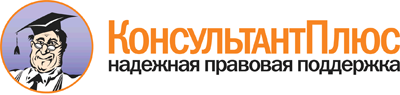  Федеральный закон от 22.11.1995 N 171-ФЗ
(ред. от 03.07.2016)
"О государственном регулировании производства и оборота этилового спирта, алкогольной и спиртосодержащей продукции и об ограничении потребления (распития) алкогольной продукции"
(с изм. и доп., вступ. в силу с 31.03.2017) Документ предоставлен КонсультантПлюс

www.consultant.ru 

Дата сохранения: 31.03.2017 
 22 ноября 1995 годаN 171-ФЗ